נוכחים:מטעם המאשימה:		עו"ד יהודית תירוש; עו"ד אמיר טבנקין; עו"ד אסף עיסוק.מטעם הנאשמים:	ב"כ נאשם 1 עו"ד בעז בן – צור; עו"ד כרמל בן – צור; עו"ד עדי גרופי.	עו"ד עמית חדד; עו"ד נועה מילשטיין (הצטרפו לאחר ההפסקה).	ב"כ נאשמים 2 ו-3 עו"ד ז'ק חן.	ב"כ נאשם 4 עו"ד נוית נגב.<#1#>פרוטוקולפרוטוקול הדיון הוקלט.העיד: ע"ת 38 - תנ"צ יואב תלם – הסתיימה החקירה הנגדית של עו"ד בעז בן-צור. הוגשו מוצגים: נ/3264 עד נ/3273. <#4#>החלטההמשך הדיון קבוע מחר, 7.2.2023, לסיום עדותו של תנ"צ יואב תלם.<#5#>ניתנה היום ,  במעמד הנוכחים. הוקלד על ידי דקל חמד  				תמליל פרוטוקול מוקלט כב' השופטת ר' פרידמן-פלדמן - אב"ד: בוקר טוב לכולם. אנחנו בתיק פלילי 67104-0-20.	היום 6 בפברואר 2023. היום ט"ו בשבט גם. 	בוקר טובת.	בוקר טובכב' השופטת ר' פרידמן-פלדמן - אב"ד: אנחנו ממשיכים עם עו"ד בן צור.עו"ד בועז בן-צור: כןכב' השופטת ר' פרידמן-פלדמן - אב"ד: יש לי חוב אליכם להחזיר לכם. ע"ת 38 – תנ"צ יואב תלם לאחר שהוזהר כדין משיב לשאלות עו"ד בועז בן צור בהמשך חקירה נגדיתש.	בוקר טוב מר תלם.ת.	בוקר טובש.	אני אחקור אותך היום על ארבעה נושאים. רק כמה שאלות מבוא, בריענון שהגעת אליו לפרקליטות בכמה ישיבות היית?ת.	ישיבה אחתש.	וכמה זמן קראת את החומר? אם קראת?ת.	את החומר שנתנו לי? כן, ודאי שקראתש.	הכל היה במסגרת אותה ישיבה?ת.	לא, לא, נתנו לי חומרים לקראת הישיבה, במהלך הישיבה אני לא חושב שנתנו לי עוד חומרים.ש.	אז הייתה ישיבה אחת, קיבלת לפני כן חומרים לקרוא?ת.	כןש.	כמה זמן קראת חומרים?ת.	לא יודע איך לכמת את זה, שעות ארוכות לעבור על כל החומרים.ש.	שעות ארוכות, בסדר, אנחנו רק נזכור שמעבר לכך שהיית אחראי על החקירות אתה השתתפת למיטב בדיקתנו בשלוש חקירות מתוך ארבע של ראש הממשלה, זוכר?ת.	כןש.	אנחנו נגיע לזה, יש שם למעלה מ-1100 עמודי פרוטוקול. נכנסת לחקירות של חפץ, פילבר, נכון?ת.	כןש.	לבד מהאחריות הכוללת שלך בעניין?ת.	נכוןש.	עכשיו תראה, נשמעו בהליך כאן כמה עשרות עדים עד עכשיו ואני רוצה לומר לך שהייתה כאן תופעה, ניקח אפילו את העדים האחרונים, בעיקר את העדים האחרונים שחזרה על עצמה והתופעה הייתה כזו, אני רוצה להתייחס, לעמוד איתך על התופעה הזו ולהבין אותה, שערכתם להם מבחני זיכרון אני מתמצת כרגע, כלומר נמנעתם באופן מופגן מלהציג לשורה של עדים חרף בקשותיהם מסמכים רלוונטיים, בסדר? עכשיו אני אראה לך את זה, מספר מופעים שישנם של העדים ואני אבקש את ההתייחסות שלך לנושא הזה אוקי?ת.	כןש.	תראה, פילבר למשל, הוא לא מהאחרונים, אני אקח את פילבר ועוד ארבעת העדים האחרונים סדר גודל, פילבר למשל בעמוד 12894  לפרוטוקול כאן אומר, אני אתחיל להקריא לך - עוד פעם אני אגיד גם בחקירות במשטרה חלק שמאוד הטריד אותי היה שלבסוף מדברים על מאות מסמכים או אלפי מסמכים ואני עשו לי שם מבחני זיכרון לא מעט פעמים, זאת אומרת לא תמיד הראו לי את הכל, הייתי צריך לשחזר, לנחש, להעריך וכו'. רואה?ת.	כןש.	אני כבר אומר לך שפה ניכרים דברי אמת מהטעם הפשוט שאנחנו יודעים מה יש בחקירות של פילבר ויודעים מה יש במסמכים, כלומר זה לא רק, פה זה כבר לא עניין של השערה אלא עניין של תיאור דיסקרפטיבי, תיאור עובדתי.ת.	כןש.	אני אראה לך עוד מובאה בפרוטוקול בעמוד 12962 שהציגו לו פה כתובים, הכתובים יותר מדויקים מהזיכרון שלי הוא משיב, אחרי, שלוש שנים אחרי זה ברור, רואה?ת.	כןש.	ואז אומרים לו שזו ההוכחה שבעצם שהכתובים יותר מדויקים והוא מאשר שזה נכון. 	עכשיו אנחנו כולנו נסכים מר תלם שכמובן שמה שיש בכתובים שנכתבו, נקרא לזה בזמן אמת כפי שנהוג לומר, זה הרבה יותר חזק ככלל ממה שמנסים לדלות מזיכרון בחלוף שנתיים-שלוש, ככלל נכון?ת.	נכון מאודש.	עכשיו תראה, זה הגיע פה במשפט שלנו למספר מקומות שאני כמובן לא אמנה את כולם כי היריעה קצרה כאן בעניין הזה, אני אתן לך מספר דוגמאות שנבין על מה מדובר.	למשל, פילבר חשב שהוא עמד בראש ועדת סקרים, להגיד לך רק אם אתה זוכר, להגיד לך מה זה קשור, לך אני לא עושה מבחן זיכרון בנושא הזה.ת.	אני לא זוכר בדיוקש.	בסדר, אפשר לא לזכור.ת.	בקמפיין אתה מדבר?ש.	לא, לא, ממש לא, למרות שסקרים וקמפיין זה אותו דבר אבל לא, בסקרים זה ועדה שעסקה במינוי יועץ כלכלי למועצה לכבלים ולוויין והיה צריך למנות יועץ ואז היועץ יש איזה תהליך פרוצדוראלי בירוקרטי ויש ועדה שקרויה בין היתר, ועדה שקרויה ועדת סקרים. בסדר?ת.	כןש.	ואז פילבר שיער שהוא עמד בראש ועדת הסקרים וגם זה היה איזה ביטוי לדרבון הסוסים שהוא דרבן את הסוסים אבל מה שהסתבר, יש מסמכים של הוועדה הזו ומי שעמד בראשה בכל זה מימון שמילה. בסדר? נתון.ת.	אוקיש.	פילבר בפרוטוקול כאן בחקירה שלו בעמוד 12917 מקבל את הנתון שמי שעומד בראש הוועדה זה שמילה אתה רואה?ת.	כןש.	ואנחנו אמרנו לו אתה זכרת שזה אתה? הוא אומר אני זכרתי שזה אני, אתה מראה לי את הפרוטוקול, נכון, ואז אומרים לו תשמע, ביקשת בעצם לדקלם שכינסת את הועדה וקיבלת החלטה וזה קשור לדרבון, הוא אומר טוב, מביך משהו. יש לי זיכרון שהייתי יושב ראש הוועדה לפי מה שמופיע כי הוא ישב בעשרות ועדות לפי מה שמופיע פה הוא נבוך. נכון?ת.	כןש.	זאת אומרת זה לא רק עצם הישיבה שלו שהיא לא נכונה, הוא גם חוזר על איזשהם מסקנות שהוא פעל מתוקף התפקיד הזה ושזה קשור לאיזשהו דרבון שהוא עשה, מה שאנחנו רואים שלא היה ולא נברא כי היה אחד אחר בשם מימון שמילה בנושא הזה בסדר?ת.	כןש.	אז אנחנו מביאים פה דוגמא שהנה יש מסמך אפשר להראות, להציג לו ואז המבוכה הייתה נחשפת וגם ההיסקים שנובעים מהחשיבה או ההשערה הלא נכונה, מסכים איתי?ת.	כןש.	עכשיו, תראה פילבר גם באופן כללי אומר בעמוד 13483, הסרט מדבר בעד עצמו, זאת אומרת אני לא מכחיש מה שראינו פה כולם, זה אפרופו מסמכים שהראינו לו. אני באופן כללי בחקירה כשקראתי את התמלילים, קראתי תמלילים לא מעט פעמים, אני אומר לחוקרים אני לא זוכר עד הסוף, זה בחקירות עצמן, תנו לי את המסמכים, תראו לי את היומן, תראו לי כל מיני דברים כדי שנוכל לבנות, כדי שאוכל לרענן את הזיכרון שלי ואני לא מקבל את זה ועל בסיס זה, כלומר מבקש ולא מקבל ועל בסיס זה אני מתקדם בדרך כלל בחקירה ומה שאני זוכר או יודע. בית המשפט - אדוני אמר אני לא מקבל את זה, אני לא מקבל את המסמכים או את היומן אני מנסה לעשות סדר, יש לי בלילים של דברים בראש. אני מנסה לעשות סדר בדברים כמו שראינו פה שהמסמכים מסדרים את המחשבה ולא קיבלתי את זה אז עשיתי כמיטב יכולתי להיזכר כמו שאתה ראית פה בתמונה.	עכשיו, הקפדתי לא להמציא שום דבר כמו  שמנסים להגיד, אבל כן להגיד דברים שאני חושב שהם באינטרפרטציה כי אתה לא יכול לזכור מילה מילה, דברים הם קרובים למציאות, רואה?ת.	כןש.	אתן לך רק מספר, תדע לך שמבחינה מספרית אנחנו הצגנו פה סדר גודל ההגנה כ-3,200 מסמכים והתביעה הציגה 800 בסדר? כולל הודעות, גם אנחנו כולל הודעות, כלומר היחס הוא בערך, אני מעגל, 1 ל-4, ההגנה פה מרבה להראות מסמכים לעדים. בסדר?ת.	כןש.	ואז אני שואל אותך, אני לא מדבר כרגע על פגישת הנחיה, דיברנו כבר מסמכים שלא הוצגו, היינו בפרק הנכבד הזה אבל אני רוצה רק להבין דבר אחד, למה? כלומר אומר לך, אני אראה לך אחרי זה עד אחרי עד, זה לא רק פילבר, שאומר אני ביקשתי מסמכים, יש לי איזה בליל בראש, אני מבקש לראות מסמכים כדי שיעשה לי איזשהו סדר, כמובן שזה יבנה את הדברים, דברים שאירעו גם לפני שנים, למה אתם לא מראים לו את המסמכים?ת.	תראה, שוב, אני מדבר ע להשיטה, אני לא יודע לגבי המקרה הזה,ש.	תדבר על השיטהת.	אני אומר כשיטה, אין איזושהי שיטה שמדברת או מנחה על, נדמה לי שאתה השתמשת במינוח של מבחני זיכרון או שפה הציטוט של מבחני זיכרון, זה נכון שבשלבי החקירה הראשונים יש עדיפות לקבל את הגרסה מהעד, מהנחקר, מהחשוד על סמך זיכרון והידע שלו כדי חלילה לא להטות את הגרסה שלו, כדי שהוא לא ינסה לסדר אותה מול מסמכים או מול חומרים אובייקטיביים שהוצגו בפניו.	לגבי נקודת, לגבי עימות של עד עם מסמכים או חומרים, בנקודת זמן כזו או אחרת אני באמת לא יודע, צריך להתייחס לגופו של עניין, האם המסמכים היו נגישים באותה עת, האם באמת הציגו לו את זה באמת אולי בשלב מאוחר יותר, אני יכול להיאחז שוב, אחרים יחליטו ודאי בית המשפט יחליט האם זו דוגמא טובה או לא טובה למקרה הזה לאותה חקירה חוזרת שבה חקרנו את ניר חפץ,ש.	אני לא בטוח ששם תפארתכם אבלת.	לכן אני אומר אחרים יגידו אם כן או לא, אני אומר בית המשפט יקבע אם עשינו טוב או לא, האם פעלנו כשורה או לא אבל הנה דוגמא לחקירה מאוחרת שבה אנחנו מעמתים את הנחקר שמנסה לרענן את זיכרונו עם חומרים אובייקטיביים שיש לנו.ש.	אני אקח את שלושת חלקי התשובה שלך,ת.	אבל, אבלש.	כן, אני אקח את שלושת חלקי התשובה שלך. חלק ראשון אתה אומר אני רוצה מהזיכרון החופשי של העד בוא נניח שהייתי מסכיםת.	מהידע והזיכרון, כןש.	ידע וזיכרון, אני חושב שפה הדבר האחרון שנעשה כשאנחנו רואים את החקירות ועוברים עם הנחקרים הזיכרון שלהם עוצב, אני כרגע בביטוי מינורי משהו, לא נתווכח אני רק אומר לך את מה שאנחנו רואים שהעדים אומרים לא היה דבר כזה ואומרים היה, היה, היה, לוחצים ואז אומר אולי אני מעריך, טוב, אולי בהיגיון ולוחצים ולוחצים ואחרי זה מופיעה הגרסה לכן אני לא מסכים עם החלק הראשון אבל לא נתווכח עליו.	בוא נניח אבל שאתה צודק, ניקח כנקודת מוצא שאנחנו רוצים לקבל מזיכרון חופשי, אני אומר לך לא זיכרון חופשי ולא שום דבר אבל נניח, בסדר, יש זיכרון חופשית.	כןש.	אוקי, נתן גרסה אבל העדים האלה חלק מהם נחקרו שבועות נכון?ת.	נכוןש.	המסמכים האלה כולם אצלכם או רובם אצלכם, חלק אנחנו הצלחנו להוציא ממקומות אחרים אבל המרבית המוחלטת שלהם נמצאים בתוך חומרי החקירה נכון?ת.	כןש.	יופי, אז על מה ולמה, אתם יודעים שיש לכם מסמכים שאפילו במקרים רבים לא תומכים במה שעד/עדים אומרים, למה לא להציג להם את המסמכים כשהעדים מבקשים תנו לנו לראות את המסמכים? אני אראה לך, זה לא רק פילבר, למה לא להראות להם את המסמכים, כשיטה, אני אומר לך פה יש שיטה, שיטה לא להראות להם מסמכים. למה?	אני אציג לך ותגיד לי, נוח לשמור על ערפל, אז אפשר לעצב ואז אפשר לדחוק ואז אפשר להגיד ולכן אתם לא נותנים את המסמכים ואני שואל אותך למה לא לתת את המסמכים לא בחקירה הראשונה לשיטתך, בחקירה השנייה, השלישית, השביעית?ת.	אז שוב אני אומר, אני לא מקבל את הטענה שזה כדי לשמור על ערפל, אני למיטב זיכרוני, ידיעתי כמובן אני אומר את הדברים בזהירות, אני לא סבור שכשיטה נמנענו מלהציג מסמכים או נתונים לנחקרים כאלה ואחרים אני לא יודע לגבי המקרה הספציפי הזה, אני חושב שבמקרה הזה כן דובר על פגישת ההנחיה, אחרי זה על בדיקה של יומנים אבל לגבי המקרה הספציפי הזה אני באמת לא יודע באיזה שלב הציגו לו או האם לא הציגו לו בכלל, לא הייתה לא כשיטה ולא כהנחיה למנוע הצגת מסמכים חלילה כדי למנוע יכולת לרענן זיכרון ואני חושב שהחקירה החוזרת של ניר חפץ הוכיחה גם את זה.ש.	החקירה החוזרת של ניר חפץ הוכיחה את גודל הפארסה שהייתה לכם. אני אומר לך את הדבר הבא, עדים פה אחד אחרי השני אנחנו גם רואים את החקירות שלהם, זה לא שאנחנו רואים או עדים מספרים, אומרים לכם גם בחקירות וגם פה בבית המשפט ביקשנו מסמכים ולא קיבלנו, אני אראה לך עוד, לא רק פילבר, אני אעבור איתך על עוד כמה עדים ובגלל שאנחנו במסגרת זמן תחומה אני לא אעבור איתך על כל העדים.	אני אומר לך, לכן הריבוי, זה לא אפיזודה פה ואפיזודה שם, הריבוי של המקרים לטעמנו מייצר שיטה. עכשיו בהנחה שזה משהו שהוא שיטתי, שהוא רוחבי, הוא לא עד אחד אפיזודה אחת, למה? בהינתן ההנחה הזאת?ת.	אז שוב, מכיוון שאני לא מקבל את ההנחה,ש.	לכן אמרתי בהנחה שזה,ת.	אין לי מה להתייחס ברמה התיאורטית לדבר שהוא מבחינתי לא נכון.ש.	אז בוא נמשיך, חב לעל הזמן, בוא נמשיך כדי שאחרי זה נבין אם זה זה שיטה או לא, לפני שתגיד אני רואה רק את פילבר.	קודם כל נסכים רק על דבר אחד נוסף, אתם מקבלים חקירות שהיו ברשות ניירות ערך, ת.	כןש.	חלק מהנחקרים נחקרו ברשות ניירות ערךת.	במסגרת העברת החומרים, כןש.	נכון. עכשיו חלק מהנחקרים גם יש להם חקירות נוספות במסגרת הצח"ם המשותף אותם נחקרים שנחקרו בניירות ערך, ממשיכים חקירות אצלכם.ת.	כןש.	עכשיו, ככל שיש פגמים ברשות ניירות ערך ואני כרגע בסוגיה של המסמכים, לא מציגים מסמכים כמובן שזה מעוות שיכול ל... במובן זה שהם נמצאים אצלכם בלהב 433 ואתה אומר לנו צריך להציג להם מסמכים נכון? אפשר היה לתקן מעוות אם לא הציגו מסמכים לנחקרים ברשות ניירות ערך שהגיעו לאחר כבוד אליכם, אפשר וצריך להציג להם מסמכים נכון? זאת הנחת העבודה המשותפת שלנו?ת.	אפשר להציג מסמכיםש.	אפשר או צריך?ת.	אפשר להציג מסמכים בנקודת זמן כזו או אחרת בחקירה הקונקרטית יכול להיות שגם צריך להציג מסמכים, אני לא מקבל שזה נועד כדי לתקן איזשהו מעוות בחקירה של ניירות ערך.ש.	אז בוא נראה, בוא נראה את הרן לבאות. בסדר? תזכור זה החקירות תחתיך. ת.	נכוןש.	הרן לבאות שואלים אותו, אתה מניח, יש לך סיבה להניח אחרת שאמרת דברים לא נכונים? אומר הרן - כל נושא בזק-YES בחקירה ואני חושב שאפשר לראות את זה אם קוראים את זה באופן רציף היה מאוד מבולבל. אני לא זכרתי את הטיים ליין ואף אחד לא עבר איתי על הטיים ליין. שואל אותו החוקר - מה שאנחנו עושים עכשיו, עכשיו זה בבית המשפט מה שאנחנו עושים עכשיו? בדיוק, הניירות שהוצגו בפני חלק הצלחתי לקרוא ולהעמיד וחלק אני מודה, אמרתי לפני כן בעדות אני דואג לקחת הביתה ולעבור שבע פעמים לפני שאני מחליט מה קורה ולכן אני אומר שזה לא מה שאמרתי, זה בהחלט מה שאמרתי, אני לא אומר שזה לא מה שאמרתי, זה בהחלט מה שאמרתי ואם רוצים לעשות סדר אז אפשר לעשות סדר.	אומר לנו הרן לבאות תשמעו, נושא בזק-YES אנחנו מסכימים שזה נושא משמעותי במשפט הזה נכון? ת.	כןש.	והרן לבאות הוא עד, אחד מהעדים, אחד מעדי הרגולציה שיש לו משקל לעדות שלו. יש עוד עדים, הוא עד מהותי נכון?ת.	כןש.	הוא לא עד בפריפריה, הוא אומר כאן בלשונו שכל הנושא הזה היה מאוד מבולבל ולא זכר את הטיים ליין ואף אחד לא עבר איתו על הטיים ליין, אני מוסיף, תוך כדי ההצגה של מסמכים שקשורים לטיים ליין, הטיים ליין לא נוצר מעצמו, הוא בנוי על סט שלם של מסמכים שאני כבר אומר לך 1. לא הציגו לו. 2. הוצג לו בחקירה הנגדית כפי שנעשה אמרתי לך ההגנה הגישה פה אלפי מסמכים,ת.	כןש.	כפי שהציגה לעדים את המסמכים, למזלנו יש מסמכים, למה אתם לא עושים את זה? תראה, יש פה טרוניה של העד הזה. למה זה לא נעשה?ת.	שוב, מהפתיח שלך אני מבין שזה בחקירה הנפרדת עוד ברשות ניירות ערך, אני קטונתי מלהעיד על השיטה של החקירה ברשות. מההיכרות שלי עם אנשי הרשות, אגב, בתיק הזה אנשי מקצוע לאילה ולאילה,ש.	בוא תחסוך, תשיב לעניין בבקשה בלי הערותת.	אני מניח שהם קיבלו את ההחלטה שלהם בזמן אמת, האם להציג, מה להציג? עד כמה הטיים ליין מבולבל או לא, אני בהחלט מסכים בטח בחקירות שגם אחרי זה אני נטלתי בהם חלק אין ספק, הטיים ליין הוא דבר חשוב בגלל רצף האירועים בתקופה הרלוונטית לאירועים הנחקרים, שוב, חשוב לחלץ, לקבל גרסה מהעד, מהנחקר, מהחשוד, ואחרי זה לראות אם יש מקום גם לעמת אותו עם טיים ליין ככל שהדברים לא מסתדרים או כן מסתדרים.ש.	אתה אומר לי ככה, אם זה היה משהו ברשות ואני חושב שהחוקרים מאוד מקצועיים, בסדר, בוא נחסוך את הקומפלימנטים, אנית.	מה שמגיע אז מגיע, אתה יודעש.	לא, אני חושב שבסוף החקירה, אני מניח שבית המשפט יידרש לכך או אחרת, אני חושב שזה מיותר אולי גם ההערות האלה כמה אנחנו מקצועיים כשאנחנו רואים מה קרה כאן בסדר? אז אני מציע קצת צניעות לא הזיקה לאדם, כולל לי דרך אגב בסדר? לא מזיקה אבל כדאי להתאים את זה לנסיבות, אתם בטח מסכימים בצד הזה שלכם, ועכשיו אני שואל אותך דבר נורא פשוט, אנחנו  רואים שהחקירה של הרן נחקר ברשות, אנחנו רואים גם שהרן מגיע למשטרה, למה לא ברשות, אוקי, הם מאוד מקצועיים, כנראה משהו קרה שם, למה אצלכם זה לא מתוקן? ת.	שוב, אני באמת לא זוכר את החקירה של הרן אצלנו ש.	ראינו, אני שואל, לא תוקןת.	ולכן אני באמת לא יודע מה הציגו לו או מה לא הציגו לו, אני צריך לראות. אני אומר כשיטה, לא הייתה שום כוונה לחסוך מהנחקרים שלנו כל מאמץ כדי להגיע לחקר האמת. אם זה כולל צורך בהצגת מסמכים או בטיים ליין, גם הראינו ופה בחקירה הנגדית אני חושב שז'ק חן חקר אותי הוכחנו שגם עשינו את זה, האם עשינו את זה טוב? בית המשפט יחליט.ש.	אני חושב שאתה, אמרתי לך פה הצניעות במקומה, תראה עד כדי כך הגעתם, כבר נחקרת ארוכות על זה ולכן אני לא אחקור, מסמכי אוגוסט אתה זוכר על מה מדובר? אוגוסט 2015? אתה לא זוכר? תראה מה זה, אם לא היו לך מסמכים היית זוכר? אני רואה שאתה מתקשה.ת.	הרבה תאריכיםש.	אבל יש תאריך, בוא, מסמכים אוגוסט 2015 זה מסמכים שנשלחו באוגוסט 2015, חודשים ספורים אחרי האירועים של 2015 מרץ, אפריל, מאי, יוני והמסמכים הללו הם המענה ששלחו אנשי משרד התקשורת, מענים ששלחו משרד התקשורת לרשות ניירות ערך שמתארים את התהליכים שהיות.	כןש.	עכשיו נזכרת?ת.	כן, אני חושב שאתה מדבר על החוברת סקרים של ה-26 באוגוסטש.	אתה רואה הכל בליל כזה, ובליל בלתי מוסבר, חוברתת.	או המפגש ב-14 באוגוסט לא הייתי סגור על זה או הוואטסאפים מ-25 לאוגוסט אבל לא הייתי סגור.ש.	כן, מסמכי אוגוסטת.	כן, אתה יודע מסמכי אוגוסט זה מונח רחבש.	אנחנו קוראים לזה בז'רגון שלנו כאן מסמכי אוגוסט, כמו שקראו לשיחת הנזיפה כך אנחנו קוראים לזה מסמכי אוגוסט, זה אמיתי, מסמכי אוגוסט יש התייחסות אותנטית כתובה של מחקרי משרדי התקשורת בתהליכים שהיו במשרד שעומדים בליבו של המשפט כאן, אתה מבין את התיאור הזה?ת.	מבין בהחלט.ש.	המסמכים האלה היו אצלכם ולא הוצגו לנחקרים, נתון נוסף. נכון?ת.	כך הצגת לי אני חושב, אתה הצגת ליש.	כן, זה המצב, קבל את זה כנתוןת.	לא זוכר את הנייר הספציפי והיכן הוא בדיוק חנהש	לאף אחד, לאף לא אחד מעדי משרד התקשורת לא הציגו להם את המסמכים כולל מסמכים שהם כתבו אותם בסדר?ת.	כןש.	עכשיו, אנחנו נוטים להניח, תסכים איתי שמה אדם כותב בזמן אמת או בסמוך לזמן אמת בטח במענה לפנייה של רשות זה הרבה יותר טוב מאשר זיכרון מאוחר,ת.	בהחלטש.	בבליל שישנו שלוש שנים אחר כך, נכון?ת.	נכון מאודש.	אז עכשיו נמנעתם מלהציג, תקלה. אני  מראה לך את הדבר הבא, אתה יודע שהמסמכים האלה לא הוצגו לאף נחקר?ת.	לא, אני לא יודעש.	אז קבל את זה כנתון שהם לא הוצגו. אתה מסכים איתי שהיה צריך להציג את המסמכים האלה לנחקרים הרלוונטיים, אלה שאתם כתבתם פה במקום להגיד בואו תיזכרו מתוך איזה בליל שישנו, הנה כתבתם באוגוסט שהיה פגישה כזו וכזו, ישיבה כזו וכזו, בה נדון עניין כזה וכזה, היה צריך להציג להם?ת.	לא יודע אם צריךעו"ד אמיר טבנקין: אני מבקש להתנגד לשאלה. אני מבקש שהעד יצא. ש.	כן, תצא. בית המשפט יחליט.עו"ד אמיר טבנקין: ההתנגדות שלנו היא לא כמובן לגבי השאלה אם הוצגו או לא הוצגו המסמכים האלה אלא לגבי ההצגה לעד כאילו לא הוצגו לעדים הנחקרים מסמכים מזמן אמת אלא רק התבקשו להיזכר. אמנם חקירות מר הרן לבאות לא הוגשו לבית המשפט בגלל שחברי התנגדו להגשתם אבל בוודאי שהוצגו לעדים מסמכים מזמן אמת, באמת מזמן אמת, זאת אומרת מזמן קרות האירועים ולא מספר חודשים לאחר מכן ולכן העד פה כמובן לא זוכר מה הוצג לכל נחקר ונחקר ואנחנו חושבים שאופן ההצגה של השאלה לעד לא מניחה בפניו את תמונת המציאות כהווייתה. כב' השופטת ר' פרידמן-פלדמן - אב"ד: מסמכי אוגוסט 2015 כך הגדיר עו"ד בן צור הוצגו או לא הוצגו?עו"ד אמיר טבנקין: לא הוצגו, לכן לא התנגדו לזהכב' השופטת ר' פרידמן-פלדמן - אב"ד: אבל זו הייתה השאלהעו"ד אמיר טבנקין: כל עוד יישאלו שאלות לגבי המסמכים האלה חיכינו ולא התנגדנו,כב' השופטת ר' פרידמן-פלדמן - אב"ד: אני מבינה שמונחת הנחה ששום דבר לא הוצג,עו"ד אמיר טבנקין: יש לנו גברתי כמובן מחלוקת עם חברי לגבי המשמעות של המסמכים האלה ועד כמה הם משמעותיים וכו', לא קמים ולא מתנגדים, זה בית משפט בסופו של דבר יחליט אבל מוצג פה לעד לא במובלע אלא במפורש, נאמר לו שהעדים האלה התבקשו מזיכרונם לדלות דברים וכו' וכו' ולא הוצגו להם מסמכים מזמן אמת ולא הוצג להם טיים ליין וזו הצגה שהיא בהחלט לא נכונה.ש.	אני ראיתי את פילבר, מופעים שלו וגם שאלנו גם בחקירות הקודמות, אני הצגתי לו מה אמר פילבר וראינו את זה גם בבית המשפט שלא הציגו לו לא יומנים, לא איכונים ולא תכתובות. הראיתי לעד את המובאות של פילבר שאמר אני ביקשתי לראות את המסמכים ולא הראו לי, נתון.כב' השופטת ר' פרידמן-פלדמן - אב"ד: על זה לא הייתה ההתנגדות.ש.	יופי, עכשיו אני הראיתי לוכב' השופטת ר' פרידמן-פלדמן - אב"ד: ההתנגדות היא,ש.	אני אומר רגע, האם זה שיטה? לכן אמרתי לו בוא נתקדם. אני מראה לו עכשיו את הרן לבאות שהוא נחקר שאומר הייתי מאוד מבולבל לגבי העניין המאוד מהותי, אני מראה לו עכשיו את מסמכי אוגוסט, אני עובר כרגע עקב בצד אגודל ועל מספר נקודות מאוד מהותיות לטעמי שמייסדות בסוף שיטה.	עכשיו חברי מה הוא רוצה להגיד? כל מובאה שאני מראה לו זה בתוך החקירות של העדים.כב' השופט מ' בר-עם: אם זה משהו קונקרטי ומסוים ולא איזשהוש.	ויש לי פרופוזיציה רחבה, אני כבר אומר שיש לי פרופוזיציה רחבה שזה לא מקרי, כן, האם הציגו לעדים מסמכים בחקירות? התשובה היא כן, אין שאלה, ברור, אני רוצה להשלים את המשפט. האם הציגו להם מסמכים בחקירות? כן. האם חלקים עצומים של המסמכים הרלוונטיים לא הוצגו לעד? גם כן. האם המעט שהוצג להם בחלקים, הוצג באופן מטעה? מה שהוצג? גם כן. אם הראו SMS לגב' יפעת בן חי-שגב, אני כרגע משיב, אני מבין שיש לכם אחריות בחקירה הזאת, תחסכו לי את זה, כל מה שאני כרגע מראה זה סוגיה של מסמכים, כן, הפרופוזיציה הכללית שלי שנמנעו באופן שיטתי מלהציג מסמכים. אם זה אומר שלא הציגו אף מסמך בחקירות? לא. האם מסמכים מהותיים נשללו? כן.כב' השופטת ר' פרידמן-פלדמן - אב"ד: עו"ד בן צור אין על זה מחלוקת, השאלה היא רק איך זה מוצג לעד. הם אומרים שהם לא מתכוונים שלא הוצג שום דבר.ש.	אין בעיהכב' השופטת ר' פרידמן-פלדמן - אב"ד: צריך רק לדייק את הדבריםעו"ד ז'ק חן: כבודכם אני מבקש ברשות חברי להוסיף משפטכב' השופטת ר' פרידמן-פלדמן - אב"ד: אין צורך.עו"ד ז'ק חן: לא, אבל למה צריך לתקן? השאלה האחרונה הייתה מסמכי אוגוסט לא הוצגו לך,עו"ד יהודית תירוש: זו לא הייתה השאלהעו"ד ז'ק חן: זו כן הייתה השאלהעו"ד אמיר טבנקין: אנחנו לא קמנו להתנגד כשהוצגו לו על מסמכי אוגוסט.  לשאלה הזאת אנחנו לא התנגדנו ולכן זה מה שחברי מבקש לשאול.עו"ד ז'ק חן: אני אשמח להשלים משפט בבקשה, אז אם אני לא מדייק אז תקומי אחרי ותגידי שאני לא מדייק אבל כרגע אני מבקש להשלים משפט אחד. 	תיאור הדברים היה כפי שעו"ד בן צור הציג את זה, באף שאלה שלו הוא לא אמר שלאף עד לא הוצגו אף מסמכים, לא היה דבר כזה כפי שחברי מנסים לעשות זה 1.	2. סדרת השאלות הזאת חלפה עברה, עברה בלי הפרופוזיציה שמנסים להכניס עכשיו. עכשיו עו"ד בן צור מתמקד במסמכי אוגוסט והוא שאל על מסמכי אוגוסט, חברי אומרים שאכן מסמכי אוגוסט לא הוצגו להרן לבאות או לאף עד אחר, לאף עד אחר מעדי הרגולציה, על זה שאל עו"ד בן צור כיצד אתה מסביר שמסמכי אוגוסט לא הוצגו לא להרן לבאות ולא לאף עד אחר ועכשיו קמה התביעה ומתחילה בוקה ומבולקה פה, שהיא לא קשורה לשאלות שהוא שאל האחרונות ועכשיו רק כדי שנקצר, ונרגיע והכל עכשיו עו"ד בן צור צריך לספר עכשיו לעד שכשהוא מציג לו שאלות קונקרטיות אז כוונתו היא לא לבוא ולהגיד דברים כאלה ודברים אחרים שהם לא רלוונטיים לשאלה שלו. זה שיבוש מהלך החקירה הנגדית ולא צריך לתת לזה יד.ש.	אני אבהיר לעד בדיוק את העמדה שלי מה נעשה פה. עו"ד אמיר טבנקין: כל פעם שאני מתנגד אתה אומר שיבושש.	מי אמר שיבוש. טרוניה, הטרוניה היא על מה נעשה בחקירות זו הטרוניה הכבדה יותר.עו"ד אמיר טבנקין: חזרנו אל זה?ש.	חזרנו אל זה כן, חזרנו. עו"ד ז'ק חן: לא צריך להבהיר שום דבר.עו"ד אמיר טבנקין: גם העמדה שלך הובהרהכב' השופטת ר' פרידמן-פלדמן - אב"ד: עו"ד חן אדוני העביר את עמדתוש.	מר תלם אני תיכף אחזור למסמכי אוגוסט אבל כדי שהתמונה תהיה מלאה אני אגיד לך מה העמדה שלנו, העמדה שלנו היא כזו, האם הוצגו לעדים מסוימים מסמכים? כן. האם הוצגו להם מעט מסמכים ולא המסמכים הרלוונטיים? עוד יותר. מסמכים רלוונטיים מהותיים נמנעו מהעדים, הראיתי לך את פילבר ביומנים ובאיכונים, חפץ דיברנו על הסיפור שהיה, אני כרגע בהרן לבאות, אני אראה לך עוד מובאות לכן אני אומר לך כן, מפעם לפעם הציגו מסמכים, הבעיה היא שלא הציגו מסמכים רלוונטיים מאוד, מהותיים עד מאוד לעדים מהותיים, הציגו מעט מאוד יחסית מסמכים לעדים, אגב, גם מה הציגו באותו מעט הציגו את זה בחלקים גדולים תוך כדי שיבוש שלהם במובן, למה אני מתכוון שיבוש שלהם? שואלים נגיד את יפעת בן חי-שגב הנה יש פה איזה SMS שממנו עולה שמישהו יודע על פגישה שתהיה אצלה, היא מבינה, חושבת שהיא מבינה מאיפה זה ה-SMS לא אומרים לה שזה SMS שנשלח בין פלוני לאלמוני על רקע מסוים, היא מגבשת לה איזושהי מסקנה שהחוקרים רוצים להוביל אותה. בחקירה הנגדית אנחנו מראים לה איך היה כל התהליך, מי שלח, מה שלח? היא אומרת הטעו אותי בסדר? אז לכן אני חוזר הפרופוזיציה שלנו היא,ת.	יפעת בן חי-שגב?ש.	כן, יפעת בן חי-שגב, הפרופוזיציה שלנו כדי שתהיה ברורה לא הציגו לעדים חלקים גדולים מהמסמכים המאוד מהותיים.	2. הציגו מעט מסמכים רלוונטיים. 3. במעט שהציגו, חלקים אילו הוצגו בצורה מעוותת ועכשיו בוא נתקדם, אחרי שאמרתי לך מה העמדה שלנו אני חוזר למסמכי אוגוסט בסדר?ת.	כןש.	לכן אני לא יודע אם ההתנגדות הזאת הייתה התנגדות שתורמת למשהו או למישהו בנושא הזה. מסמכי אוגוסט הסכמנו שלא הציגו לאף אחד מהנחקרים, המסמכים האלה היו בחזקתכם תקופה מאוד ארוכה נכון? יודע?ת.	אתה אומר לי את זה כנתון?ש.	כן, קבל את זה כנתון בסדר? ואם התביעה לא קמה אז קבל את זה כנתון, גם אם היא קמה זה לא  אומר בהכרח משהו אחר אבל קבל את זה כנתון.	עכשיו אני אומר לך את הדבר הבא, הסכמנו שנינו שמה שאנשים כותבים בזמן אמת, בטח בתשובה לרשויות מוסמכות והם גם אנשי רשות, פקידי ציבור זה הרבה יותר טוב ככלל מאשר זיכרונות מאוחרים אחרי שלוש שנים, בוא תספר, הנחת עבודה ברורה נכון?ת.	נכוןש.	ואז אני חושב לשאול אותך את השאלה הבאה, איך זה? בוא תסביר, זה סוגיות מהותיות במשפט שלנו, אולי המהותיות ביותר, למה זה לא נעשה?ת.	שוב, חוזר על תשובתי הקודמת כשיטהכב' השופטת ר' פרידמן-פלדמן - אב"ד: אם אתה חוזר, אין צורך לחזורכב' השופט מ' בר-עם: אם אדוני לא יודע להוסיף משהו קונקרטי ביחס לשאלה אז אין צורך לחזור.ש.	טוב. תראה, אתה יודע מה? אני אראה לך גם מה אומר הרן לבאות, את ההמשך, בפרוטוקול 20,691. שאלה - חייב להציג לו, לא הראו לך את זה לפני, לא הראו לך את זה ולכן מה שהיה שם היה מתוך זיכרון, אבל זה רשום, זה רשום בניירות שאתה כתבת בזמן אמת נכון? כן. אתה לא כותב סתם דברים אמרנו כבר, אפשר להתקדם. כששואלים אותך ואתה עונה בעל פה לגבי אירוע, לגבי עמדות מה שהיה, השתלשלות העניינים ראינו כבר שיש בעיות של זיכרון, לא שיש לך בעיות של זיכרון? לא, אולי יש לי בעיות של זיכרון, לא זכרתי מה לעשות.	עכשיו שאלה, עד אומר אני לא זוכר קורה נכון?ת.	קורהש.	אנחנו רואים שהחוקרים מגיעים ואומרים באופן אחת לשתי תשובות, לא זוכר, בסדר, נכון לא זוכר אבל יש מסמכים שיכולים לתרום תרומה קרדינאלית, מכרעת בזיכרון כי הם כתבו, לא צריכים להיזכר, למה לא להציג כשהעדים האלה לא זוכרים? אני יכול להמשיך את הציטוט, אומר הנחקר אדוני הפרקליט אני לא נחקר מקצועי לשמחתי הרבה, מה הראו לי, הראו לי. מה ששאלו עניתי, מה שלא שאלו לא עניתי, זה מה שהיה. הוא לא נחקר מקצועי זה נכון, אבל אתם החוקרים שאמורים להיות חוקרים מקצועיים מסכים?ת.	כןש.	כחוקרים מקצועיים שהעד לא זוכרים במקום שישערו, ינחשו, לפעמים ימציאו בכוונה או שלא בכוונה למה לא להציג להם את המסמכים האלה, פה אני כרגע במסמכי אוגוסט אבל ראינו מסמכים ונמשיך להראות לך עוד מסמכים, מסמכים קרדינאליים, למה? זה אצלך?ת.	אז שוב, לגבי סוגיית השיטה או התשובה הכללית אני חוזר על מה שאמרתי קודם. לגבי הסוגיה הקונקרטית אני חושב, נגיד כך, אני ממש לא משוכנע שהמסקנה שאליה אתה מגיע היא נכונה ואני אסביר למה, אני לא יודע מה קרה בדיוק במקרה הספציפי הזה אבל כדי אולי להציג תמונה קצת שונה, אולי יותר מאוזנת בפני בית המשפטש.	על מה אתה משיב רק?כב' השופטת ר' פרידמן-פלדמן - אב"ד: זו לא שאלה של מסקנה, זו שאלה כרגע למה כשעד אומר שהוא לא זוכר ויש מסמכים שיכולים להזכיר לו, למה לא הצגתם את המסמכים? לא השיטה כרגע ולא,ת.	גברתי כל מקרה לגופו. אני לא יודע אם בשלב הזה כשהנחקר בשלב הזה כשהנחקר היה, ואני באמת לא יודע, בחדר החקירה והוא ביקש לראות איזשהו מסמך, אני לא בטוח שהמסמך הזה היה בדיוק תחת ידינו הפיזית אבל תחת ידיו של אותו חוקר ספציפי ויכול להיות שרק בשלבי סיכום החקירה כשעברו על המסמכים וראו שבהקשר הזה בין הגרסה של הנחקר לבין אותו מסמך ספציפי אין סתירה האם צריך לחזור ולהציג לו? אני לא משוכנע. עוד דבר, האם המסמך הזה הוא באמת משהו שהוא בליבה או מאוד מאוד רלוונטי לחקר האמת באירועים שנחקרים? אני גם לא בטוח, אני צריך לראות את המסמך הספציפי, את הנחקר, את לוחות הזמנים אבל כשיטה אני חוזר על התשובה שלי לא הייתה פה שיטה למנוע. זה שנחקר מבקש שיראו לו מסמכים, מי שמנהל את החקירה זה החוקר, האם החוקר עשה עבודה טובה או לא גברתי? ודאי בית המשפט יקבע אבל התגובה האוטומטית לבקשה של נחקר לבוא ולהציג לו חומרים היא לא בהכרח להציג לו את החומרים. באמת כל מקרה לגופו.ש.	תראה, המשפטים האלה כל מקרה לגופו ת.	אבל זה נכוןש.	בסדר, ברור שכל מקרה לגופו, יש לנו אסופה של מקרים אז זה כל המקרים לגופם בסדר? ואני אומר לך דבר נורא פשוט, אתה אומר אולי בסוף הסתכלנו וראינו, אני אגיד לך דבר נורא פשוט, תקשיב טוב, אני כרגע במסמכי אוגוסט, היינו ביומני פילבר בסדר? זה שני דברים מהותיים מאוד בעניין?ת.	נכוןש.	בסדר, העד הראה פרצוף איך אתה מתאר את,ת.	יומני פילבר אני אמרתי אבל מסמכי אוגוסט אני באמת לא מכיר אותם לעומקם מעבר למה שהצגתם לי, ואני לא יודע מה, להבדיל מיומני פילבר שאני מסכים שפה באמת היה צריך למצוא את העיתוי של פגישת ההנחיה.ש.	גם הסכמת בחקירה של חברי וגם הסכמת פה ת.	איפה שצריך להסכים אני מסכים, איפה שאני חושב אחרת אז אני אומר לך שאני חושב אחרתש.	אבל צריך גם בסוף, אתה יודע יש לי איזה רציונל ואם יש לך רציונל זה טוב ואם זה גנרי זה בסדר, בסדר במובן של מאה אחוז מבחינתנו.	מסמכי אוגוסט אמרנו אנשים כותבים בזמן אמרת מסמכים, זה חשוב להראות להם את זה כי זה משקף את דעתם וזיכרונם צמוד לאירועים, הסכמנו על זה נכון?ת.	כןש.	יופי, וזה לא הוראה, בוא נתקדם הלאה	אתה יודע, שמילה נחקר בחקירה משלימה אחרי זמנך, אני כבר אומר, שמילה, אתה זוכר את מימון שמילה?ת.	כן, שמילה חקירה משלימה כןש.	הוא נחקר חמש פעמים, ארבע פעמים בתקופתך ופעם אחת ב-7 בינואר 2019 כשאתה כבר לא נמצא. ת.	טוב, אני מקבל את זה כנתוןש.	קבל את זה כנתון, מאה אחוז. עכשיו, אנחנו יודעים שקראו לו לחקירה משלימה אחרי זמנך, כשאני רוצה לבדוק איתך שני דברים, 1. למה הדברים לא נעשו אצלך ו-2. מה אתה אומר על מה שאני אציג לך שעלה מהחקירה המשלימה שלו בסדר?ת.	טובש.	כשלא היית בחקירה המשלימה אוקי?ת.	טובש.	אני כבר אומר לך שהוא זומן לחקירה משלימה בינואר 2019 כשהניסיון בחקירה המשלימה היה להוליך אותו, מה שאני אומר לך זה מה שעולה מהחקירה ומה שעולה ממה שהוא אמר פה בבית המשפט, זה לא אני אומר בסדר? אני אומר לך מה מהחקירה שלו שאנחנו רואים ומה שהוא העיד כאן בבית המשפט.ת.	כןש.	הניסיון בחקירה המשלימה היה להוליך אותו שראש הממשלה ביקש ממנו להוריד תנאים שנקבעו על ידי המועצה ממסמכי אישור המיזוג.ת.	טובש.	אתה מבין מה אני אומר?ת.	מבין מה אתה אומרש.	מבין, טוב. כשאנחנו יודעים שבעצם לא הורד שום דבר, אנחנו יודעים שהייתה טעות טכנית של המחלקה המשפטית שהשמיטה בטעות איזשהו תנאי, ששמילה נכנס לראש הממשלה ששאל אותו שאלות, ישבו חצי שעה, הסביר לו על מה הוא חותם, על מה מדובר, לא ביקש להוריד שום דבר, חתם על מה שהציגו לו אחרי ששמילה מסביר לו עבר אישור א', ב', ג', ד', זו העמדה של הדרגים המקצועיים. עד כאןת.	זה בתקופה שלפני האישור של המיזוג אתה אומר? ש.	בהחתמה, אתה עושה סלטת.	לא, אני מנסה רק להבין.ש.	הכל בסדר, אני אסביר לך, ראש הממשלהת.	אתה מדבר על ה-23.6.15?ש.	נכון, ראש הממשלה חותם על מסמכי המיזוג, מי שמגיע להחתים אותו על המסמכים זה מימון שמילה, תיכף נדבר על המשמעות שפילבר לא הגיע,  שם את זה בצד כרגע.	שמילה מתאר ואחרי זה יש גם דוקומנטים בזמן אמת שהוא כתב את מעמד ההחתמה. ת.	כןש.	הגיע, מחצית השעה, ראש הממשלה שואל אותו שאלות, הוא מסביר לו מה יש שם, ואיזה דרכים מקצועיים זה עבר והוא חותם על מה שמניחים בפניו אחרי התהליך הזה.ת.	טובש.	עכשיו מזמנים אותו לחקירת השלמה את שמילה בינואר 2019 אחרי זמנך ומנסים להוליך אותו אחרי שמראים לו איזושהי טיוטת מייל שהיא לא נשלחה, חוסך כרגע את הסמטאות הללו, שאולי בעצם נתניהו ביקש ממנו להוריד תנאים, אולי הוא חתם על מסמך אחר מאשר שמילה הביא אותו, והוא מפליג לכל מיני מחשבות. בסדר?ת.	טובש.	ואחרי זה כשהוא חוזר לביתו, כי הזיכרון החי שלו היה מה שתיארתי לך. חוזר, הוא איש מסודר בודק את כל התכתובות ואת כל המיילים, שולח לחוקר, אני אוסיף, בזעם לשיטתו, הנה המסמכים, הנה מה שהיה, מה שהצגת לי לא נכון בסדר?ת.	טובש.	זה פחות או יותר התהליך שישנו. עכשיו שמילה העיד כאן, ואני רוצה לשאול אותך, הוא אמר כאן בחקירה שהמשטרה הוא עשה  תנועה של סיבוב, אני אראה לך את התנועה הזו, כך שניסו לעשות לו, לסובב לו את הראש או להחדיר לו משהו לראש בחקירה. מסכים איתי שזה לא תקין?ת.	כן, זה לא תקיןש.	זה לא תקין, יופי. שמילה גם,ת.	בהנחה שמה שהוא אומר זה נכון כן?ש.	אנחנו רואים שזה נכון. ... אנחנו רואים שזה נכון, אנחנו רואים מה מציגים לו, מציגים לו מצג כוזב שיש איזה טיוטה של מייל שלא נשלחה כדי לכסות על התקלה הקטנה של המחלקה המשפטית שחל איזשהו תנאי מסוים להכניס, אוקי? ואז הטיוטה הזאת אומרים לו זה מה שהיה? אומר לא היה, בודק, ת.	טוב, אני לא מכיר את זהש.	אתה לא מכיר את זה בסדר גמור, אתה לא חייב להכיר את זה, אנחנו מכירים את זה היטב.	עכשיו, שמילה גם אומר שהוא שקל לפנות בתלונה אחרי שהוא היה בחקירה, בוא נלך צעד אחורה, שמילה הוא עד תביעה נכון?ת.	כןש.	הגיע, שיתף פעולה, מסר מסמכים בצורה מלאה, תיאר באופן אותנטי מה שהיה מבחינתו נכון?ת.	כןש.	לכן הוא עד נטול אינטרס, אם יש עדים שהם... הוא לא חשוד כמובן בכלום, זה מימון שמילה, סמנכ"ל בכיר במשרד התקשורת. נכון? זה לא אומר שכל דבר שהוא אומר אנחנו צריכים לקבל, גם מי שיש לו אינטרס לפעמים יכול להגיד דברי אמרת, אתה יודע, הכל תלוי אבל אלה הנחות המוצא לגביו נכון?ת.	כןש.	עכשיו, שמילה אומר אני מהחקירה הזו אחרי שיצאתי ובדקתי שקלתי להגיש תלונה ליועץ המשפטי לממשלה, זה מה שהוא תיאר כאן. לא  ידענו את זה, הוא תיאר את זה בשפתו, אתה מסכים איתי כאחראי על חקירות, בזמן הזה לא היית, אבל המצע הונח בזמנך שנחקר, אמרתי בכיר, לא חשוד, רוצה להגיש תלונה כי הוא מבין שמה שעשו איתו זה, סליחה, זה תנועה שלו, הכל במימיקה של שמילה, ניסו לשנות את גרסתו לאיזושהי תזה שתתאים לחוקרים זה בלתי תקין בעליל?ת.	שוב, אם זה מה שטוען שמילה אז אם הוא טוען, אני לא בהכרח חושב או יודע שזה נכון, האם באמת מישהו ניסה לסובב את הראשש.	כןת.	אבל ודאי כל אזרח שמגיע לחקירת משטרה ורוצה להגיש תלונה לגורמים המוסמכים אז הוא מוזמן להגיש תלונה, למה הוא לא הגיש תלונה?ש.	אני מבין שכל אזרח יכול לכתוב מכתב, זו לא השאלהת.	לא, אבל אני באמת לא מכיר את המקרה הספציפי הזה, לא כהתחמקות, אתה רוצה שאני אחווה את דעתי כפרשן אל מידת התקינות של מה שאתה מתאר פה מפיו של עד תביעה שאני מבין שמסר דברים מסוימים בחקירת משטרה ואז הוא הבין אצלך או פה בבית המשפט אמר שהכניסו מילים לפיו? באמת, איזה תשובה אינטליגנטית אתה רוצה שאני אתן לדבר הזה?ש.	יותר ממה שהייתה אבל בוא נתקדםת.	צריך לשאול באמת מה קרה לדילוג הזהש.	כן, אנחנו שואלים.עו"ד יהודית תירוש: ההודעה של שמילה הוגשה?ש.	תודה רבה, אני כרגע לא משיב לשאלות, אני כרגע שואל עד כמה ששמתי לב.	תגיד לי, למה לא קראתם לו, היה לכם ארבע חקירות ב-2018 למה היה צריך לזמן אותו בינואר 2019 אחרי שגל החקירות המרכזי הסתיים?כב' השופטת ר' פרידמן-פלדמן - אב"ד: הוא לא היה אזש.	לא, לכן אני שואל למה בארבע החקירות שהוא היה.כב' השופטת ר' פרידמן-פלדמן - אב"ד: למה לא זימנו אותו קודם?ש.	כןת.	אני באמת לא יודע לגבי המקרה הספציפי אבל זה לא בלתי סביר או לא מופרך כשגם כשאנחנו חוקרים במספר חקירות או שמרגישים שאין מיצוי או לחילופין עוברים על כל מארג הראיות והחומרים שמצטברים ואז עושים סדר. אני אומר שוב, פה, פה בעדות הזאת ניתנה ההוכחה לכך שעשינו את זה במקרה אחר של ניר חפץ, למה זה לא היה בתקופתי? אני מניח שהיו עוד פעולות כאלה ואחרות שלא בתקופתי, אני מניח שהחקירה לא נוהלה בהתאם לציר הזמנים של הקריירה שלי.ש.	אני אומר לך הצעה ידידותית, החקירה המשלימה של ניר חץ היא לא מקור להתפאר בו בסדר?ת.	לא, חלילה התכוונתי שזה אולי דוגמא יותר טובה, פחות טובה שסותרת את הטענה על שיטה כזאת או אחרת.ש.	הפוך, אחרי שלא מסתדר, היה לכם איכונים, בדקתם, ניסיתם להכניס לו גרסה, הוא בעצמו אמר שזה קרה תיכף אני אראה לך קריסות נוספות שהיו לו בחקירות אצלך.	יפעת בן חי-שגב, בוא נתקדם, העדים האחרונים כרגע, יחסית האחרונים.ת.	כןש.	היא אמרה פה בבית המשפט בעמוד 21,349 אנחנו רואים לזה ביטויים גם בהודעה שלה היא אומרת את הדבר הבא, היא לא גם לא חשודה בכלום, יושבת ראש מועצת הכבלים והלוויין, התחייבתי להגיד פה את האמת, החקירה שעברתי הייתה חקירה חובבנית, רשלנית, מגמתית, תוך כדי הטלת מורא ופחד ותנאים אנושיים לא מקובלים שצריכים להטריד כל אזרח במדינת ישראל ואי לכך ובהתאם לזאת יימצאו בדברי החקירה אמירות שהן תוצאה של הטעיה ודברים שהוצאו מהקשרם. כאשר אני ביקשתי בחקירה, ואם אתה רוצה אתה יכול לקרוא את זה, זה בפני בית המשפט כי זה מתועד לשמחתי, כשביקשתי את הזכות לעיין במסמכים ובתאריכים כי ידעתי שהדברים שנאמרים לי הם לא אמת אני נתקלתי בסירוב מוחלט, מה שכן עשיתי לאחר מכן, חזרתי למסמכים ולניירות שלי ולכל התיעוד של הדברים שמתועד אצלי ביי דה בוק ומצאתי שהגייזלטינג שעשו לי בחקירה אולי הצליח בחלקו אבל הם לא הצליחו למחוק לי את הזיכרון. 	עכשיו אני שואל אותך כמה שאלות בנושא. קודם כל זה דברים קשים נכון?ת.	כןש.	היא אומרת כאן תראו, אני ביקשתי לקבל מסמכים, תאריכים, מסמכים ולא קיבלתי, למה? למה עדה מבקשת לקבל מסמכים, שוב, על אירועים שהיו מספר שנים לפני כן, תראו לי מסמכים, הדברים מתועדים, למה לא להראות לה את המסמכים?ת.	שוב, המקרה הקונקרטי הזה אני לא מכיר.ש.	מה אתה כן מכיר? אני לא מצליח להבין מה אתה כן מכיר, אני מוכרח להודות, אתה אחראי על החקירה, כל עד מרכזי שאני עובר איתך, אני לא מכיר, אני לא מכיר, אני לא מכיר, אז מה כן הכרת? מקורבת?ת.	זה באמת ניסיון לעוות את הדברים שאני אומר ולהציג מצג שאני מציג. אני מקפיד לתת לך תשובות על פעולות קונקרטיות שבהם הייתי מעורב ועל פעולות לא קונקרטיות שבהם לא הייתי מעורב מכוח האחריות שלי כאחראי על החקירה. את החקירה הספציפית הזאת אז אפשר לעוות אבל אולי זה משרת במקומות אחרים, אניש.	תחסוך את ההתבטאויות האלה שלךת.	אז גם אתה תחסוךש.	אני שואל אותך מה אתה מכיר?ת.	אז אמרתי לך, שאת החקירה הספציפית הזאת אני לא מכיר, יש פה הסבר מאוד מאוד יפה, הסבר קשה על שינוי בגרסתה. אני לא מכיר את גב' חי שגב, אני משוכנע שהיא אישיות רצינית שעשתה דברים ואין לי אלא לתהות האם יש סיבות אחרות שיכולות להיות לה לגבי הדילוג הזה בין גרסה אחת לגרסה אחרת.ש.	אתה עושה סלט, אתה הרי לא יודע מה הייתה הגרסה שלהת.	אני לא יודע, היא אומרת פהש.	כבר הגעת למסקנה שהיא כבר שינתה את גרסתה, יש איזה גבול, חבלת.	אתה מקריא לי את זהש.	איפה אתה רואה שהיא משנה גרסה? מאיפה אתה ממציא את זה בכלל?ת.	טובש.	אל תפליג בסדר? אני שואל אותך כרגע מה שאצלך, שחונה אצלךת.	אז אמרתי לך את המקרה הספציפי הזה אני לא מכיר, לא אהבת את תשובתי אז ניסיתי לתת לך תשובה שכן תאהב אבל עדיין זו האמת.ש.	אני מציע לך פשוט אל תפליג למקומות שאין לך מושג לאיזה משברים אתה מגיע ביניהם, כל מה שאני שואל אותך שאלה מאוד פשוטה, היא אומרת ואני מראה לך שזה עד אחרי עד, זה לא אפיזודה, אתה יכול לעשות לי פרצוף כזה ולהגיד לי לא, ואני אומר לך היא אומרת ביקשתי זכות לעיין במסמכים ולא הראו לי וזה מוביל לניסיונות, כך היא אומרת, ניסו בעצם להתאים איזשהם תשובות שלי. למה? אני שואל אותך שאלה פשוטה עוד פעם, האם תשובתך אני לא מכיר את החקירה שלה ולכן אין לי תשובה נוספת לשאלתי על מה ולמה לא מראים לה מסמכים שהיו, אני כבר אומר לך, מסמכים שהיו, הראינו בחקירה הנגדית כרגיל הראינו את המסמכים למה לא להראות לה מסמכים? תשובה?ת.	לא יודע מתי היא נחקרה, באיזה זה,לא יודע אצל איזה חוקר היא נחקרה מתוך הצח"ם המשותף, לא יודע באיזה חקירה, באיזה שלב היא ביקשה לקבל מסמך כזה או אחר וככל שהיה הדבר הזה צריך לבדוק למה לא הציגו לה? האם זה היה רלוונטי? האם המסמך היה תחת היד? האם היא ביקשה? צריך לראות את זה.ש.	פשוט כאחראי על החקירה, כאחראי על התיאום בין החוקרים, כאחראי אין לך שום תשובה עניינית. בוא נתקדם הלאה.	תראה דוד שרן, כב' השופט מ' בר-עם: אולי מר בן צור לפני שאדוני שואל שאלות קונקרטיות בעניינם של עדים נוספים כדאי לשאול את העד אם הוא מכיר את החקירה? כי אם לא, נגיע לאותו מסלול. זאת אומרת התשובות יחזרו על עצמן.עו"ד ז'ק חן: לדבר הזה יש ערך.כב' השופטת ר' פרידמן-פלדמן - אב"ד: בסדר.ש.	החקירה של דוד שרן אתה מכיר אותה?ת.	אני לא חושב שחקרתי שם אבל ברמת העדכונים אני מניח.ש.	אז כל מה שאני אראה לך אצל דוד שרן זה יהיה ראה את תשובותיי הקודמות, לאמור אני לא כל כך מכיר, לא כל כך יודע ומשהו, אולי, נכון? זה פחות או יותר רוח תשובותיך בשעה בקירוב האחרונה נכון?ת.	עו"ד בן צור תראה לי את הקטע או תשאל אותי שאלה ספציפית, אני באמת לא יכול לנחש מה היו השאלות ולכן אני לא יכול להתאים את התשובות שלי.ש.	אני מקבל את ההנחיה של בית המשפט, ראינו עד אחרי עד שבעצם אין לך תשובה לטעמי ונתקדם הלאה.	אנחנו קיבלנו מהחלטת בית המשפט את הנוכחים שהיו בישיבת 20 פברואר 2018.ת.	כןש.	בעקבות, היה כאן עניין שהייתה לך איזושהי עדות, בסוף את רשימת הנוכחים קיבלנו אותה.ת.	20 פברואר 2018, כןש.	לגבי העניין של המקורבת. ת.	כןש.	אני רוצה להציג, אני רוצה לעבור איתך, מה שחשוב לי יש לי כמה שמות שאני לא מזהה אבל אני רוצה להסיק כמה מסקנות ולשאול אותך כמה שאלות ממה שכן קיבלנו. זה מוצג חדש כבודם.כב' השופטת ר' פרידמן-פלדמן - אב"ד: זה יהיה נ/3264.ש.	אז אנחנו זוכרים שיש ישיבות סטטוס בתקופה ההיא פעם בבוקר ובערבת.	נכוןש.	אישרנו את זה כבר ואז יש לנו ישיבה ב-20. הנוכחים שם, חלק מהשמות אנחנו מזהים, קודם כל זה הבכירים בחקירות נכון? זה תת ניצב אלי אסייג ואתה, ראש זרוע חקירותת.	כןש.	יש לנו את ראש חשיפה יאל"כ רואה?ת.	כןש.	מה עושה החשיפה? רק תגיד במשפט אחד שנבין? כדי להבין מה הם עושים שם?ת.	זרוע חשיפה זה זרוע מודיעין שיש להש.	או, בדיוקת.	שיש לה את הבילוש, את ההערכהש.	נכון, אז אנחנו רואים מי האנשים יושבים ביחד לכן חשוב לי, זה לא רק להראות שמות, זה לא רכילות זה להבין מהרשימה שקיבלנו אותה בסופו של דבר לראות את מידת התיאום ומי יושב שם?ת.	כןש.	בסדר? ואחרי זה להבין שמהלכים נעשים, אני כבר אומר לך, להגיד לי טוב, זה הבילוש, זה המודיעין כאילו זה לא קשור למשפט או לא קשור לעדות שלך כי אתה לא נמצא שם זה נסתר מהמסמך הזה שקיבלנו. אחרי זה יש לנו ראש חקירות מקרקעין, סגן ניצב יורם נעמן. תשתיות. תגיד מילה אחת, מקרקעין ותשתיות מה עניינם לכך?ת.	זה התיאור תפקיד זה מפלגים שאמורים לחקור בחקירות בנושאים האלה של מקרקעין או תשתיות, יש עוד מפלג שלישי, אבל,ש.	מה זה תשתיות?ת.	תשתיות זה שם במקור שתוכנן לעסוק בהונאות בתחום התשתיות דוגמת משק הדלק, משק הגזש.	אבל אנחנו לא בחקירת מהילת דלקים כאן נכון?כב' השופטת ר' פרידמן-פלדמן - אב"ד: שאלת אותו מה זה תשתיות?ש.	לא, אבל מפה אני לוקח דווקא, זאת אומרת מכיוון שאני יודע שתשתיות,כב' השופטת ר' פרידמן-פלדמן - אב"ד: מה הם עשו שם? מה הקשר שלהם לחקירה הזאת?ת.	אלה הם ראשי המפלגים, יש גם מפלג שלישי אני לא רואה אותו פה כרגע, אלה מפלגים שאמורים להיות בנושא, ליאל"כ היה אז משהו כמו מעל עשרים נושאי התעניינות, אבל התפקיד שלהם פה הוא כראש מפלג שאחראים על קאוור של חוקרים סדקים של חוקרים להשתתף בחקירה, לא בגלל שיש פה הונאה במקרקעין ותשתיות, היחידה הכלכלית עסקה בחקירות נוספות שהן לא בהכרח תואמות את הנושא התעניינות הספציפי. יש מקרקעין ותשתיות וביטוח לאומי ... ורדיו פיראטי וקניין רוחני, אבל זה התואר.ש.	בסדר, אתה אומר הם היו בחקירות, הרי בסוף העניין של המקורבת לא היה קשור לחקירת מקרקעין או תשתיות נכון?ת.	לא. ש.	לכן אנחנו רואים את האנשים האלה בתיק 4000. מי זה אלי גודו?ת.	אלי ג'ודום הוא קצין פיקוח בקרה ביאל"כ, הוא היה איתי בזרוע החקירות.ש.	טוב, חלק מהשמות אנחנו מכירים. שירלי ארדן? שרון שלג?ת.	אתה שואל אותי מי הם?ש.	כןת.	שרלי ארדן היה אז ואני חושב עדיין, רב פקד. אני לא זוכר אם הוא היה ראש מחלק או מפקח כוח מסוים, בחקירות אבל.ש.	בחקירות, בסדר גמור. נדב טייכמן?ת.	שרון שלג אתה רוצה?ש.	כןת.	שרון שלג היה קצין, כן, הוא היה כבר קצין חקירות. אני חושב שהוא כבר עזב את המשטרה אבל הוא היה אחראי מבחינתי לתכלל את הדו"חות היומיים. 	ארנון הרפז היה אני חושב,ש.	אנחנו יודעים מי הוא היה, הסגן של ניר שוורץ. מה שאנחנו יודעים אנחנו לא נשאל.	נדב טייכמן?ת.	היה אז קצין חקירות, אני חושב סגן ראש מחלק, אני לא זוכר מה היה תפקידו בכוח. איש חקירותש.	בסדר גמור, ראש מפלג בילוש סנ"ץ מוטי אוחיון?ת.	כןש.	אז הוא בעצם אחראי על הבילוש נכון?ת.	כןש.	הוא יושב בישיבות, הבילוש יושב בישיבות ואם אחרי זה רואים שהבלשים אומרים דברים לעדים, העדים סיפרו על דברים שהבלשים אומרים להם, בחלק מהמקרים לא מתועדים אז המפקד שלהם יושב באותן ישיבות סטטוס נכון?ת.	הוא יושב באותן ישיבות סטטוס ללא קשר או לאו דווקא בזירה לדברים שהבלשים רשמו אלא במסגרת תכנון פעילות.ש.	אבל אני מציע לך לפני הלאו דווקא בקשר לזיקה אני מציע לך שמתוקף הישיבה והנוכחות זה מתחיל בזיקה, כלומר זה לא,ת.	לא, לא, אני חושב שבאמת מהזיכרון שלי בישיבות האלו אני לא מצפה, אני אומר, אני לא מצפה ואני חושב שזה גם לא קרה מר...בילוש בישיבה הזאת לעדכן על דו"ח פעולה כזה או אחר, אלא לעדכן על ממצאי חיפוש שבוצע, או ליווי שבוצע ומה מתוכנן, אם זה ישיבת סוף יום מה מתוכנן למחרת לגבי הכוחות שהוא צריך כי החקירות מבקשים לבצע חיפושים או מבקשים ללכת להערכות מעצר.ש.	אז אני מציע לך את הדבר הבא, דוגמא שראינו בחקירה הקודמת כמדומני, הראינו שניר חפץ מציעים לו להחליף את עורכי הדין ב-1270 וב-4000 ולדבריו גם הבלשים בסדר?ת.	כןש.	זה מה שהוא מתאר אז עכשיו אני רק אומר, פשוט צריך לקשור את החוטים, יכול להיות שהבלשים החליטו על דעת עצמם שחשוב להם לדבר על עורכי הדין של חפץ, אפשרות אחת, יוזמה פרטית של הבלשים, אפשרות שנייה מכיוון שזה חוצה חקירות ומגזרים אצלכם הנושא הזה עולה ברמה כזו או אחרת ויש לך את ראש המדור, ראש המפלג ואז הבלשים שלו יודעים על מה לדבר איתו, לכן זה בזיקה, תשובתך?ת.	שלילי מוחלט, מוחלטש.	מוחלט, בסדר גמור, עוד יותר טוב. ת.	מבחינתי מוחלט לחלוטין.עו"ד אמיר טבנקין: אני רק בנקודה הזו רוצה לומר שככל שחברי התכוון לחקור על תוכן הישיבות מעבר לפרפראזה שהועברה ו...לבית משפט אנחנו מתנגדים מטעמים, ש.	אנחנו בתוכן כרגע?עו"ד אמיר טבנקין: כן, אתה מציג לעד ונאמר בישיבה הזאת, נאמר בישיבה הזאת ואני חושב,ש.	חבל על הזמן בוא נתקדם, אני כרגע מתקדםעו"ד אמיר טבנקין: אני מתנגד ובית משפט יחליטש.	אם אתה מתנגד לשאלה קונקרטית אז תתנגד, אם אתה מתנגד לקו עתידי אז תתנגד,עו"ד אמיר טבנקין: אנחנו מתנגדים לכל קו חקירה שחושף תוכן ישיבות פנימיות למעט מה שאושר על ידי בית המשפט כפרפראזה מהטעמים המוכרים בדיןש.	אם תהיה לך התנגדות לשאלהעו"ד יהודית תירוש: אבל הוא מתנגד.ש.	אבל אולי זה מיותר.כב' השופטת ר' פרידמן-פלדמן - אב"ד: בסדר, הבנו שיש התנגדות, נראה אם זו השאלה.ש.	תודה. נדב טייכמן יש עליו איזשהו חיסיון או משהו כזה?ת.	קצין חקירות.ש.	תודה. אוקי, תמיר אורבך?ת.	אז הוא היה או באיסוף או בבילוש במודיעין, בחשיפה רק לא זוכר אם הוא היה באיסוף או בבילוש.ש.	אנחנו רואים שם עוד גורמי מודיעין נכון? בהארכה ואיסוף נכון?ת.	כןש.	אז אלה גורמי מודיעין נכון?ת.	כןש.	אז אנחנו רואים גם את המודיעין שנמצא כמו שתשים לב, רז"ר חשיפה נכון?ת.	נכוןש.	וגם  את הקצינים שמתחתיו.ת.	כןש.	יופי, וזה מוביל אותי לנושא הבא של שימוש באמצעים טכנולוגיים.ת.	כןש.	אתה ידעת מתוקף תפקידך שיש למשטרה את האמצעים והיכולת להשתיל, נקרא לזה רוגלות באופן סמוי במכשירי טלפון של חשודים, נחקרים, אנשים נכון?ת.	באיזה נקודת זמן אתה שואל אותי?ש.	תגיד לי אתה ממתי?ת.	שוב, אני אמרתי את זה גם בחקירה הראשית, המודעות המלאה שלי למה שמכונה בתקשורת רוגלות, יותר נכון, יירוט תקשורת בין מחשבים על המשמעות של הכלים האלו היא בעקבות המעורבות שלי בחשיפה בפרשת כלכליסט. אני לפני זה ברמת הידיעה הכללית שיש כאלה יכולות ידעתי, להגיד לך מתי בדיוק? אבל ידעתי שיש יכולות למשטרת ישראל, שיש לנו יכולות ליירוט תקשורת בין מחשבים.ש.	טוב, אז בוא נדבר כרגע, יותר קל לי להגיד רוגלות ואני אראה לך אחרי זה שיירוט תקשורת בין מחשבים זה שם טיפה מכובס משהו, בוא נקרא לזה רוגלות, כך בשפה. בסדר?ת.	כןש.	אז אם אני מבין נכון, אתה אומר הידע המלא שלי נצבר אגב החשיפה של כלכליסט וההתעסקות שלית.	המשמעויות של איך זה עובד וההיבטים הטכנולוגיים.ש.	אני לא מדבר על הצד הטכנולוגית.	לא, בהחלט, על המתודולוגיה, כןש.	המתודולוגיה, בתקופה של תחילת 2018 שאלה פשוטה, אדוני יודע שיש רוגלות? כן או לא? יודע? אחרי זה נפתח מה בדיוק יודע?ת.	כן, אני מודע לתקשורת של, יירוט תקשורת בין מחשביםש.	אז אתה מודע, אתה מודע שזה נמצא אצלכם?ת.	במשטרת ישראל, כןש.	במשטרת ישראל, יפה. עכשיו, השמות שנותנים לזה בדו"ח מררי קוראים לזה, השם זה סייפן, נכון?ת.	כןש.	זה השם שניתן לרוגלות.ת.	שזה אחד מהיכולות, כןש.	אחת מהיכולות, תיכף נבין כמה יכולות יש ומה נעשה בסדר?ת.	כןש.	בוא נסכים רגע על המתווה, על החוקי, אתה לא משפטן אבל אתה התייחסת אבל בוא נבין, אתה לא מעיד כמשפטן, סליחהת.	תן לי משהוש.	דווקא איפה שלא התכוונתי להיות ציני אז זה יצא אבל לא התכוונתי להיות ציני, כל מה התכוונתי שאתה לא מעיד כאן, בית משפט לא צריך חוות דעת משפטית, אלה הכללים הראייתיים שלנו כאן בסדר?ת.	טובש.	אבל אנחנו יודעים את הדברים הבאים. קודם כל יש לכם אפשרות אחת לקבל צו חיפוש?ת.	כןש.	סעיף 32 לפקודת סדר הדין הפלילי נכון?ת.	כןש.	ואז אתם נניח מגיעים למחשב, לוקחים אותו נכון?ת.	כןש.	מכוח צו של בית משפט?ת.	נכוןש.	או כיוון שזה מתודולוגיה כמובן שזה עניין גלוי ושקוף כי יש לנו מעטפת חוקית, יש לנו עדים שנמצאים בזמן החיפוש נכון?ת.	נכון מאודש.	ואחרי זה יכול להיות סיי למי שתפסתם את מכשיר הפלאפון שלו, את המחשב שלו, עורך הדין שלו יכול לדבר איתכם על תיחום, על מילות חיפוש נכון?ת.	כןש.	יכול להיות שיש סוגיות שיכולות להיות סוגיות של חיסיון אגב הדיונים בתיחום או בפרטיות, לא משנה כרגע איזה נושאים שיכולים לעלות כדי לתחם את החיפוש נכון?ת.	כןש.	ותמיד אפשר לפנות לבית משפטת.	כןש.	אז יש לנו תהליך שהוא אמנם ניתן במעמד צד אחד, צו חיפוש ניתן תמיד במעמד צד אחד אבל המימוש שלו הוא שקוף, יש לנו בקרות גם אם הן לא הרמטיות, יש לנו בקרות מסוימות על פי דין נכון?ת.	נכון מאוד. ש.	יופי, וחיפוש כמובן הוא מה שיש אחורה, כלומר אם אתה תיקח נגיד את מכשיר הפלאפון שלי וכרגע הוא אצלך אז אתה מפיק, ככל שאתה יכול להפיק, בסוף אתה מפיק זה מה שיש אחורה נכון?ת.	נכון.ש.	מצו החיפוש, אוקי. עכשיו יש לנו גם, כלומר צו חיפוש הולך אחורה, יש לנו צווי האזנות סתר, נכון?ת.	כןש.	שככלל הצווים האלה הם בעצם ממועד הצו עד, אמור להיות עד התיחום שבית המשפט קבע, צו לשלושים יום אז זה לשלושים יום, נכון?ת.	נכוןש.	וזה בעצם ממועד הצו וצפונה עד מועד החיתוך נושא הצו נכון?ת.	כןש.	עכשיו אני אראה לך מתוך דו"ח מררי, זה יוצר איזשהו מצב משותף לדיון בסדר?ת.	כןש.	בכל הנוגע להאזנה לתקשורת ממחשבים ובכלל זה האזנה לתקשורת בין מחשבים וטלפונים ניידת סמכות זו נשענת על ההגדרות הקבועות בחוק האזנת סתר, האזנה, כאמור, כלומר לפי חוק האזנת סתר מוגבלת להאזנה למידע המועבר בתקשורת בין מחשבים מיום מתן ההיתר והילך עד לתום התקופה הנקובה בהיתר שניתן. רואה?ת.	כןש.	לצד זאת כמו שאנחנו רואים, כמו שדיברנו, למשטרה סמכות נפרדת לקיים חיפוש גלוי, גלוי מודגש במקור, במחשב ובכלל זה בטלפון נייד של המידע האגור בו וזאת לפי הוראות פקודת סדר הדין הפלילי, נכון?ת.	נכוןש.	כמו שדיברנו בהתחלה נכון?ת.	כןש.	זה מנוסח בצורה יותר מתומצתת בדו"ח נכון?ת.	כןש.	בסדר גמור. עכשיו מה שאנחנו מסכימים זה שאי אפשר לחפש, לעשות מה שנקרא חיפוש סמוי במחשב כולל מכשירי סלולר נכון?ת.	נכוןש.	נכון, יפה. הנה אני אראה לך שיש לזה אחיזה גם בדו"ח, שנערך על ידי הגורם שמופקד על העניין וכן שלמשטרה אין סמכות לבצע חיפוש סמוי במחשב ובכך לשאוב את המידע האגור על הטלפון הנייד באופן סמוי אלא רק לבצע האזנה ממועד מתן הצו ואילך של מידע שמועבר בתקשורת בין מחשבים, ראו בהרחבה בפרק הנורמטיבי בנספח המשפטי, נכון?ת.	נכוןש.	אתה מסכים לזה גם?ת.	כן, בהחלטש.	אתה אמרת שאתה השתתפת בדיונים בכנסת נכון? אתה זוכר?ת.	כןש.	בסדר, אוקי, זוכר שבשלב מסוים ניסית קצת, אולי קצת להגן על, אתה זוכר מה הייתה העמדה הראשונה של המשטרה משעה שהיו הפרסומים?ת.	כןש.	מה היא הייתה?ת.	העמדה הייתה, שוב, אני אומר ביחס לפרסומים, דחינו את הטענות בפרסומים בנוגע לכך שאנחנו מאזינים או מיירטים תקשורת בין מחשבים בלי צווי בית משפט. דחינו את הטענות שאנחנו פורסים רשת דיג על אזרחי המדינה ושואבים חומרים ששמורים,ש.	ולעצם העניין של השימוש?ת.	דחינו את,ש.	ולעצם העניין של השימוש?עו"ד אמיר טבנקין: תן לו לענותת.	היה שם שורה של טענות, דחינו, אני חושב שהיה טענות גם בהמשך של 25, 26 אישי ציבור שהאזינו להם,ש.	זה היה בשלב מאוחר יותר, שאלתי לגבי הסוגיה של השימוש ברוגלות, מה הייתה תשובתכם הראשונית? פשוט.ת.	שאנחנו פועלים על פי חוק בכל מה שקשור לתקשורת בין מחשבים ושאם יש מישהו שפעל בניגוד לחוק אז צריכים לבדוק את זה ולתת את הדין, זו הייתה העמדה שגם אני נדרשתי לייצג.ש.	אני אגיד לך שהעמדה הראשונה, אנחנו לא נתווכח כרגע, כלומר כי הפרסומים הראשונים היו שאתה לא מכיר בכלל את הדבר הזה. בוא נתקדם הלאה.	אני אראה לך בדיון בכנסת בשלב מאוחר יותר, כן, גבי לסקי אומרת לך אחרי שאתה ניסית להסביר שכן או לא, אז אומרת לך חברת הכנסת לסקי אתה יכול לבסס מה הטענה של המשטרה? מאין יש לה סמכות? כי האזנת סתר זה לא לפי החוק חד משמעית כי החוק ברור מאוד, זו לא האזנת סתר. מה אומרת המשטרה ביחס לסמכות החוקית לעשות שימוש בתוכנות הרוגלה? משטרת ישראל אומרת גם את מה שאמרתי בדיונים הקודמים שלפי חוק האזנות סתר כל עוד מדובר בחקירה סמויה לפי החוק, לפי צו שיפוטי, היא אומרת לך כי אתה מתווכח קצת, סליחה, משרד המשפטים שאני אקריא את ההאזנה של האזנת סתר? ואז אתה אומר כדי לקלוט תוצרים דיגיטאליים מעתה ואילך, ת.	נכוןש.	ממועד הצו וצפונה נכון?ת.	נכוןש.	אנחנו סבורים שחוק האזנת סתר מאפשר זאת, אין לנו סמכות לחדור בצורה סמויה לחומרים שנקלטו בעבר. גם זה נאמר על ידי היועץ המשפטי למשטרה נכון?ת.	נכוןש.	אין סמכות, יפה. אז אנחנו יכולים להסכים לצורך הדיון, שמענו חיפוש סמוי אסור נכון?ת.	נכוןש.	זה מחוץ לטריטוריה, האזנת סתר אתה יכול לבצע האזנה קדימה ואולי גם אפילו להאזין באמצעות נניח רוגלה, יכול גם להאזין על מה שיש קושי אולי בשיחות וואטסאפ או בתוכנות אחרות, יכולים לבצע את ההאזנה הזו כי זה מפה ואילך נכון?ת.	לא אולי, תקשורת בין מחשבים היא חלק מחוק האזנת סתר.ש.	יפה מאודת.	מעתה ואילךש.	אוקי. עכשיו, כשאתה משתמש ברוגלה במסגרת חיפוש סמוי, בוא נבין על מה אנחנו מדברים בחיפוש סמוי ברוגלה בסדר?ת.	כןש.	למשל דבר אחד, אתם למשל יכולים להיכנס, תגיד אתה למה אתם יכולים להיכנס? עו"ד אמיר טבנקין: עם כל הכבוד יש תעודת חיסיון  ודאי בדיוק על השאלות מהסוג הזה, מה שהותר הותר, חברי מכיר היטב את תעודת החיסיון, מה שפורט בדו"ח מררי אפשר להתייחס אליו, זה וודאי לא שאלה שהעד יכול או אמור לענות עליה.ש.	בסדר, אז יש תעודת חיסיון אז אני אשאל אותך ממה שאנחנו יודעים גלוי כרגע, מדו"ח מררי, מדברים שלא הושחרו מפני הסנגורים בעניין הזה, למשל,עו"ד אמיר טבנקין: אישור שלושה בתי משפטש.	לא בתיק הזה, אני אראה לך בתיק אחר, לאט לאט סבלנות. 	למשל רשימה של אנשי קשר אתם יכולתם להיכנס אליה נכון? אם יש בטלפון שלי רשימה של אנשי קשר, זה חלק מהחומר הגלוי, נו, באמת זה גם נאמר בתגובה שלכם לבית משפט, דיברתם על אנשי קשר ונתונים עודפים.עו"ד אמיר טבנקין: שוב, אנחנו מתייחסים למה שנקלט במקרה הספציפי הזה, נראה לי שכל שאלה שנוגעת למה יכול או לא יכול היא שאלה שחורגת מגדרי תעודת החיסיון. אפשר לשאול שאלות ספציפיות לגבי מה שקרה בתיק הזה.ש.	אני לא מצליח להבין את הענייןעו"ד אמיר טבנקין: אז בסדר, לך זה לא אכפת, לנו זה אכפתכב' השופט מ' בר-עם: אם אדוני פנה לתשובה שניתנה בבקשה שנאמרו דברים אז בתשובה אבל לא מעבר לזה.ש.	כרגע זה מה ששאלתי, הם אמרו שהיו אנשי קשר ונתונים עודפיםעו"ד יהודית תירוש: במקרה הזהש.	במקרה שלנו, כן בחקירות ראש הממשלה. אגב גם במקומות אחרים זה עלה אבל נתקדם, אני מתמקד בתיק שלנו.כב' השופטת ר' פרידמן-פלדמן - אב"ד: עו"ד בן צור אדוני מכיר את תעודת החיסיון. ש.	נכון.כב' השופטת ר' פרידמן-פלדמן - אב"ד: תשאל ספציפית על מה שהיה בתיק הזה.כב' השופט ע' שחם: ההבחנה של העד זה בין יכולת כללית לבין מה קרה בתיק הספציפי הזה, מבקשים לשמור על ההבחנה הזאת, בסדרש	בסדר אז בואו נשמור על ההבחנה, בתיק שלנו אנשי קשר, בוא תסביר לנו מה זה אנשי קשר? אמרו שאפשר להעתיק, יש אנשי קשר, הסתכלו על אנשי קשר, בוא תסביר לנו. אני אגיד לך מה זה אנשי קשר, תגיד אתה מה זה אנשי קשר? כשאתם מסתכלים על אנשי קשר מה אתם רואיםכב' השופטת ר' פרידמן-פלדמן - אב"ד: בתיק הזה מה שאתם עושים.ת.	אנשי קשר גברתי או עו"ד בן צור, אני יודע מה זה אנשי קשר בטלפון, אני בהקשר הזה לא איש טכנולוגיות ובתיק הזה לא עסקתי ביירוט אנשי קשר, מהיכרותי את דו"ח מררי וההתעסקות עם הסיפור הזה אחרי פרשת כלכליסט אז אני מבין שחלק מהנתונים העודפים שירדו ולא היו צריכים לרדת, לא היו צריכים לרדת וזה נאמר גם בדו"ח מררי, זה אנשי הקשר, בסדרש.	בוא נתקדם, זה לא נגמר שםת	לא, ברור לי שלא. בישיבה הזאת אמרתי את האמירה של האנומליות הטכנולוגיות האוטומטיות שאחרי זה הפכה לנתונים עודפים.ש.	אנחנו נגיע אחרי זה, אני באמת ניסיתי להבין שגם תכניות טלוויזיה ניסו לעמוד,ת.	כן, כן, אני נהניתי מכל העולמות.ש.	אנחנו ננסה להבין את הפשר של הביטוי החביב הזה אנומליות טכנולוגיות, אוטומטיות כמובן, לא סתם.כב' השופט ע' שחם: מה הביטוי סליחה?ש.	שהעד יחזור על הביטוי ת.	כבודוכב' השופט ע' שחם: רק מה היה הביטוי?ת.	אנומליות טכנולוגיות אוטומטיות, זה ככה,כב' השופט ע' שחם: אנומליות טכנולוגיות אוטומטיות?ת.	כן, אז עוד לא ידעתי שידובר על נתונים עודפים. ש.	יש קלין שופ, איזה מכבסה שעדיין מנסה להבין את האנומליותת.	זה להבדיל מאנומליות אנושיות מכוונות.ש.	ברור ברור, כן, זה איזה מן תכנה חביבה אנומליה כזו שקופצת לעצמה ועושה פעולות, מן כזה, בגלל זה, זה אוטומטי כמובן, אין מגע יד אדם.כב' השופט מ' בר-עם: רק שנבין לגבי נתונים עודפים, נתונים  שלא הייתה כוונה מלכתחילה לקבל והתקבלו בשל הפעילות שנעשתה במכשיר?ת.	כןכב' השופט מ' בר-עם: לכן זה עודף?ת.	כן, זה גם עלה בדו"ח מררי, נתונים שלא היו צריכים לרדת ובמסגרת החיבור או ההדבקה ירדו והם נתונים שנחשבים לחומר אגור ולכן זה בהחלט אסור לפי חוק.ש.	עכשיו, האם אתה יודע שהיועץ המשפטי לממשלה הודיע ב... בת רבים שהוא לא ידע בכלל מכל הסיפור הזה של, נקרא לזה, פגסוס, תוכנות שכאלה. נכון?ת.	שהוא לא ידע על התוכנות? אז הנה יש פה את הפרסום אבל שלא היה מודע למשמעויות, זה אני יודעש.	שהוא לא ידע מזה בכלל כלשונו. אני שאלתי אם זו הייתה העמדה של היועץ המשפטי לממשלה כי אם העמדה הזו, אני שואל אותך כרגע מה אתה יודע כי אתה היית מעורב אחרי זה בתגובותת.	כןש.	התגובה של היועץ המשפטי לממשלה שהוא לא ידע בכלל מכל ענייני הפגסוס, קודם כל זו העמדה המוצהרת, לפעמים אפשר גם לבחון את העמדה המוצהרת, נגיד את זה ככה, אתה מבחינתך מה יודע?ת.	אז זהו, אני לא יודע באופן ספציפי מה יודע דוקטור אביחי מנדלבליט כמובן בהנחה שהפרסום הזה גם משקף את העמדה שלו, מה שהוא אומר מבחינתי ודאי נכון ומדויק. אני מהבנתי את ההתעסקות בנושא הזה גם במסגרת הבדיקה של דו"ח מררי הבנתי שכן, במסגרת דיווחים תקופתיים זה מגיע לגורמי משרד המשפטים השימוש ביכולות גם אם לא דובר על שם ספציפי של תוכנה, ודאי, ודאי לא לגבי המשמעויות או ההיבטים לא חוקיים שהתרחשו כתוצאה מהפעלת התוכנות האלה. כב' השופטת ר' פרידמן-פלדמן - אב"ד: זה יהיה נ/3265 וזה מצולם חתוך, שימו לב אם אתם רוצים שנוכל לקרוא את הכל.ש.	בהחלט. אתה אומר ידעו משהו, אם מישהו אמר, אני כבר אומר כרגע אני לא אשאל אותך שאלה שהוא לא ידע מזה בכלל, זו כבר סוגיה נפרדת, בוא נעזוב את זה.	עכשיו בוא נסכים רגע על דבר אחד מר תלם, אתה גם משפטן בעניין הזה בסדר? אני לא צריך חוות דעת משפטית, אתה יודע, אתם רשות מנהלית נכון?ת.	כןש.	אתה יודע שהכלל הוא רשויות מנהליות בשונה מהפרט כל מה שלא הוסמכתם בדין לעשותו אינכם רשאים לעשותו?ת.	כןש.	נכון, ואתה יודע ולכן המונח חריגה מצווים הוא מונח, השתמשתי בביטוי מכובס, הוא מונח מכובס ואני אגיד לך למה, כי אם קיבלתם צו שנותן לכם אפשרות להאזנת סתר ניקח כרגע, לא רוגלה, נגיע לרוגלה, להאזין עד 1 בפברואר ואחרי זה ב-2 בפברואר וב-3 בפברואר האזנתם בלי צו, ההאזנה הזו היא בלתי חוקית נכון?ת.	נכוןש.	נכון? פשוט, נכון?ת.	נכוןש.	וצורך, אתה יודע שגם המשפטים הכלליים שלו זה שאומרים יש צורך, זה לא מקור הסמכה, זה חשוב, חשוב, חשוב, כב' השופטת ר' פרידמן-פלדמן - אב"ד: הוא אישר את זה.ש.	בסדר, מאה אחוז. ולכן המשטרה יכולה לפעול אך ורק בגדרי הדין או הצווים שניתנים נכון?ת.	כןש.	והמשטרה לא עשתה את זה כך במקרה שלנו נכון?ת.	שוב, ש.	אני אראה לך את דו"ח מררי בנושא לפני שתשקול את דבריך.ת.	אני אומר שוב, לא עסקתי בהפעלה של האמצעי הזה בתיק הזה באופן ספציפי, אני מבין שזה עלה אותם חריגות בדו"ח מררי גם ביחס לתיק הזה. ש.	ולכן חרגתם ופעלתם בלא סמכות?ת.	אז אני אומר אני מניח, מבין שהעניין הזה נדון בבית משפט ובית משפט יחליטש.	ברור, אני שואל אותך כרגעת.	אבל אני חוזר ואומר שבהפעלת היכולות האלו ליירוט תקשורת בין מחשבים שנדונו בהרחבה בדו"ח מררי הסתבר בדיעבד שלהבדיל מההפקה או השימוש הייתה קליטה אוטומטית של נתונים שלא היו צריכים לרדת לפי החוק, הנושא הזה נדון ולובן ובהחלט לא בסדר. הפער בין זה לבין פרסומים או לאמירות בנוגע להפקה ולשימוש אני שמח שהוא שמיים וארץ, לא מקל ראש בגלל שאני חלק מרשות מנהלית, בגלל שהחוק הוא כמובן מה שמנחה אותנו אבל צריך גם להציג את התמונה המלאה.ש.	זהו, בעיקר מה שקרה כאן זה שהחוק לא הנחה אתכם. אני אציג את המסמך של ההודעה הרשמית של הפרקליטות מ-15 בנובמבר 2022, משרד המשפטים, סליחה.כב' השופטת ר' פרידמן-פלדמן - אב"ד: התקבל וסומן נ/3266.ש.	נמצאו ליקויים בעבודת המשטרה והמשטרה חרגה מסמכותה בהפעילה מערכות טכנולוגיות החורגות מסמכויות המשטרה על פי דין. חרגתם מהסמכות נכון?ת.	כרגע אמרתי את זה.ש.	ופעלתם באופן לא חוקי, תוך חריגה מסמכות נכון?ת.	נכוןש.	פעלתם באופן לא חוקי, תודהת.	ההפעלה ליירוט תקשורת בין מחשבים בחלק מההפעלה הייתה בניגוד לחוק.ש.	בניגוד לחוק, יפה. עכשיו אני רוצה להראות לך מסמך שקיבלנו בעניין של שלמה פילבר, בתיק שלנו כבודם זה בעקבות הדיונים שהיו אז בבית המשפט, זה נקרא ק/5 קיבלנו אותו ב-17 במרץ 2022 אולי נגיש אותו. זה איזשהו מזכר כב' השופטת ר' פרידמן-פלדמן - אב"ד: התקבל וסומן נ/3267.ש.	שהכינה מחלקת הסייבר ב-27 בינואר 2022 רואה?ת.	כןש.	זה הבהרות בנוגע לתוצרי האזנת סתר בתיק כך וכך, אוקי? בסעיף 1 בפרשייה של להב 433, יאל"כ הופעלו יכולות האזנות סתר מתקדמות על ידי ש.פ. ש.פ. זה שלמה פילבר נכון?ת.	כןש.	בוא נראה מה אומרים לנו שנעשה כאן בסדר?ת.	כןש.	אנחנו רואים כאן שקודם כל מה שהמערכת עשתה, המערכת שהיא מופעלת על ידי בני אנוש נכון? שלא נבין כרגע שהמערכת יש לה איזה קיום אוטונומי משלה נכון?ת.	נכוןש.	אנשים מפעילים מערכת נכון?ת.	נכוןש.	מחליטים על מי להפעיל את המערכת נכון?ת.	נכוןש.	אנשים זה אנשי משטרה?ת.	כןש.	אז המערכת למעשה אספה נתונים מתוך מכשיר הטלפון של שלמה פילבר נכון?ת.	כןש.	בין השר, הפיקו אנשי קשר נכון? אתה רואה? סעיף 7, אני אומר מה שלא מחקו לנו.ת.	כןש.	אנחנו פה בזה, הפרקליטות מוחקת, מוחקת, מוחקת, אנחנו מקבלים כל פעם איזה רסיסים עליהם בונים בסדר? עו"ד יהודית תירוש: בית משפט אישרש.	ברור שבית משפט אישר אבל זה בקשה שלכם בנושא הזה. ברור שבית המשפט אישר, בית המשפט אישר עוד לפני דו"ח מררי, אנחנו נדון בזה, זה עוד לא נגמר בדיון בשלבים המוקדמים כי אחרי זה קרו עוד כמה דברים וחברי ז'ק חן פנה אליכם בנושא זה ולא השבתם לו, זה לא יסתיים כאן במובן שיש אחרי זה נתונים נוספים שעלו אחרי הדיון שהיה אז שקיים בית המשפט במעמד צד אחד.עו"ד אמיר טבנקין: היו כן כמה החלטות שיפוטיות נוספות שחזרו בדיוק על אותו דבר, כולל אחת מיום חמישי האחרון.עו"ד ז'ק חן: ההחלטה מיום חמישי האחרון, היא בדיוק הפוכה למה שחברי אומר. 	2. מה שקרה מאז החלטתכם כב' השופטת ר' פרידמן-פלדמן - אב"ד: מה קרה ביום חמישי האחרון?עו"ד ז'ק חן: בתיק 3000 סירבו לתת לנו את הבקשות, הצווים והנימוקים מה שכאן איתנו, אנחנו עתרנו לבקש את זה ונאשם אחר עתר לבקש דברים נוספים, אנחנו קיבלנו בהחלטה בדיוק את מה שהמדינה התנגדה לתת לנו שם, צווים, בקשות והחלטות. אני מספר, וסירב למסור דברים נוספים שהתבקשו, זה החלטה של יום חמישי ולכן אני לא מבין את ההערה.כב' השופט ע' שחם: החלטה של מי?עו"ד ז'ק חן: של בית משפט מחוזי בתל אביב. כב' השופט ע' שחם: בסדרעו"ד אמיר טבנקין: זה בהתאם להחלטת בית המשפט,עו"ד ז'ק חן: תראו כבודכם מה קורה? קמה כאן הערה שלא ברור למה היא קשורה לעולם ובסביבה בפניכם, ההערה הזאת שגויה מתחילתה ועד סופה, אנחנו קמים לתקן, עכשיו תתחיל כאן התכתשות, אז הנה חברי יעיר,כב' השופטת ר' פרידמן-פלדמן - אב"ד: אנחנו חוזרים לחקירהעו"ד ז'ק חן: מאה אחוז, אבל אני רוצה לומר שמה שחברי אמר ראשית זה לא נכון. דבר שני שמאז ההחלטה שלכם אחרי שישבתם לדעתי יומיים וחצי והעמקתם בסוגיה ונתתם לנו דברים שהמדינה ביקשה שלא לתת, חלק אחר הוריתם שלא לתת מאז התפרסם דו"ח מררי. אנחנו  פנינו לחברי לפני מספר חודשים ואמרנו בעקבות הפרסום של דו"ח מררי ובעיקר החלק החסוי שבה, הרי אנחנו לא יודעים מה יש בחלק החסוי, ואנחנו ודאי לא יכולים להשוות לנתונים שהוצגו בפני כבודכם באותו הליך שהתקיים לפני דו"ח מררי אז אנחנו מבקשים להעביר את החלק החסוי לעיון בית המשפט כדי שבית המשפט יוכל לבחון את החלטתו לנוכח הממצאים שם, ואז נראה שמא יש דברים שהוחלטו בשלב הבוסרי בטרם נבדקו עד הסוף, זה היה לפני מספר חודשים.	חברי הבטיחו שישקלו בדבר, תזכורת, הוסיפו ואמרו שיוסיפו וישקלו בדבר ועד היום לא קיבלנו תשובה. תבוא בעניין הזה בקשה.כב' השופט ע' שחם: בסדר, זה עוד לא הונח על שולחננועו"ד ז'ק חן: לא, זה פשוט משום שחברי,כב' השופט ע' שחם: בסדר הבנתי הבנתי   עו"ד ז'ק חן: זה לזרוק אמירות לחלל האוויר.ש.	אז אנחנו כרגע עם מה שיש לנו בשלב הזה וזה מה שיש לנו. שלמה פילבר, רוגלות, נתונים שהתקבלו על היעד, שלמה פילבר. 1. אנשי קשר, רואה?ת.	כןש.	וזה אנחנו יודעים שאתם לא יכולים בהאזנת סתר, אתם לא יכולים להפיק אנשי קשר אחורה נכון? דיברנו על זה?ת.	נכוןש.	יפה. 2. יש כאן ביטוי של נתונים נלווים נדרשים, לא יודעים למה נכון? יש איזשהם נתונים נלווים שנדרשים אני מניח שזה קשור למר שלמה פילבר, לחקירה של שלמה פילבר, אני לא אשאל אותך כרגע על השחור בסדר? כי כרגע זה מושחר אבל הפקתם בנוסף לאנשי קשר עוד נתונים נוספים נכון? שקרויים כאן נתונים נלווים נכון?ת.	כןש.	אוקי. עכשיו, מה זה האזנה מיקרופונית סמויה?ת.	האזנה מיקרופונית סמויה זה מה שאנחנו קוראים חס, מכשיר האזנה שמותקן ש.	ברוגלות.ת.	ברוגלות אתה מדבר? ש.	מכשיר האזנה, בסדר, אתה יכול להתקין מכשיר האזנה ואפשרות שנייה זה שמכשיר הפלאפון של הנחקר או החשוד הוא כשלעצמו כבר משמש במקום מה שהיה הטכנולוגיה הישנה לבוא ולשים מתקן האזנה, הוא כשעלצמו הופך למכשיר האזנה נכון?ת.	שוב אני אומר, אני נזהר לא לחרוג מתעודת החיסיון ואני נזהר גם כן לא להיות מומחה טכנולוגי, אני יודע שיכולת כזאת קיימת.ש.	יכולת כזאת קיימת, האמת אני תיכף אראה לך,ת.	איפה שאני חורג אני בטוח,ש.	אנחנו יודעים שהרוגלה פה, זה גם דברים שהתפרסמות.	אני לא זוכר אם זה היה בדו"ח מררי היכולת הספציפית הזאת אז אני נזהר בלשוני.ש.	אני אראה לך איפה זה כן נמצא, במקומות אחרים מקבילים ואני אשאל אותך על התיק שלנו.ת.	טובש.	אנחנו יודעים אבל שהרוגלות הללו יש להם יכולת להפוך את המכשיר הסלולרי למכשיר האזנה נכון? פשוט, סמוי?עו"ד אמיר טבנקין: רגע סליחה, אני אומר העד לא סתם נזהר בדבריו משום שמדובר פה באמת בשיטות ואמצעים שבתיקים מסוימים שבהם הם מופעלים יש תעודות חיסיון שחלות על ההיקף המתאים של הדברים, פה שואלים את העד שאלות כלליות על שיטות, באמת רגישות של המשטרה שנועדו לבצע פעולות חקירה בתיקים אחרים. הנה למשל פה מציגים שוב צו מתיק 3000 רק לדוגמא ואולי,ש.	אנחנו מדברים כאןעו"ד אמיר טבנקין: רגע תן לי לסיים את ההתנגדותש.	תשקולעו"ד אמיר טבנקין: אני לא רוצה לשקול ואני רוצה להתנגד כשאני חושב שאני צריך להתנגד ובית משפט יגיד לי אם ההתנגדות מתקבלת או לא.  בתיק ההוא לדוגמא יש תעודת חיסיון בהיקף מסוים שאני לא מכיר אותה על בוריה, אני מניח שחלק מחברי כן, מתוקף השתתפותם בתיק שם, לשאול את העד פה שאני אפילו לא יודע, ייתכן שהוא יהיה גם עד בתיק שם, לשאול אותו פה על אמצעים שהופעלו בחקירה אחרת שיש עליה תעודת חיסיון או אין עליה תעודת חיסיון זה כמעט להכשיל אותו בלשונו.כב' השופטת ר' פרידמן-פלדמן - אב"ד: השאלה הייתה על היכולות,ש.	נכוןכב' השופטת ר' פרידמן-פלדמן - אב"ד: השאלה הייתה שאלה כללית על יכולותעו"ד אמיר טבנקין: אולי גברתי אבל אם נניח סתם תיאורטית בתיק כזה לא הופעלו יכולות כאלה ואין בתעודת החיסיון חיסיון על כל האמצעים,כב' השופטת ר' פרידמן-פלדמן - אב"ד: הוא לא אמר עו"ד אמיר טבנקין: אבל אני רוצה להסבירכב' השופטת ר' פרידמן-פלדמן - אב"ד: רגע אני אתן לאדוני להסביר אבל א. הוא לא אמר שהופעלו כאן, הוא אמר שהוא זהיר, הוא נשאל כללית על יכולות. עכשיו, מה הפסול להציג לו מסמך גם אם הוא מתיק אחר שאינו חסוי, אם יש חיסיון על המסמך הזה, זה דבר אחר אבל אם המסמך אינו חסוי אז הוא לא הופך לחסוי פה. זה אי אפשר להציג לו.עו"ד אמיר טבנקין: אני אסביר גברתי, בתיקים מסוימים שבהם מופעלות יכולות מוציאים תעודת חיסיון שתואמת את היקף החיסיון הנדרש לגבי היכולת הזאת, עכשיו לבוא בתיק שבו,כב' השופט מ' בר-עם: אבל היכולת כשלעצמה היא חסויה?עו"ד אמיר טבנקין: אז אני אומר שני דברים. ראשית, באמת חיסיון שיטות ואמצעים. שנית, רלוונטיות, זאת אומרת אם חברי רוצה לשאול אם פה הופעל, כן הופעל, לא הופעלכב' השופט מ' בר-עם: לא, לאש.	אני אולי אשאל.עו"ד אמיר טבנקין: שאלה כללית בכלל, אנחנו חושבים באופן כלליכב' השופט מ' בר-עם: זה מה שאני שואל את אדוניעו"ד אמיר טבנקין:  אנחנו חושבים באופן כללי שחלק מקווי הבירור של חברי פה לגבי פעולות המשטרה בעינינו חורגים מדר התיק הספציפי הזה  ועוברים לאיזושהי ביקורת כללית, ועדת בדיקה, ועדת חקירה, כב' השופט מ' בר-עם: אנחנו לא יודעים את זה.כב' השופטת ר' פרידמן-פלדמן - אב"ד: שנייה, שנייה. כב' השופט ע' שחם: מר בן צור איך זה רלוונטי לתיק שלנו?ש.	נראה מה אצלנו, תיכף, אני מראה את זה מחומר גלוי שהיכולת הטכנולוגית הזאת קיימת ותיכף נראה מה אצלנו ישנו ואז אני אשאל אותו מה קרה אצלנו.כב' השופט ע' שחם: אולי נלך הפוך? מה אצלנו יש?ש.	אבל אני רוצה להראות כי אצלנו מחקו מהצו, אדוני ייתן לי עוד שתי דקות ואני אגיע לנושא הזה, אני מראה לו את זה,כב' השופטת ר' פרידמן-פלדמן - אב"ד: אדוני מנסה להשלים את המחיקות?עו"ד אמיר טבנקין: כן, מחקו מהצו זה חסויכב' השופט ע' שחם: הקושי הוא כזה, יש אצלנו לכאורה תעודת חיסיון מצד אחד, יש דברים מסוימים שהתרנו ויש דברים שלא,  לא ברור מה הזיקה של הדבר הזה אל התיק שלנו? זה החוליה שחסרהש.	אני אגיד לאדוני, כב' השופטת ר' פרידמן-פלדמן - אב"ד: אנחנו לא בדיון תיאורטי על יכולות כאלו או אחרות, אנחנו בשאלה מה נעשה פה, ומה נעשה פה ככל שיש חיסיון אז יש חיסיון.ש.	אז אני אראה לכבודם מה יש בצווים אצלנו ומה אין ואני רוצה לשאול שאלה קונקרטית כשאני אגיע לשם, אני אקרין את הצו, בית המשפט יחליט, אני רוצה להניח כשאני אומר לו שמה שהושמט,כב' השופטת ר' פרידמן-פלדמן - אב"ד: אבל הוא לא יכול לענות על מה שהושמטכב' השופט ע' שחם: מה שהושמט אנחנו אישרנו את ההשמטה.כב' השופטת ר' פרידמן-פלדמן - אב"ד:  הוא לא יכול לאשר לאדוני את מה שהושמט. ש.	יש סיבה כבודכם שלעולם, אני שואל את זה כך שאנחנו לא נדע אם אצלנו הפעילו האזנה מיקרופונית לעדים? אני יכול לעשות את זה בדלתיים סגורות את הדיון הזה, יש עדים בתיק שלנו כב' השופטת ר' פרידמן-פלדמן - אב"ד: עו"ד בן צור אם יש על זה תעודת חיסיון אז נכון לעכשיו כל עוד החיסיון לא הוסר, זה חסוי. עו"ד אמיר טבנקין: הדרך לתקוף את זה, זה בעתירה לגילוי ראייה ולא בחקירה נגדית באולם פתוח או סגור של עד, חברי הגיש עתירה לגילוי ראייה, כמובן אנחנו מכירים, הוא יכול להגיש עוד עתירה לגילוי ראייה אם הוא סבור אבל בסדר, נחיה ונראה, אבל בוודאי שלא בשאלות בחקירה נגדית לעד. תגישו את הבקשה.ש.	אה, חשבתי שדיברת על ההחלטהעו"ד אמיר טבנקין: גם על זה נראה מה תהיה ההחלטה של בית המשפט.כב' השופטת ר' פרידמן-פלדמן - אב"ד: אי אפשר לעקוף את תעודת החיסיון אז אדוני יתקדםש.	טוב, אנחנו רואים פה, זה דובר בעד עצמו. כב' השופט מ' בר-עם: זה הוגש בתיק המסמך הזה?עו"ד אמיר טבנקין: אנחנו מתנגדים להגישש.	בית המשפט שואל אותי שאלה ואתה מתנגד?עו"ד אמיר טבנקין: זה יסומןש.	נכון, אני מבקש להגיש אותועו"ד יהודית תירוש: ואנחנו מתנגדיםכב' השופטת ר' פרידמן-פלדמן - אב"ד: להגיש אותו בתור מה? מה הנפקות שלו לתיק שלנוש.	אחרי זה כבודם כדי שלא יהיה ויכוח אני בשלבים המתקדמים, לא כרגע בחקירה עכשיו אנחנו נידרש לזה ואני מבקש להגיש את המסמך הזה שהוא צו גלויכב' השופטת ר' פרידמן-פלדמן - אב"ד: כשאדוני יגיע לזה ואם שם זה יהיה רלוונטי אז אדוני יגיש אותו, אם אפשר יהיה להגיש, אם זה לא סותר איזשהו... נכון לעכשיו זה לא רלוונטי לכאורה.עו"ד ז'ק חן: כבודכם אני רק הייתי מבקש עכשיו בעקבות האמירה הזו של בית המשפט שנזכור את הבקשה של התביעה שתלויה ועומדת להגיש עכשיו דברים שמבקשים להקדים לפני שיישמעו העדים שהם ברשימת עדי התביעהכב' השופטת ר' פרידמן-פלדמן - אב"ד: זה לא קשור ... זה קשור לזה שאצלנו יש תעודת חיסיון ולכן אי אפשר לחקור על הנושא הזה, כרגע זה לא רלוונטי, אומר עו"ד בן צור בעתיד זה יהיה רלוונטי אז נראה בעתידעו"ד ז'ק חן: מאה אחוז אבל כאשר יש ניסיון על פי חוק שאומר שאי אפשר להגיש ראיות שקשורות בין אבא לבן וזו בקשה שתלויה אז אנחנו רואים מה עמדת המדינה וכאשר יש להם עדים שהם לא רוצים להגיש באמצעותם מסמכים אלא רוצים להגיש מסמכים שלא באמצעות עדים,כב' השופטת ר' פרידמן-פלדמן - אב"ד: אנחנו עכשיו בדיון בבקשה הזו, מה שהמדינה טוענת שם המדינה טוענת שם, אנחנו בדיון בבקשה הזו ואנחנו צריכים לקבל החלטה בבקשה הזו, על פני הדברים כרגע מאחר שאי אפשר לחקור על זה בתיק שלנו זה נראה לא רלוונטי, אם וכאשר זה יהפוך לרלוונטי ואם זה לא יסתור את האיסור שבתעודת החיסיון אז נדון אז.ש.	בסדר גמור, אנחנו נתקדם, תודה.כב' השופט ע' שחם: הסיבה שביקשתם להגיש את זה באמצעות העד הספציפי הזה זה שהוא חתום על הצו הזה? על הבקשה הזאת?ש.	זה אותם אנשים שהופיעו אצלנו, כב' השופט ע' שחם: רציתי רק לוודא שמבחינה טכנית או לא יהיה קושי בזה שהעד יסיים את עדותו ולא יבקשו להגיש את המסמך באמצעותו.עו"ד אמיר טבנקין: הוא לא חתוםש.	אבל זה אנשים, זה חקירה שהוא ניהל אותה וזה אותם אנשים שהוא,כב' השופט מ' בר-עם: אין מחלוקת על המסמך כשלעצמוכב' השופט ע' שחם: רציתי רק לוודא שזה לא יעורר קושי טכני בהמשך.עו"ד ז'ק חן: והמסמך הוא גם גלוי.עו"ד אמיר טבנקין: גלוי בתיק אחר. כב' השופט ע' שחם: אני רציתי לוודא שאם תרצו להגיש את המסמך הזה, שלא יהיו בעיותעו"ד אמיר טבנקין: הגשתם מוצג לבית משפט? איזשהו בית משפט את הדבר הזה? מה זה חומר גלוי? במה הוא גלוי? שהוא נמסר כחומר חקירה לסנגורים זה הופך אותו גלוי? עו"ד יהודית תירוש: זאת התפיסה כנראהעו"ד אמיר טבנקין: זה אפילו לא מוצג בתיק בית משפט עד כמה שאני זוכרעו"ד ז'ק חן: אני עוד לא שמעתי דבר מהסוג הזה, יש חומר שאין עליו תעודת חיסיון, אין עליו תעודת חיסיון, הוא נמסר להגנה ובתשובה לשאלת חברי גם אם זה לא היה נמסר אפשר להציג אותו פה בבית המשפט אבל מעבר לזה הוא גם הוגש, הוא גם הוגש בתיק האחר.כב' השופטת ר' פרידמן-פלדמן - אב"ד: עו"ד חן תדונו בזה,עו"ד ז'ק חן: גברתי פונה שוב אלי? מי דן בזה אני? אני ניסיתי לענות לשאלת בית המשפט, יש פה מהאגף שדנים בזה אז לאיזה כדור אני צריך להתייחס עכשיו?כב' השופטת ר' פרידמן-פלדמן - אב"ד: עו"ד חן ... וגם התשובה לא רלוונטית לתיק שלנו, כשתגיעו לתיק 3000 תטען המדינה מה שתטען, תטענו אתם מה שתטענו, תורידו את הנושא הזה כרגע מהפרק.  התשובה לא דרושה ואנחנו ממשיכים.ש.	נמשיך בחקירהעו"ד ז'ק חן: אם התשובה לא דרושה אז זה מצוין. אז שלא תהיינה שאלות לא רלוונטיות, לא תינתנה תשובות.כב' השופטת ר' פרידמן-פלדמן - אב"ד: עו"ד חן גמרנוש.	תראה, אתה השתמשת בביטוי אנומליות טכנולוגיות אוטומטיות, זוכר את זה?ת.	כן.ש.	אולי תפרט, טכנולוגיה אני מבין, מה זה אנומליות?ת.	שוב, לא מתיימר להיות מוצלח בקופי רייטינג אבל זה באמת ההבנה שלנו אז, בעת ההיא שלי ושל אחרים בעת ההיא שיש את אותם מה שכונה בהמשך נתונים עודפים, כלומר נתונים שיורדים ברמה הטכנולוגית האוטומטית כשמתחברים אל המכשיר ולשמחתנו לא מופקים ולא נעשה בהם שימוש אבל יורדים בצורה אוטומטית, והם לא צריכים לרדת בצורה אוטומטית, לא צריכים לרדת בכלל, אז זה מינוחש.	מינוח שאני אגיד לךת.	מינוח חופשי ואולי לא הכי מוצלח אבל זה הביטוי שהשתמשתי בו אזכב' השופט ע' שחם: זה ביטוי מוכר או שזה משהו מקורי של אדוני?ת.	מקורי ממוחי הקודח  בעת הישיבה בוועדת הכנסת.ש.	כשהרעיון המסדר שמאחורית.	נשלחתי לחזית לתקשורת, לוועדות הכנסת וגם פה אני שמח להשיב על כל השאלות.ש.	אנחנו מאוד שמחים להיות איתך אבל אני אגיד לך כך,ת.	זה שליעו"ד ז'ק חן: אני ראיתי את זה בארץ נהדרת אבל מה היה קודם?ת.	בארץ נהדרת?עו"ד ז'ק חן: כן.ש.	אני אגיד לך, מה שעומד מאחורי הביטוי הזה, אנומליה אנחנו יודעים אבל זה מן איזה אנומליה, אתה יודע זה לא משהו ב... המרכזי, טכנולוגיה בסדר, אוטומטיות זה לא קשור למגע יד אדם, זה לא אנשים עומדים מאחרי זה, זה הכל אוטומטי, אנחנו לא במשחק נכון? לא מוצלח יותר, מוצלח פחות, לא זכויות יוצרים, לא קופי רייטינג, זו המשמעות של הביטוי שלך שהיא כמובן בפועל זה תוכנה שהמשטרה רכשה אותה מ-NSO וגופים נוספים ומתקנה אותה והפעילה אותה, לא אוטומטית, מעשה יד אדם, לא התוכנה גופה, השימוש בה, נכון?ת.	לא. הביטוי אוטומטי אז בהבנה שלי שוב, אני אתנסח בזהירות איפה שצריך כמובן לקטוע אותי כמובן תקטעו אותי שבשלב ההדבקה בגרסה ההיא בניגוד לגרסאות עדכניות יש איזשהו צ'ק ליסט שאמורים לסמן את הדברים שאמורים לרדת אז הכל ירד להבדיל ממצב שבגרסאות מתקדמות אתה צריך לסמן את מה שאתה רוצה שירד, אני אומר את הדברים בזהירות, יש פה מספר גרסאות של התוכנה.ש.	מה זה הבנה שלי אז?ת.	זהו, עו"ד יהודית תירוש: העד באמצע תשובהש.	אני באמצע שאלה כרגע והעד משיבת.	לכך התכוונתי אוטומטית.עו"ד אמיר טבנקין: אני רוצה לקום ולהתנגד ולהגיד שוב העד מסביר עכשיו דברים על שיטות וכו', הציגו לו קודם את מה,כב' השופט מ' בר-עם: אבל במסמך שהוצג נאמר במועד הטיפול נתונים אלה מתקבלים אוטומטית.עו"ד אמיר טבנקין: נכון, נתונים מתקבלים אוטומטית, נראה לי שזה היקף המידע שבית המשפט סבר שנכון שיהיה והעד צריך להכיר את זה.ש.	החקירה תימשך עד סוף היום, אני כבר אומר לכבודם, חבל על הזמן.עו"ד אמיר טבנקין: תנצל אותה עד סוף היוםש.	אני רק מודיע, אני פשוט לא מצליח לנהל חקירה פה, כל שאלה פה יש פה איזה קפיצה ואני שואל אותך, תתנגדו כמה שאתם רוצים.כב' השופטת ר' פרידמן-פלדמן - אב"ד: עו"ד בן צור אדוני כל הזמן על גבול תעודת החיסיון, זכותם להתנגד.ש.	אני שואל אותו כרגע על ועדת הכנסת. בכנסת זה נאמר, עו"ד אמיר טבנקין: אנחנו לא התנגדנו לשאלה, התייחסנו לתשובת העד כי גם העד צריך לדעת מה היקף תעודת החיסיון ופה בהיבט הזה אנחנו באים לתחם את הדיון הזה בהתאם למה שבית המשפט הנכבד קבע הם גבולות החיסיון, זה הכל.עו"ד ז'ק חן: אני לא חושב שהאנומליה הטכנולוגית האוטומטיתעו"ד אמיר טבנקין: זו לא הייתה התנגדות לשאלה אלא זה היה הצבעת על גבולות תיחום.עו"ד ז'ק חן: אבל הוא מקריא ממה שהיה בוועדת הכנסת, גם זה לא בסדר? ש.	אני חושב שחברי לא על תקן המצביע ולא על תקן ה... רוצה להתנגד לשאלה שיתנגד. אתה רוצה תתנגד לשאלה.כב' השופטת ר' פרידמן-פלדמן - אב"ד: זו הייתה התנגדות.ש.	אז אני רוצה שהעד ישיב על זה, הוא אמר שהוא רוצה להצביע על כך הרי זה אמירה של העד בוועדה פומבית להפליא אז אני שואל אותו מה המשמעות, אז הוא אומר לי כרגע חיסיון?כב' השופטת ר' פרידמן-פלדמן - אב"ד: עו"ד בן צור תעודת החיסיון לא נמצאת בפני העד, אם אתם מחזיקים תעודת חיסיון ויודעים שהוא חורג מתעודת החיסיון צריך לומר לוש.	הוא לא חורג במילימטר גברתי, הוא לא משיב בעיקר. כב' השופטת ר' פרידמן-פלדמן - אב"ד: כןש.	אפשר להמשיך? תודה. כל הזמן אתה אומר להבנתי אז, אתה עושה איזושהי הבחנהת.	נכוןש.	מה השתנה בין הבנתך נקרא לזה בזמן אמת, במרץ, התאריך פה 1 במרץ 2022 כלומר היה משהו שאחרי 1 במרץ 2022 לפני כשנה התקדם בהבנה שלך?ת.	לא, לא, הכוונה שלי היא ואני כבר אמרתי אותם בעבר במסגרת החקירה הראשית. בזמן הרלוונטי לחקירה כי על זה אני מניח מדברים, אני אומר שוב כמי שאחראי על החקירות לא בא מהעולם המודיעיני והסיגינטי, לא הייתי מודע למשמעויות האלו שהיום אני יודע ואז ידעתי ב-1 במרץ או לאחר שהיו הפרסומים בכלכליסט ואז גם ניתנה הוראה להקפיא את הכלים ואז כסגן ראש אח"ם נתבקשתי, נקראתי לדלג, הונחיתי וזה בסדר גמור לבוא ולהיכנס לאירוע הזה גם בהיבטים הפומביים וגם כרפרנט מול צוות מררי באופן טבעי במסגרת עבודת הצוות. אני לא מתיימר להיות טכנולוג אבל נכנסתי לעובי הקורה והיום אני, ואז ב-1 במרץ והיום מבין יותר ממה,כב' השופטת ר' פרידמן-פלדמן - אב"ד: יותר ממה שהבנת קודםת.	זה טבעי ואנושי, אני לא מתיימר להכיר את כל בדל של טכנולוגיה.ש.	אנחנו אחרי זה נגיע אצלך ואשאל אותך כמה שאלות כמובן אתה מעיד תחת אזהרה ואתה חייב להגיד את האמת כאן בבית המשפט אתה זוכר שזו האזהרה הבסיסית? אוקי.	בוא נחזור למסמך של 27 בינואר שניתן כאן לבית המשפט המוצג האחרון, הבהרות בנוגע לתוצרי האזנת סתר בתיק שלמה פילבר. בוא נסתכל בסעיף 6 ברשותך, אז אחרי שראינו אני כבר אומר לך רק שבית המשפט יזכור שנאמר שבאנשי הקשר נעשה שימוש אינצידנטלי   אתה יודע שזו הייתה העמדה של המאשימה כאן בבית המשפט?ת.	שוב?ש.	שעשו שימוש באנשי קשר שהפיקו מהשימוש הבלתי חוקי בתוכנה הזו, ברוגלה הזו והשימוש כך קראו לו שימוש אינצידנטלי. זה מופיע בפרוטוקול כבודם בעמוד 10,517 שורה 1. 	אתה יודע שנעשה שימוש, שמישהו כינה אותו שימוש אינצידנטלי?ת.	לאש.	אתה יודע איזה שימוש נעשה לא אינצידנטלי? אתה יודע איזה שימוש נעשה בכלל? לא שאלתי את התוכן של השימוש אלא אם נעשה שימוש, טוב, אני שאלתי אם הוא יודע שנעשה שימוש כשהתביעה אומרת שנעשה שימוש אינצידנטלי.עו"ד אמיר טבנקין: מה אפשר לטעמנו לשאול ומה שגלוי במסמכים האלה ויש עוד כמה מסמכים,כב' השופטת ר' פרידמן-פלדמן - אב"ד: אבל אלה דברים שאתם אמרתם לפרוטוקולעו"ד אמיר טבנקין: לא, הוא שואל איזה שימוש?ש.	לא. אם הוא יודע שנעשה שימוש? עו"ד אמיר טבנקין: אפילו כתבתי, אתה יודע איזה שימוש? לכן קמתי.ש.	האם אתה יודע שנעשה שימוש?ת.	לא יודעש.	כלומר מה שאתה אומר לנו, יהא שימוש אינצידנטלי או לא אינצידנטלי אנחנו לא יודעים, מפקפקים אבל בסדר, אבל שנעשה שימוש אנחנו יודעים לפי התביעה.ת.	אתה מדבר על הנתונים העודפים או על הנתוניםכב' השופטת ר' פרידמן-פלדמן - אב"ד: זה לא צריך לשאול אותו, אפשר לעבור לשאלות.  מה השאלה הבאה?ש.	השאלה הבאה היא השאלה הזו, תראה, אתה אומר אני לא יודע שנעשה שימוש בכלל ברוגלות אצל פילבר נכון? זה הסיפור שלך?ת.	שוב, אני מדייק, אתה מדבר איתי על תוצרים או האם אני יודע שהופעלה יכולת ליירוט תקשורת בין מחשבים בתיק?ש.	שהופעלה רוגלה על פילבר נתחיל בזה, קודם כל שהופעלה רוגלה על פילבר?ת.	אז שוב, אני מניח, לא זוכר, מניח בזמן אמת בחלק מדיוני פיקוד הדבר הזה גם הובא לידיעתי.ש.	אז אני רוצה רגע להבין, אתה אומר, אי אפשר אחרת,  אתם יושבים כל הזמן כולכם ביחד,ת.	כןש.	ראינות.	כןש.	הרגשתם חשיבות לא רק לראות את השמות פרסונאלית, הם לא מעניינים אותנו, מה התפקידים שלהם, חשיפה,ת.	כןש.	איסוף, מודיעין, כולכם יושבים ביחד על היעדים ועל מטרות החקירה עד כדי כך שישבתם כולכם רק על המקטע הזה של המקורבת כל הצוות,עו"ד אמיר טבנקין: סליחה, זה הצגה ממש לא נכונה  חברי יודע, הוא קיבל פרפראזה וזה פשוט לא נכון, זו ישיבת סטטוס בסוף יום שנדונו בה נושאים רבים ובדיוק כפי שתיארנו לחברי.ש.	אני לא מצליח להבין, אני חושב שחברי מתנגד התנגדויות סרק.כב' השופטת ר' פרידמן-פלדמן - אב"ד: ההתנגדות הייתה על השאלה שהתכנסתם לצורך הזה.	התכנסו לצורך הרבה דבריםש.	גברתי אני רוצה לומר משהו אחד, אני לא מתכוון, היו לי מורים לא רעים בחקירות נגדיות, אני חושב שיש גבול לשמוע מהתביעה את הדבר הזה. פשוט אני שואל, אני אומר לך כך, הנושא של השימוש ברוגלה על שלמה פילבר, תשובתך היא יכול להיות, תקשיב, אני מתרגם את תשובתך ואני רוצה תשובה יותר קונקרטית כי אני לא מאמין אם זו התשובה מקצין בכיר כשהתשובה שלך אומרת ייתכן שהנושא נדון בישיבות, זו הייתה תשובתך?ת.	עו"ד בן צור אני אענה לך בדיוק מה תשובתי. לגבי ישיבת סטטוס כזו או אחרת האם הנושא הזה עלה? אינני יודע. אני חייב להגיד שיכולת כזו שהיא, מן הסתם, יותר רגישה מבחינת הסמיות אני לא משוכנע שהייתה נדונה בדיון דוגמת הדיון שאתה מקודם הצגת מ-20 לפברואר את רשימת המשתתפים, לא בטוח שבדיון כזה היו מדברים על שימוש בתקשורת בין מחשבים, פעם אחת.	פעם שנייה, להבדיל ממרץ 2022 אז כשאני בקיא יותר בכל המשמעויות והנתונים אני אומר כגורם חקירתי מבחינתי זה היה אולי משהו שנבלע בתוך עולם האזנות הסתר בלי לייחס חשיבות יותר מדי, ודאי אם אני לא יודע אם יש תוצרים בכלל לדבר הזה כעוד פעולה שננקטת על ידי, בהחלטת הפיקוד על ידי זרוע החשיפה אבל אני אומר זה ממש לא מופרך שבוודאי בהיותי חלק מפיקוד היחידה מדברים על זה, אולי בפורום יותר מצומצם שאנחנו נעלה עמדת האזנת סתר ונבקש מבית המשפט ונכניס גם תקשורת בין מחשבים. זה התיאור הכי מדויק, הכי אמין, הכי אמיתי שאני יכול לתת במרחק חמש שנים האם ידעתי במקרה ספציפי כזה או אחר שיש כוונה לעלות סייפן כחלק מהזנת סתר בצו בית משפט על נחקר פלוני שהמשמעות היא יירוט כזה או אחר.ש.	לא מאמין לך ואני אגיד לךת.	אז אל תאמין לי, זו התשובה, זו התשובה, החיים יותר מורכבים.ש.	יותר מורכביםת.	וזה לא מתמטיש	אה, מתמטיקה נגיע אבל תקשיב לי טוב. אני לא אומר שזה עלה בישיבה ב-20 בפברואר בפני עשרים אנשים, בהחלט יכול להיות, הישיבה של 20 בפברואר שהראיתי לךת.	זו ישיבת סטטוס סוף יוםש.	תקשיב רגע, אתה לא מקשיב, אתה ממלמל לעצמך דברים שהם לא קשורים לשאלה. אנחנו רואים את הסינרגיה שישנה בסדר?ת.	כן, בהחלטש.	זה לא רגל ימין לא יודעת מה עושה רגל שמאל, אתה מסכים איתי?ת.	מסכים לחלוטיןש.	ואתה גם היית אחראי על התיאום, תזכור התפקיד שלך הגדרת בריענוןת.	בחקירות, כןש.	היית אחראי על התיאום המבצעי הפיקודי נכון?ת.	בחקירות נכוןש.	בחקירות, אוקי. עכשיו אנחנו מדברים פה על עד מרכזי קוראים לו שלמה פילבר, עד מפתח,ת.	כןש.	סומן מראש?ת.	כןש.	יופי, ולכן יהא זה בישיבה פלונית עם שלושה אנשים או בישיבה אלמונית עם שבעה אנשים כשאנחנו יודעים גם שנעשה, התקינו ונעשה שימוש ואז להגיד לי תשמע יכול להיות אבל אין לי כל כך זיכרון וזה נבלע בעד פלוני ברצף הפעולות, לא מאמין לך במובן זה שזה לא מתקבל על הדעת. אני אראה לך אחרי זה, הגשתם צווים על שלמה פילבר, הלכנו לחפש האזנות אצל שלמה פילבר, תשובתך?ת.	אני אגיד לך יותר מזהש.	לא, תגיד לי פחותת.	לא רק שהתשובה שלי מדויקת, ש.	למה אתה עושה לי עם האצבע ככה? דרך אגב, אמרו לי שאם אתה עושה עם האצבע ככה זה אומר משהו, אבל אני אחסוך לך מה אמרו.ת.	אז עכשיו אני גם צריך להיזהר לא לשחק בשיער ובתווי פני? אני אומר לא רק שהתשובה שלי מדויקת גברתי, התשובה כמובן הקודמת ואני אומר אני מניח שידעתי, עודכנתי הייתי בתוך שיח, לא זוכר, לא זוכר ויותר מזה גם כשפרשת כלכליסט נחשפה וראו את הפרסומים האלה ונשלחתי לכל מיני מקומות פומביים, גם אז לא זכרתי אז שבכלל היה את השימוש בכלי הזה בתיק הזה.ש.	הבנתי, אפילו לא בדקת? אני רוצה להבין, יש לך זרוע חשיפה שמפעילה את הכלי הזה ביחידה שלך נכון?ת.	שוב, אני נזהר בזהירות כי יש גם את חטיבת הסייבר במטה הארצי, נזהר לא לחרוג מהגבולות של תעודת החיסיון שאני לא מכיר.ש.	אז עוד יותר, תראה אם יש יחידה ארצית שמפעילה על שלמה פילבר זה לא שקם יום אחד מישהו ביחידה הארצית, גירד בראשו ואמר על מי אנחנו נתקין את הרוגלה? אה, יש אחד שלמה פילבר, בוא נתקין. יש אחת איריס אלוביץ' בואו נתקין עליה. מיהו קיבל החלטה,כב' השופטת ר' פרידמן-פלדמן - אב"ד: עו"ד בן צור הוא נתן תשובה, זו תשובתוש.	שמה הייתה התשובה שלו?כב' השופטת ר' פרידמן-פלדמן - אב"ד: הוא נשאל, זו תשובתו אני מניח שידעתי, לא זוכר.ש.	לא זוכר ולא כדאי לעמת אותו עם התשובה המוזרה משהו?כב' השופטת ר' פרידמן-פלדמן - אב"ד: אין טעם להתווכח עם זה, הוא נשאל פעמיים זו תשובתו, אדוני יתקדם.ש.	וכשהלכת לוועדת הכנסת שעלו השמות של פילבר ואיריס אלוביץ' לא בדקת לפני זה? תראו הם היו נחקרים שלי, אצלי, הייתי אחראי על החקירה שלהם, מעניין אני כן זוכר, אני לא זוכר אבל בפיקוד, לא בפיקוד, הלכת בי לבדוק את הנתון הזה שאני אומר לך שידעת מראש?ת.	רגע, שיהיה לך ברור, קודם כל אני לא בדקתי אבל בדיון בוועדת הכנסת זה היה כבר מספר ימים לאחר הפרשה אם אני זוכר נכון, אז כבר, אני מניח שהתשובה שלי מעניינת אותך, אתה לא שואל לעצם השאלה. סליחה, סליחה, אז אני כבר לא זוכר ספציפית אם לפני המועד בוועדה, לפני הדיון בוועדת הכנסת אז כבר ראו את הנתונים על מי, אני חושב שזה גם אחרי הפרסום של 26 אישי ציבור אז כבר היו נתונים על מי באמת היה ניסיון להפעיל תקשורת בין מחשבים ועל מי לא היה. אני מניח שאז בדיון בכנסת כבר הראו לי את הנתונים.ש.	אני רוצה לשאול שאלה מאוד פשוטה, אתה נוגע בדבר, אתה בחקירות שלך הפעילו אמצעים לא חוקיים על נחקריםת.	כןש.	נתון. אתה מגיע כמן איזה פרשן, משקיף? אני אספר לכם על הטכנולוגיות מה אני למדתי בדיעבד? הרי אתה טבול, תקשיב עד הסוף לשאלה ותענה לי, אתה טבול כולך בהפרה של הדין בחקירה שלך, בחקירה שלך על עדים הפעילו תוכנות באופן בלתי חוקי, לא העלית על דעתך שאולי מוטב שדווקא מכל האנשים אתה לא תלך ותסביר ותנסה לתרץ? תשובתך? להיות רפרנט בוועדת מררי כנוגע בדבר שאצלו קרה הדבר הזה?ת.	אז למען הסר ספק עו"ד בן צור, אני לא ביצעתי שום פעולה בניגוד לחוק, ש.	הצוות שלך ביצעת.	לא נתתי אף הוראה או הנחיה למי מאנשי לפעול בניגוד לחוק, חוזר ואומר בזמן אמת לא הייתי מודע, אני ואחרים, לא אני, לא הצלב עלי, למרות שיש כאן שרוצים אבל לא הצלב עלי לא הייתי מודע לכל המשמעויות של הנתונים העודפים או בכינוי המקדמי והפחות מוצלח שלי של אותם אנומליות טכנולוגיות אוטומטיות. מדוע נבחרתי? מדוע הוטלה עלי המשימה ללכת, בין היתר, עם אחרים לאמצעי התקשורת כשנחשפה הפרשה, ולאחר מכן לעדות הכנסת ולאחר מכן להיות רפרנט במשרד המשפטים, תשאל את מי שהחליט למנות אותי, אני סבור, אני סבור שנקראתי לדגל, אולי האמינו שאני יכול לבצע את המשימות האלו ואני מקווה שעשיתי את עבודתי טובה ומהימנה גם על דעת אנשי צוות הבדיקה.ש.	אני אגיד לך למה נקראת לדגל, כי מישהו חשב אולי שאתה יכול להציג דברים, ... לעשות איזה תנועה לא נעימה כל כך, או לערבל את הדברים אבל לא עלה על דעתך ולא עלה, פעם נוספת, על דעתך אני שואל או מישהו שדיברת איתו שאמר לך אתה תלך כרגע להציג, תהיו חברים אצלי במשמרת שלי אני כן ידעתי, אני לא ידעתי, ידעתי קצת, שמעתי, לא הבנתי, אצלי זה קרה, אצלי הפרת החוק ולכן לא אני אהיה זה שאלך ואסביר?ת.	שוב, אני חוזר ואומר אני מבלי להתחמק מאחריות, חלק מפיקוד היחידה לא הייתי אחראי על האמצעים הטכנולוגיים האלו, לא שירתתי בעולמות התוכן של הסייבר והמודיעין וכמובן בדיעבד הייתי מודע למשמעות שם רחוקות שמיים וארץ מהמשמעויות שניסו גורמים שונים להציג, פעם אחת	פעם שנייה, אני לא יודע מה זה רלוונטי כרגע ההחלטה לשלוח אותי לחזית האירוע הזה, החליטו שכנראה אני עם הכישורים המתאימים, אם קיבלו החלטה נכונה או לא נכונה תשאל או תבקר את מי שקיבל החלטה. האמן לי שלא חסרים לי אירועים ומשימות לטפל בהם, גם דברים פחות מורכבים.ש.	אני בטוח שיש לך כישורים, אני לא בטוח שאתה, במקרה הזה צריך להיות שחקן שצריך להפגין, בוא נתקדם הלאה אבל כישורים מתאימים אני מניח שמצאו בך בהקשר הזה, בפרזנטציה של העניין.	בסעיף 6 למסמך נאמר בחלק הלא מושחר שישנם סוגי מידע שאינם מוגדרים כתוצרי האזנת סתר ויכולים להתקבל על אף שתוצרים אלה נגישים למפיק הם אינם אמורים להיות מנותחים ומופקים על ידו. רואה?ת	כןש.	אז בוא נבין רגע מה יש לנו כאן. מה שאני מבין בנושא הזה, זה שיש תוצרים נכון?ת.	כןש.	והתוצרים האלה נגישים לגורם המפיק בתוך המשטרה כך כתוב נכון?ת.	נכוןש.	אבל הוא לא אמור לנתח אותם, נכון?ת.	כןש.	אז מי אמור לנתח אותם אם זה לא המפיק? הרי זה לא נעשה סתם, אל תגיד לי שם כמובן.ת.	אני יוצא מנקודת הנחה שאף אחד לא אמור לנתח.ש.	אז ככה סתם?ת.	אין אחד שאמור לנתח אותם, ככל שאלה תוצרים שהם לא חוקיים אני רק מנסה להבין אם לכך התכוון לסעיף 6ש.	אני לא יודע, ת.	אני לא יודע אם סעיף 6 מתכוון לנתונים עודפים או נתונים חוקיים ושלא מדברים על האזנת סתר אבל אני מנסה להצליב את זה עם הידע שלי מדו"ח מררי.ש.	אני אגיד לך גם, אגב, אתה תושאלת דו"ח מררי?ת.	לא, לא תושאלתי, הייתי אבל בקשר, הייתי רפרנט מול הצוות,ש.	ברור, אבל לא תשאלו אותך לראות מה קרה אצלך בתיק 4000?ת.	לא, לאש.	לא רק שלא נשאלת, היית רפרנט. תראה איזה יופי, באמת יש ערך דרמטי לדו"ח,כב' השופטת ר' פרידמן-פלדמן - אב"ד: טוב, זה לא שאלה לעדש.	לא, נציג את השאלה העובדתית כדי שנבין מה זה הדו"ח, בסוף לא שאלו אותו שאלה. עו"ד אמיר טבנקין: כולם נאשמים בדו"ח מררי חוץ מהנאשמיםעו"ד יהודית תירוש: כן, חוץ מהנאשמיםש.	הנאשמים יחליט בית המשפט אם הם אשמים, זה אין ספק, הרי הכל הולך לבית המשפט אבל דו"ח ועדת מררי שלא שאל את העד שאלה,כב' השופטת ר' פרידמן-פלדמן - אב"ד: עו"ד טבנקין אם אין התנגדות אז בבקשה בלי הערות.עו"ד אמיר טבנקין: סליחה.כב' השופט מ' בר-עם: זה אולי מתקשר למה שנאמר בסעיף 7 שמתקבלים באופן אוטומטי?ת.	זהו אני מנסה להבין אם סעיף 7 בנתונים העודפים מפרט את סעיף 6 אם זה גם מתייחס ל-10(א) אני באמת מניח שאחרים יכולים להעיד על כך יותר טוב ממני.ש.	מה זה 10(א) לא הבנתית.	לא 10(א), בלבלת אותי עכשיו, 10(א) לחוק האזנת סתר הסמכויות נלוות, זה לא 10(א) או שהתבלבלתיש.	אה, לזה אתה מתכוון, אנחנו חיים במקום אחר, טוב הבנתי.כב' השופטת ר' פרידמן-פלדמן - אב"ד: סעיף 10(א) זה בדרך כלל משהו אחרת.	ברור לי, לא התכוונתי לפקודת הראיות התכוונתי ל-10(א) על סמכויות נלוות לכניסה לביצוע האזנת סתר, נדמה לי שזה 10(א) אבל אם טעיתי אז בטח יש פה משפטנים הרבה יותר טובים ממני שיכולים לדייק.כב' השופט מ' בר-עם:  אני ניסיתי לקשור בין סעיף 6 לסעיף 7 במובן הזה כפי שנאמר בחלק הגלוי שישנם סוגי מידע שאינם מוגדרים כתוצרי האזנת סתר אבל יכולים להתקבל ופה אני מוסיף, לכאורה, בסעיף 7 באופן אוטומטי. השאלה אם זה אכן קישור נכון? נתונים סוגי מידע שאינם מוגדרים וכיוצא באלה.ת.	אני חושב ש-6 יכול להתייחס גם ל-7(ג) לנתונים הנלווים ואז 10(א), כן אני חושב.ש.	7 זה תיאור מאוד לקוני במה שיש בגלוי, מה שהופק לגבי היעד שלמה פילבר, רואה?ת.	כןש.	אנחנו לא יודעים מה התכנים, אנחנו יודעים כותרות בנושא הזה.	מידיעתך, מה שהופק הועבר לאיזשהו גורם תחתיך או אצלך?ת.	לאש.	אז אם נעשה שימוש, כשמישהו אומר שנעשה שימוש אינצידנטלי אני מוסיף כדבריו, אז ברור שזה הועבר למישהו?עו"ד יהודית תירוש: נכון, זה חלק מתעודת החיסיון.  עו"ד אמיר טבנקין: ההתנגדות שלנו היא שזה שוב שאלה שעוקפת את המגבלות של מה שהותר לגילוי כאן, אגב, אנחנו הצהרנו ולדעתי זה כן בחומר הגלוי ששום חומר לא הועבר ליחידה החוקרת, לא נעשה בו שימוש בחקירה, חברי יודע את זה,ש.	אבל זה שהצהרתם אני לא מקבל כל הצהרה שלכם ככזה ראה וקדש, עם כל הכבוד. אני מפקפק בחלק ניכר מההצהרות.עו"ד אמיר טבנקין: העד אמר את זה קודם ולנסות,עו"ד ז'ק חן: לא, זה גם לא נכון, עו"ד אמיר טבנקין: רגע, תתקן אותי אחר כך, ההתנגדות היא לשאלה ששוב, לטעמנו באה לעסוק אולי בדברים המושחרים בתוך החומריםש.	לא, זו לא השאלה בכללעו"ד אמיר טבנקין: אז אולי לא הבנו נכוןש.	אז לא הבנתם נכון. אני שואל שאלה פעם נוספתעו"ד ז'ק חן: לא, אבל כבודכם אי אפשר גם להשאיר את זה ככהעו"ד יהודית תירוש: גברתי אני כן רוצה להוסיף בעניין הזה. השימוש האינצידנטלי המשפט הזה הוא היה לגמרי חלק מתעודת החיסיון, הוא לא קשור בכלל כב' השופט ע' שחם: תעודת החיסיון סומנה אצלנו?עו"ד יהודית תירוש: אני לא זוכרת, תיכף נבדוקעו"ד אמיר טבנקין: היא ודאי סומנה בדיוניםעו"ד יהודית תירוש: בדיונים היא בוודאי סומנה אבלכב' השופט ע' שחם: יש לכם העתק נגיש של זה?עו"ד יהודית תירוש: אני תיכף אבדוק את זה, אני לא חושבת שהוא נגישכב' השופט ע' שחם: כי אתם טוענים דברים על בסיסה ופשוט זה קשה לשחזרעו"ד יהודית תירוש: בסדר אנחנו יכולים להגיש עוד פעם לבית המשפט אגב את כל המסמכים שמסבירים אגב את השימוש האינצידנטלי, הוא היה שימוש אינצידנטלי שלא נגע ליחידה החוקרת ואני לא ארחיב יותר מזהש.	אז שיגיד שזה לא קרהעו"ד יהודית תירוש: זה בדיוק חלק מהמסמכים והעדים שהיו כאן בעתירה לגילוי ראייה ונשמעו במעמד צד אחד אם צריך אני אגיש את זה שוב לבית המשפט אבל לחקור את העד על מה זה השימוש האינצידנטלי לחקור אותו על זה, זה בהחלט לעקוף את תעודת החיסיוןכב' השופט מ' בר-עם: אבל אפשר לשאול את העד שלא ביחס להצהרה שמסרתם בעניין הזה?עו"ד יהודית תירוש: זאת שאלה בגלל,כב' השופט מ' בר-עם: זה הצהרה שאתם מסרתםעו"ד יהודית תירוש: יש הבדל בין ההצהרה שזה דבר שאפשר היה לתת ויש מאחוריהם דברים שהושחרו כי זה יכולות טכנולוגיות, זה בדיוק שלא רצו לגלות אותם.כב' השופט מ' בר-עם: לא, לא, ההצהרה שמסרתם, הצהרה קונקרטית שמסרתם עו"ד יהודית תירוש: אבל השאלה לחקור מה זה שימוש אינצידנטלי זה לחקור ש.	זו לא הייתה השאלה.כב' השופט מ' בר-עם: זו לא הייתהש.	זו לא הייתה השאלה ואת כבר נתת את התשובה לעדעו"ד יהודית תירוש: חברי אמר לו, חברי אמרש.	חברך אמרעו"ד יהודית תירוש: חברי אמר אם היה שימוש אינצידנטלי אז בוודאי זה עבר ליחידה, נעשה בזה שימוש ובוודאי זה עבר שזה לחתור תחת האמירה הזאת ותחת תעודת החיסיון כי זה לא בוודאי אבל העד לא יכול, א. הוא לא יודע מה הייתה תעודת החיסיון כי הוא לא שותף לתהליכים האלה אבל הוא גם בוודאי לא יכול לענות על הדברים האלה.ש.	חברתי מאוד מרבה במילים, והשאלה הייתה מאוד פשוטה, הפיקו פה חומרים, נעשה שימוש אינצידנטלי אליבא דתביעה, השאלה הייתה וכבר חברתי נתנה תשובה האם אתה או ביחידה שלך נעשה שימוש? זו הייתה השאלה אבל חברתי כבר השיבה במקומו. אז חברתי כבר אמרה לו שזה נעשה במקום אחר, זה מה שחברתי אמרה תוך כדי הדיון מהספסל אז הוא שמע את הדברים האלה וזה חבל. זה ממש חבל והשאלה הזו הייתה לגיטימית לגמרי והתשובה שחברתי נתנה תוך כדי דבריה הייתה בלתי לגיטימיתעו"ד יהודית תירוש: השאלה,ש.	השאלה אם עשו שימוש או לא עשו שימוש זה שאלה הכי לגיטימית בעולםכב' השופט ע' שחם: יש למישהו העתק של תעודת החיסיון לעיוננו? יש העתק?עו"ד יהודית תירוש: אין לנו את זה פיזית כאןש.	זה מפר את תעודת החיסיון אם עשו שימוש כבודם? האם נעשה שימוש זה מפר את תעודת החיסיון? איך אפשר להעלות על הדעת? כב' השופטת ר' פרידמן-פלדמן - אב"ד: למה השאלה אם נעשה שימוש היא תחת חיסיון?עו"ד יהודית תירוש: לא, הוא לא שאל באופן כללי נעשה שימוש בתוצרים? זו שאלה שכבר העד ענה עליה קודם, חברי שאל על הביטוי שימוש אינצידנטלי שנאמר שזה דבר שנאמר ואמר אפרופו שימוש אינצידנטלי שאמר, אולי הוא לא אמר את המילה אפרופו אבל הוא אמר השימוש אם נעשה, אם התביעה אמרה  שנעשה שימוש אינצידנטלי ש.	האם אתם עשיתם שימוש, זו השאלה שלי.עו"ד יהודית תירוש: בהגדרה אתם עשיתם את,כב' השופטת ר' פרידמן-פלדמן - אב"ד: בוא נשמע את הנוסח של השאלה.ש.	גברתי אבל חברתי כבר השיבהעו"ד יהודית תירוש: בדבר הזה לגבי ה... הזאת אמרתיש.	זה סבוטאז' שנעשה פה בנושא הזה, השאלה שלי הייתה הכי בנאלית בעולם, הפיקו חומרים  ראינו, התביעה טענה שנעשה שימוש אינצידנטלי, השאלה שלי הייתה האם אצלך ביחידה עשו שימוש אינצידנטלי או לא, על זה הייתה השאלה, אין על זה שום חיסיון, זה לא יכול להיות חיסיון, זה דברים שנאמרו בבית המשפט, על זה חברתי כבר אמרה לו תוך כדי להט דבריה, ... לא עשו.כב' השופטת ר' פרידמן-פלדמן - אב"ד: אפשר לחזור על האלהש.	לא, אין טעם בשאלה הזו, חברתי כבר השיבה תוך כדי. זה פעם אחת ... והם צריכים להתנגד את כל ההתנגדויות, לא רוצה לכנות שם. כב' השופטת ר' פרידמן-פלדמן - אב"ד: טוב, הלאהעו"ד ז'ק חן: אבל בעניין הזה כבודכםכב' השופטת ר' פרידמן-פלדמן - אב"ד: לא, גמרנועו"ד ז'ק חן: לא, לא כב' השופטת ר' פרידמן-פלדמן - אב"ד: בפעם הבאה אנחנו נוציא את העד אז לא יהיו טענות שנאמר, לא נאמר.עו"ד ז'ק חן: כבודכם אבל אולי אם יורשה לי רק,כב' השופטת ר' פרידמן-פלדמן - אב"ד: אבל עו"ד בן צור כבר ויתר על השאלהעו"ד ז'ק חן: זה בסדר גמור אבל ניתנה אמירה על ידי חברי שהאמירה הזו אינה נכונה לגבי מה הופק, מה נעשה שימוש ומה לא נעשה שימוש. אני ביקשתי להעיר את תשומת ליבו כי המסמכים לא לפניו, כולל ההודעה שלו לבית המשפט אגב הדיון בשימוש ברוגלות כי שם דברים כתובים,כב' השופטת ר' פרידמן-פלדמן - אב"ד: בסדר, אז תדבר איתועו"ד ז'ק חן: לא, לא חברי זה, חברי מהתביעה. חברי מהתביעה אמר אז תגיד את זה אחר כך, הנה עכשיו הגיע אחר כך ואני רוצה לומר כי נאמרו דברים פשוט לא נכונים לבית המשפט ובהקשר הזה צריך לתקן אותם. מה שנאמר לבית המשפט זה שאנחנו הצהרנו, כך אומרת התביעה שבחומרים שהופקו מהשימוש ברוגלה לא נעשה שימוש, הם לא הועברו ליחידה החוקרת, כך אמר. אני מפנה את תשומת לב בית המשפט לתגובת המדינה לבית המשפט ששם היא מספרת לבית המשפטכב' השופט ע' שחם: אדוני יכול להגיד לנו ממתי זה?עו"ד ז'ק חן: אני מיד אתן את הפרטים, אבל מה שנאמר שם, כך למיטב זיכרוני ונבדוק את הדברים, בניגוד, וזה מה שאני רוצה לדייק בדברי חברי שפשוט שכח זה שלגבי חלק מהחומר הוא אכן הופק וסווג כחומר רלוונטי בתחילת הדרך, בסוף החקירה החליטה היחידה החוקרת שמה שסווג בתחילה כחומר רלוונטי ונמסר, ובורר שמי שעשה את הסיווג הזה זה רפרנט הסיגינט ביחידה בלהב 433, לא במטה הארצי,עו"ד יהודית תירוש: זה לא הנתונים העודפים, אתה מבלבלעו"ד ז'ק חן: אני לא מדבר על הנתונים העודפים, עו"ד יהודית תירוש: אנחנו מדברים על הנתונים העודפים וגם עו"ד בן צור כשהוא שואל אותו על השימוש האינצדנציאלי על השימוש הוא מדבר על התוצרים העודפים, ואתה מדבר על תוצרים לא עודפים במסגרת צו האזנת הסתר.עו"ד ז'ק חן: אבל עו"ד תירוש אני התייחסתי למה שאמר עו"ד טבקין ואני במפורש אמרתי לבית המשפט שזה לא קשור לשאלה של עו"ד בן צורעו"ד אמיר טבנקין: אבל גם אני דיברתי על הנתונים העודפים ואתה אמרת שאמרתי דברים לא נכונים לבית משפט, זה פשוט לא נכון. עו"ד ז'ק חן: לא, אתה לא דיברת על הנתונים העודפים, אתה דיברת על השימוש בחומרים שהופקועו"ד אמיר טבנקין: עכשיו תגיד לי על מה דיברתי גם?כב' השופטת ר' פרידמן-פלדמן - אב"ד: רבותי זה מה שהתכוון, זה מה שנאמר, עו"ד ז'ק חן: זה מופיע בכתב בפניכםכב' השופטת ר' פרידמן-פלדמן - אב"ד: אין בעיה, גמרנועו"ד ז'ק חן: שנעשה שימוש בחומרים רק שהחומרים האלה מה שסווג תחילה כרלוונטי בסוף החקירה סווג כלא רלוונטי, עוד קושיה.כב' השופטת ר' פרידמן-פלדמן - אב"ד: אוקי,  והם לא הנתונים העודפים.  ש.	מי החליט להתקין תוכנת רוגלה אצל שלמה פילבר ואצל איריס אלוביץ' בתיק 4000?ת.	לא יודע. שוב, אני מניח שהחלטה כזו לגבי הפעלת יכולות סיגינטיות כולל יכולות יירוט של תקשורת בין מחשבים ההחלטה, ההמלצה היא של מפקד היחידה.ש.	אתה רוצה להגיד שאתה לא ידעת על ההחלטה, התשובה שלך התחילה כך, לא יודע, יכול להיות שמפקד היחידה. אני אומר לך שזה נשמע לי מוזר בלשון המעטה, תקשיב טוב לשאלה,ת.	לא, רציתי להשלים את התשובה מקודם, אבל בסדר, קטעת אותיש.	לא, תשיב תשובה אחרי השאלה אולי אתה רוצה לחזור בך מתשובתך.ת.	לא, לא, רק להשלים אותה ברמה העובדתיתש.	אז תשלים אותה אחרי השאלה שלי, כשאתה אחראי על החקירה הזו, אתה אחראי על החקירה הזו, אתה אחראי על הסנכרון בין האגפים השונים שנמצאים בתוך היחידה ואתה משיב לי שאתה לא יודע, אולי מפקד היחידה זה שהחליט להתקין רוגלות אצל פילבר ואצל איריס אלוביץ' ואתה לא יודע על זה נכון?ת.	אני אגיד יותר מזה, אני חושב שהפעלת אמצעי של יירוט תקשורת בין מחשבים כלפי דמויות כאלה יכול להיות שבכלל צריך אישור של דרג יותר בכיר, כולל עדכון פרקליטות אבל צריך לבדוק בנהלים.ש.	אז אתה רוצה להגיד לי שהיום אנחנו נמצאים בפברואר 2023 אחרי שכבר עשיתם את פעולות האלה ב-2018 אחרי הפרסומים, אחרי הבדיקות, אחרי הדיונים הרבים שישנם עד היום אתה לא יודע מי החליט להפעיל את הרוגלה על פילבר ואלוביץ' בחקירה שלך, זו התשובה שלך? אתה מצפה גם שיאמינו לתשובה הזאת?ת.	שוב, זו תשובה מדויקת לחלוטין, אמצעי שמופעל בזרוע החשיפה מול חטיבת הסייבר אני לא זוכר שנדרשתי,ש.	זרוע חשיפה איפה סליחה?ת.	ביחידה הכלכליתש.	היחידה הכלכלית זה יאל"כ שלך נכון?ת.	כן, יחידה שבה שירתתי, לא זוכר שנדרשתי לחתום על הצווים האלו. אני מניח שדבר כזה באמת בסגל הפיקוד כולל שאני חלק ממנו הייתה החלטה להעלות אמצעי האזנת סתר עם האישורים הנדרשים גם עוד לפני בית המשפט, אישורים של הדרגים הפנימיים במשטרה ובפרקליטות. צריך לבדוק, הכל, מן הסתם, מתועד בתרשומות פנימיות.ש.	אגב, מה היה התפקיד שלך ב-2018?ת.	ראש זרוע חקירות ביאל"כ.ש.	ראש זרוע חקירות ביאל"כ ו-?ת.	ראש זרוע חקירות ביאל"כ, ומה?ש.	ומודיעין מי היה?ת.	זרוע החשיפה הראית מקודם, ניצב משנה חיים ניסים אז.ש.	אתה רוצה להגיד לי  וזו הפעם האחרונה, בעצם אתה יודע מה? תשובתך פעם שנייה נרשמה, אמרתי לך אימוני בתשובה הזו הוא אפסי.	על אנשי ראש הממשלה הותקנו תוכנות רוגלה?ת.	סליחה?ש.	האם אתה יודע שאנשים שקרובים לראש הממשלה הותקנו תוכנות שכאלה? מה שאתה יודע, פשוט.ת.	מי זה, תתאר את אנשיו באופן ספציפי. שוב, כדי לדייק גם אם משהו שאני לא זוכר אני רוצה לבדוק, לוודא שאני נותן תשובה מדויקת. על מי אתה מתכוון ובאיזה תיק?ש.	אני אגיד לך, מה אתה יודע? אנשים בסביבתו, דוברים של ראש הממשלה, בני משפחה של ראש הממשלה, מה אתה יודע? כי יש טענות מסוימות אני כרגע לא אפרט אותם בנושא הזה, מה אתה יודע?ת.	אני שוב, לא יודע אני גם לא זוכר דבר כזה, אני חושב שבעקבות פרשת כלכליסט בדו"ח מררי נבדקו בדיוק אותם, גובשה רשימה נבדקו בדיוק הצווים ולא רק הצווים, מערכות הטכנולוגיות לגבי על מי הופעלה אותה טכנולוגיות ליירוט תקשורת בין מחשבים ועל מי לא, אני לא זוכר שראיתי שם, שוב, תלוי למי אתה מתכוון.ש.	אני שואל מה אתה יודע?ת.	אבל עונה לך, אני לא יודע בדיוק מי רשימת האנשים הספציפית, אם תשאל אותי לגבי דמות ספציפית אני אנסה לרענן מזיכרוני האם כתוצאה מהפרסומים והבדיקה של דו"ח מררי אותה דמות עלתה כדמות שלגביה ביקשנו על פי צו בית המשפט להפעיל תוכנה ליירוט תקשורת בין מחשבים, אם לאו.ש.	תודה. אני הבנתי שגם דו"ח מררי לא שאל אותך שום שאלה מה אתה עשית אצלך, אבל בוא נתקדם הלאה.	אני רוצה להראות לך את האזנות הסתר בתיק שלנו. אני רוצה להראות לך ב-6 בפברואר, הוצא צו האזנת סתר לגברת איריס אלוביץ' ת.	ב-6 לפברואר?ש.	כן. אני מציג, זה מוצג חדש כבודם. כב' השופטת ר' פרידמן-פלדמן - אב"ד: התקבל וסומן נ/3268.ש.	אם תראה, הצו מוצא ב-6 בפברואר לגברת איריס אלוביץ' ויש מספר טלפון שמופיע כאן, מספר הטלפון, אני אקח את הספרות אחרונות ברשותך, 4555 רואה?ת.	כןש.	הצו הזה לא מסמיך אתכם להתקין רוגלה לטלפון של איריס אלוביץ' נכון? דיברנו על זה כבר. לשיטתך, נדמה לי שעברנו על זה בשעה האחרונה.ת.	שהצו הזה לא מסמיך אותי להפעיל ש.	רוגלה?ת.	כן, תן לי לקרוא את הצו. ש.	דיברנו על זה כבר, אבל תקראת.	מה זאת אומרת דיברנו? אני רוצה לראות אם זה נוסח הצו שמדבר על תקשורת בין מחשבים. אתה הראית לי את המספר 4555 ש.	תגיד מה שאתה רוצה, כל תשובה טובה.ת.	נדמה לי שכן, בנוסח של תקשורת בין מחשבים צריך לפרט בדרך האזנה גם את התקשורת, רגע, אני חושב שזה צו שלא מסמיך תקשורת בין מחשבים.ש.	לא מסמיך,ת.	אבל אני צריך לבדוקש.	יום למחרת אתם ניגשים ומבקשים צו חידוש היתר ב-7 בפברואר ת.	טובכב' השופטת ר' פרידמן-פלדמן - אב"ד: התקבל וסומן נ/3269.ש.	שים לב, יום למחרת אתם מציינים שניתן היתר קודם ב-6 בפברואר ומה שאני מבין פה כשאני מסתכל, זה הוספתם מכשיר מספר, מכשיר טלפון, שני מכשירי טלפון אתה רואה?ת.	כןש.	המספרים שהוספו נגמרים ב-2255 והשני ב-101375 רואה?ת.	כן, אני רואהש.	תסתכל גם על הפרוטוקול של הדיון כתוב פה סנ"צ, קשה לי לבטא את השם שלו, זה אותו שם שראינו בתיק 3000 שבית המשפט שאל אותנו אם זה אותם שמות, הנה סנ"צת.	קובנטורש.	קובנטור, וגברת קריב מרשות ניירות ערך הסבירו לי כמו ב-14923../18 שנוסף לאמצעי תקשורת ביקשו להעביר את תוצרי האזנת נושא הבקשות לרשות ניירות ערך, רואה?ת.	כןש.	אז זו סיבה לצו הזה נכון? כך אנחנו רואים, כי היה צו קודם.ת.	כןש.	ארבעה ימים לאחר מכן ניגשים פעם נוספת לבית המשפט כב' השופטת ר' פרידמן-פלדמן - אב"ד: התקבל וסומן נ/3270.ש.	פה מבקשים ב-11 בפברואר חידוש היתר שים לב לאיזה מספר, ל-1375 רואה?ת.	ל-1375, כןש.	אבל ראינו כבר את, ומזכירים את שני ההיתרים הקודמים, רואה? ת.	כןש.	עכשיו ראינו כבר ש-1375 כבר ניתן היתר להאזין לו בתאריך 7 בפברואר, רואה?ת.	כןש.	אז עכשיו אני רוצה להבין על מה ולמה מגישים בקשה נוספת עם אותו מספר טלפון?ת.	זה שאלה?ש.	כןת.	לא יודעש.	לא יודע, טוב. אגב, האם אתה יודע, תראה את ההנמקה, הסביר לי סנ"צ קובנטור שמדובר על מספר נוסף של נושא הבקשה אבל ראינו כבר שזה לא מספר נוסף של נושא הבקשה כי זה מספר שהופיע, אז חוזרת הקושיה למקומה, למה? אתם לא עושים דברים סתם, אתם לא מראים דברים סתם לבית המשפט.ת.	צריך לבדוק את הצווים ולקרוא אותם היטבש.	ברור שצריך לבדוק, אני בודק איתך, הצווים מולך, הבקשה מולך ואתה הגורם האחראי על החקירה, זה לא שאנחנו עושים ועדת חקירה אז למה אתה לא משיב תשובה?ת.	התשובה היא שאני באמת לא יודע למה פנו יום או יומיים אחרי שוב פעם, אני מסתכל בנוסף שפה הוסיפו את התרשומת בבעלות פרי-פד, אולי זה הצורך, צריך לבדוק מול גורמי החשיפה אם זה הסיבה לחזור ולהוציא, ולבקש היתר נוסף על אותו מספר במרחק של כמה? של יומיים?ש.	ארבעהת.	ארבעה ימים, אז יכול להיות שהבעלות הייתה שונה, אני לא יודע, צריך לבדוק את זה.ש.	אבל למה להגיד לבית משפט שזה מספר נוסף כשזה אותו מספר? פשוט למה, אני רוצה להבין מה אתם עושים שם? למה הלכתם להגיש בקשה ולהגיד לבית משפטת.	עו"ד בן צור באמת לא יודע למה סגן ניצב קובנטור מזרוע חשיפה בא וזו התרשומת לפרוטוקול, באמת שאני לא יודע.ש.	אתה לא יודע. אתה יודע אבל שיש עליכם חובה מוגברת של תום לב כשאתם הולכים במעמד צד אחד לבית המשפט, חובה כללית שבדין, חובת הגילוי ובמעמד צד אחד זו חובה מוגברת וקל וחומר כשיש פה צווים פולשניים זה אולי עוד יותר מוגבר, אתה יודע שיש לכם חובה מוגברת של גילוי?ת.	חובה מוגברת של תום לב במסגרת בקשות,ש.	גילוי, גילוי, כן, גילוי.ת.	חד משמעית כל אימת שאנחנו מגיעים בפני בית המשפט עלינו להציג את תמונת המצב המלאה, לא לחסוך בפרטים הרלוונטיים וכמובן להציג רק פרטים אמיתיים לגבי חובה מוגברת של תום לב, לא יודע, אתה מחזיר אותי לפסק דין אפרופים אבל אני לא,ש.	... לא קשורת.	נכון, זה מה שקפץ לי לראש.ש.	בית המשפט לא מבין פה רוגלות נכון? בית המשפט שדן בנושא כתוב האזנת סתר מכשיר א', מכשיר ב'כב' השופטת ר' פרידמן-פלדמן - אב"ד: עו"ד בן צור, שאלה לי, בצו הקודם ש.	ב-7 כבודה?כב' השופטת ר' פרידמן-פלדמן - אב"ד: ב-7 אני מסתכלת על מספרי הטלפון בצו, לא בבקשה אולי אני מפספסת, אני לא רואה שם את 1375. ש.	בצדכב' השופטת ר' פרידמן-פלדמן - אב"ד: לא, זה הבקשה, תסתכלו על הצו, תגלגלו את זה לצו. ש.	אני רואהכב' השופטת ר' פרידמן-פלדמן - אב"ד: אולי זו הסיבה?ש.	יכול להיות אבל לא דיברו על מכשיר נוסף אבל יכול להיות. יכול להיות גברתי, אני לא שולל את הדבר. תודה.	לא אמרתם לבית המשפט רוגלות, מה שהסתבר שהיועץ המשפטי לא ידע ואף אחד לא ידע ואולי מישהו ידע, רוגלות אנחנו הולכים לעשות, לשאוב, לשים אולי מיקרופונים לאנשים מכוח מה שאנחנו חושבים אולי שמתיר הצו, ואינו מתיר, זה לא נאמר באף בית משפט  נכון?ת.	לא יודע, לא הייתי בטיעון הזה בבית המשפט ולא חתמתי על הצו.ש.	ולפרקליטות זה נאמר שאתם משתמשים בזה?ת.	אני לא זוכר, לא יודעש.	אהה. עו"ד ז'ק חן: ... לבית המשפט מ-16 בפברואר 2022 זה סעיף שאני הפניתי אליו בהמשך להצהרת חברי שהוא סעיף 9 בהודעה לבית המשפט, סעיף 9 בהודעה מ-16 לפברואר.ש.	תראה אני מיד מסיים את העניין של הפגסוס אבל כמה שאלות נוספות שמטרידות אותי קצת. אתה אמרת שבאיזשהו שלב כבר ריח החקירה היה באוויר, אתה זוכר? גם ראינו כתבות עיתונאיות שהודיעו שהחקירה ממשמשת ובאה?ת.	נכוןש.	גם דיברנו מאיפה זה היה יכול להגיע אבל זה כבר היה בחקירה הקודמת נכון?ת.	נכוןש.	ואתם רוצים האזנות סתר כי אתם רוצים לראות אם המעורבים ידברו, מישהו ידבר, יהיה לכם מידע, נכון? זה כלי חקירתי מקובל נכון?ת.	כן, אני מניח שזה היה הבסיס לבקשות להאזנת סתר בתקופה הזאת.ש.	יופי, ואז למרות שאנחנו אומרים שהיה ריח חקירה באוויר, למרות שזה כלי חקירתי מקובל אתה עדיין בתשובתך שלגבי הרוגלות דווקא את זה אתה לא יודע?ת.	כן, אני לא זוכר שאני, שוב, אני מניח שעודכנתי, ידעתי בזמן אמת הייתי חלק מן הסתם, גם בהיוועצות בנושא, פשוט לא זוכר את זה.ש.	לא זוכר את זה?ת.	לא, לא זוכר את זהש.	אני רוצה להבין עוד דבר אחד, תראה פילבר אני יכול להבין למה להתקין אצלו רוגלה, את איריס אלוביץ'? מה הבחירה? זאת אומרת אני רוצה להבין את הרציונל של הבחירה, אמרתי פילבר יש לזה איזשהו היגיון, איריס אלוביץ' למה אצלה להפעיל רוגלה מכל האנשים? למה למשל לא אצל שאול, גם שאול שחקן יותר משמעותי לשיטתכם, למה אצלה?ת.	שוב, אתה מדבר על רוגלה אני מדבר על תקשורת בין מחשבים כחלק מעולם התוכן של האזנות הסתר. איריס מבחינתנו אז חשודה לקראת מעבר לחקירה גלויה, איריס לפי הפרטים שנמסרו אז על ידי אילן ישועה יש לה גם חלק נכבד בכל הנושא השיבוש והכריכה שעומדת בבסיס התיק,ש.	למה לא שאול? בין השניים האלה, תראה, הנפח של איריס והנפח של שאול, אני לא רוצה להגיד שזה 1 ל-50 או 1 ל-100, למה לא אצל שאול ודווקא אצל איריס?ת.	לא, אני לא יודע, אני לא זוכר עכשיו אם על שאול גם ביקשנו עמדת האזנת סתר אני באמת לא זוכר, לגבי התקשורת בין מחשבים יכול להיות שהיו פה היבטים טכנולוגיים, אני באמת לא יודע.ש.	בקיצור  מה שאנחנו יודעים מתשובתך, אני אחראי על החקירות בעיקר אינני יודע. בוא נתקדם לדבר הבאת.	אני חושב שבשבעה ימים האחרונים דווקא איפה שידעתי אני ניסיתי להסביר ולתאר אב לגבי התקשורת בין מחשבים אתה צודק בעת ההיא לא עסקתי בנושא הזה, כן. אתה בהחלט צודק.ש.	עכשיו אני רוצה להראות לך תמליל של שיחה של דוברים מחוץ לחדר החקירות, אתה אמרת זה לא הקול שלי,ת.	נכוןש.	אני מוכן לצורך הדיון לקבל שזה לא הקול שלךת.	הביאו ביומטרי ש.	אמרתי אל תיתמם ואל תעשה עכשיות.	אל תיתמם? זה המקום שאני חושב שלאף אחד אסור להיתמם, אבל בסדרש.	אני מסכים איתך לגמרי, אמרתי לך שוב, אני מוכן לקבל את דבריך שזה לא אתהת.	לא להיתמםש.	מר תלם אתה לא מפסיק להיתמם פה. עכשיו אני רוצה להקריא לך מה שנאמר כי נתת לנו פרשנות של הדברים, אני רוצה להבין מאיפה לקחת, אם זה לא אתה מאיפה פירשת ואיך פירשת? בסדר?ת.	כןש.	התמלול מחוץ לחדר החקירות של שני דוברים, דוברים גבר ואישה שאנחנו אומרים עוד פעם, מכשיר ההאזנה קולט, אין תמלול אנחנו שומעים איזה רחש כשאנחנו מכינים את התיק, שומעים שברי קולות ומעבירים למעבדה והיא מתמללתת.	כןש.	עכשיו בוא נראה מה הדוברים בשיחה שאתה אומר זה לא אני ואני מוכן לצורך הדיון להניח שזה לא אתה, בוא נתקדם מפה כי אתה מפרש כאן.	הדובר אומר כאן, זה חוקרים, הוא עושה סיווג של החקירה, החוקר צריך להצליח לעשות עבודה פנימית, מה, לא נעים, וצריכים לראות, נכון, כאילו לא חוקי זה, כהצעה כדאית כאילו לשים את האפליקציה גם החיפוש איתו הוא לא, אתה כאילו פה, אנחנו חצי בחוץ חצי בפנים, כן, זו הפעם הראשונה שעושים כזה בתיק, אתה יודע צל"ש או טר"ש, אני חושב שטר"ש.	דובר לדוברת - או שזה הצלחה מסחררת או שיבינו לא עובד הפורמט הזה.ת.	כןש.	חוקרים מחוץ לחדר החקירות מדברים על התקנה של האפליקציה שהיא ספק חוקית, אני עושה תרגום אבל זה ככה כן חוקי, לא חוקי, שאם טר"ש או צל"ש, או טר"ש או צל"ש או הצלחה מסחררת או לא. 	כמה שאלות לי אליך, האם אתה יודע מי הדוברים פה?ת.	יש לי את ההערכה שלי, כן, אני לא מומחה ביומטרי אבל כן אני חושב שאני יודע מי הדוברים פה.ש.	שמות?ת.	הדוברת זו הייתה, הזיהוי שלי זו הייתה הרשמת ששמו אותה בחדר בקרה בשם דורית, אני לא זוכר את שם המשפחה. הדובר, אני זיהיתי אותו ככזה אבל שוב, לא יודע מה זה שווה מבחינת האמינות שאתה מייחס לי, קצין בשם שרון שלג שהוא אחראי מבחינתי על ריכוז הדיווחים והדו"חות על בסיס יומי.כב' השופטת ר' פרידמן-פלדמן - אב"ד: שרון מה?ת.	שרון שלג, מקודם ראיתי אותו גם בישיבה ברשימת המשתתפים בישיבה, שוב כדי, אני רק אסביר לכבוד בית המשפט, כדי לייצר מנגנון של סנכרון מספיק טוב של זרימת מידע בזמן אמת מחדרי החקירה אז שרון היה אמור לעבור בין חדרי הבקרה השונים ולרכז את הדיווחים מעבר לדיווחי ה... ובסוף לאגד אותם לאיזשהו ... מסמך בסוף יום זה הזיהוי שאני מזהה אבל אמרתי עברו שלושים שנה מאז שהייתי ב-8200 אז הזיהוי ... שלי הם כבר לא טובים.ש.	עכשיו ככה, אתה בדקת עם הדוברים שזה הם?ת.	לא, ממש לא, ממש לא.ש.	הבנתי, לא בדקת. ת.	אני גם אומר לך, גם לא התכוונתי לבדוק אבל ברגע שביקשו ממני להתעמת עם שאילתה תקשורתית כשלאמצעי התקשורת הגיע, שוב, אני לא יודע מי הגורם המדליףש.	מה אתה אומר?ת.	הקלטה אז אמרתי אני צריך ללכת לשמוע כי אני באמת לא יודע, אני לא זוכר דבר כזה ואז ביקשתי אישור ברשות ונסעתי למשרדי היחידה הכלכלית ממקום מושבי אבל מעבר לזה לא עשיתי בדיקה, אני לא חושב שזה היה התפקיד שלי גם, זה לא נכון.ש.	אני חושב שזה אולי בדיוק, אבל בוא נתקדם, אז נתת פה איזושהי, אנחנו יודעים פה על שיח של גורמי חקירה מחוץ לחדר החקירותת.	בחדר הבקרהש.	עכשיו, ההקלטה, כשאתה אומר שיש לנו הקלטה אתה אומר בתוך חדר הבקרה, אני לא יודע כי אנחנו בדרך כלל לא מקבלים, תקשיב טוב, להבנתי אנחנו לא מקבלים שיחות בתוך חדר בקרה, אין מיקרופונים שלנו שמקליטים, אנחנו מקבלים, מה המרחק בין חדר הבקרה לחדר החקירה?ת.	עו"ד בן צור אני אחסוך לך, מהשמע שלי זה שיחה שנקלטה בחדר בקרה שצמוד לחדרי החקירה, אני מניח שזה היה בקומת הסייבר זה חמישה חדרי חקירה כשבקצה יש חדר בקרה, אני מניח שהדלתות היו פתוחות וכשהפעילו את ההקלטה בחדר החקירה נקלטה גם השיחה הזאת, זה הנחה שלי אבל צריך לחקור, לבדוק. אני אשמח שמישהו יחקור את השיח של הדוברים ואת הזיהוי הביומטרי.ש.	יגיעו לכל, אבל אני אגיד לך שההשערה שלך שזה שיח לגבי התקנה בבקרה נסתרת מהטקסטת.	מה פתאום?ש.	לפני שאתה אומר מה פתאום תקשיב כי זה השערה שלך, לא דיברת איתם נכון? לא עם שרון ולא עם,ת.	לא, לאש.	אז אתה משער, עכשיו אני אומר לך כך, אין סיכוי בעולם של בדיקה של הקלטה, של בקרה שיגידו זה נשים אפליקציה, ואנחנו רצים עם... חצי בחוץ, וזה צל"ש או טר"ש וזה הצלחה מסחררת או לא, אין, השיח הזה הוא לא שיח של, אוקי, האם הבקרה קולטת, יוסטון אנחנו קולטים או לא, זה שיח ש-1. אין לך מושג מי הדוברים ו-2. אתה לא יודע איפה הוא נעשה ו-3. אתה נותן פרשנות על התוכן שלו, או שנכון או שבעיקר לא נכון, תשובתך?ת.	זה כל כך פשוט וברור וכל המגדל קלפים הזה שאתה מתאר אני באמת כבר מנסה ש.	תענה, תענה תשובהת.	אני מרגיש ככה ואני אסביר לכבוד בית המשפט, דברים הם כל כך, בהבנה שלי סוף סוף אני מבין משהו, אתה לא רוצה לקבל גם את זה? בהבנה שלי כמי שאחראי על החקירה האירוע הזה, שוב, מהשמיעה המאוחרת שלי, לא כאיש מקצוע וודאי לא כאיש שמזהה ביומטרית אותי ואת השופטת ציפי גז, נו? שיח ואני משתדל לא להיות זה, שיח, כך אני מזהה, בין רשמת שאני באמת, היא שוטרת מקסימה, אני לא משוכנע שהיא הייתה מודעת ליכולות טכנולוגיות מורכבות שלנו לבין החוקר, קצין החקירות שאחראי על ריכוז הדיווחים. אני מבין בראייה שלי בפורמט החדש שפעלנו בחקירה הזאת כדי, ואולי לא עשינו עבודה מספיק טובה, כדי לייצר סנכרון טוב בזמן אמת של כל התוצרים שמגיעים מחדרי החקירה, לא הסתפקנו בדיווח טלפוני כזה כי ראינו, הנה גם לשיטתו של חברי לא היינו מספיק בפיקוח בקרה בזמן אמת בפעולות החקירה, הבנו שאנחנו צריכים לקבל דיווחים, באמת חקירות רגישות יותר מפורטים בזמן אמת ולכן מה שעשינו זה באמצעות אפליקציית המסרונט שביקשנו, פתחנו קבוצה אז וביקשנו שלכל גורם רלוונטי בחקירה יוריד את האפליקציה הזאת, זאת ההבנה שלי, אנחנו לא נסתפק בעיון בתמליל חקירה ככל שהוא מספיק טוב בזמן אמת באמצעות תיק הפלא, אלא נבקש שמול כל חדר חקירה מרכזי שבחדר הבקרה, כל חדר חקירה שבו יש נחקר מרכזי, כשבחדר הבקרה יש מסך, יושב חוקר או חוקרת שלי ויתמצת את הדיווח הזה ויעביר את זה לשרון שלג באמצעות המסרונט וגם בקבוצה בכלל.	עכשיו, זה כאב ראש לחוקרים ולחוקרות, זה אומר המון המון חוקרים וחוקרות, אם עד עכשיו אני צריך סדקים, אם עד עכשיו אני צריך כוח אדם של חוקרים שיחקור את הנחקרים ויתרכז בהם ויבצע ... עכשיו אני כמעט עושה הכפלה ומול כל נחקר לא רק סתם חוקר אחד או שניים שנמצאים בחדר החקירה,כב' השופטת ר' פרידמן-פלדמן - אב"ד: לא הבנתי איך זה עונה לשאלה?ת.	אני אסביר זה הפרשנות, גברתי זה מאוד חשוב לי להסביר, אני מעריך ולכן אני אומר החוקרים והחוקרות פחות אהבו את זה כי זה אומר שהם צריכים לשבת שעות מול מסך וכל הזמן להקליד ולסכםכב' השופטת ר' פרידמן-פלדמן - אב"ד: עדיין מה זה קשור?ת.	ולכן התשובה היא זה צל"ש או טר"ש זה פורמט חדש, חצי בפנים וחצי בחוץ, כך אני מבין אנחנו לא באמת מעבירים את התמליל חדר החקירה, אנחנו יושבים בחוץ ואנחנו לא יודעים איזה תוקף חוקי יש לתמצית שאני עושה כשאני מחוץ בחדר הבקרה.	האפליקציה כך אני מבין מסרונט, הדברים בעיניכב' השופטת ר' פרידמן-פלדמן - אב"ד: איפה המיקרופונים של ההקלטה נמצאים? לא בחדר החקירות?ת.	כן, לא, לא, אני אומרכב' השופטת ר' פרידמן-פלדמן - אב"ד: זה לא חלק מהתמליל של חדר החקירות או שאני,ת.	לא, זה הקלטה של תמלילש.	זה המכשיר של חדר החקירותת.	ברור, שקלט שיחת מסדרון, במקרהכב' השופטת ר' פרידמן-פלדמן - אב"ד: אדוני לא אמר שיחת מסדרון, אדוני אמר חדר בקרה. יש מכשיר הקלטה בחדר החקירות ונקלט משהו שאדוני אומר שהוא חדר בקרה.ת.	בחדר הבקרה מדברים שני השוטרים האלו והם, אני מוסיףכב' השופטת ר' פרידמן-פלדמן - אב"ד: איך זה נקלט מחדר החקירה?ש.	חמישה חדרים מחדר החקירות.ת.	איך אני אסביר, לצורך העניין זה חדר החקירה, פה יש קיר ופה יש חדר בקרה. לחדר החקירה יש דלת, פה יש דלת מעבר ופה יש דלת, שלוש דלתות, כאשר שלוש הדלתות האלה פתוחות אני נכנס לחדר החקירה אני מפעיל את מכשיר ההקלטה כן מכשיר ההקלטה הוא בבקרה אבל לא משנה המיקרופון הוא בחדר החקירה, אני מפעיל את זה בערך עשר דקות, רבע השעה לפני שהנחקר נכנס כי אני רוצה שיהיה תיעוד מלא ככל הניתן. 	בשלב הזה כשיש שלוש דלתות פתוחות, אני גם הופתעתי, אני לא מומחה לבידוד, השיח הזה בין שני השוטרים בחר הבקרה נקלט במיקרופון שנמצא בתוך חדר החקירה, זו ההבנה שלי. השיח של שני השוטרים שנמצאים הוא שיח תמים שלא מדבר על תקשורת בין מחשבים אלא על כמה, במילים שלי זה קצת מעצבן, לשבת כל היום ולהקליד, להוריד את האפליקציה ולראות אם הפורמט הזה, החדש יצליח בכל חקירה זה חתיכת,כב' השופט מ' בר-עם: אבל המינוח כאילו הוא לא חוקי וכך הלאה זה רלוונטי לתיאור שאדוני מביא?ת.	לגמרי רלוונטי, דרך אגב, אני בשמע שמעתי דברים קצת שונים, אני חושב שכן שמעתי את המילה לא חוקי אבל אני לא בטוח, לא זוכר את המילים הצעה כדאית, אבל ההבנה שלי שזה לכאורה פעולה שאין לה ערך ראייתי לתמצית הזו.כב' השופט מ' בר-עם: פה נאמר לא חוקית.	אז צריך לשאול את הרשמת.כב' השופטת ר' פרידמן-פלדמן - אב"ד: אדוני דיבר על האפליקציה של השוטריםת.	כן, מסרונטכב' השופטת ר' פרידמן-פלדמן - אב"ד: וכאן,ש.	כאילו זה לא חוקי, מה זה לא חוקי?כב' השופטת ר' פרידמן-פלדמן - אב"ד: איך זה קשור לחיפוש?ת.	אני בשמע ששמעתי, שמעתי דברים נוספים גם לגבי החיפוש, אני אומר גברתי בהבנה שלי, אפשר לקבל, לא לקבל,כב' השופטת ר' פרידמן-פלדמן - אב"ד: מה שאתה אומר זה לא מתייחס לחקירה אלא מתייחס לנושא פנימי של השוטרים? ת.	אני אדייק, אני אוסיף, זה לא מתייחס לפרט מהותי או רלוונטי בחקירה אלא לפרוצדורה של אופן סנכרון המידע, פעם אחת. פעם שנייה, אני אומר זה לא מתייחס לתקשורת בין מחשבים אבל אני אוסיף עוד דבר, אני אוסיף עוד דבר וזה ניסיתי כל הזמן להבין גברתי ובזה אני אסיים,כב' השופטת ר' פרידמן-פלדמן - אב"ד: זה הכל השערות אני מניחה?ת.	כן, לא רק השערות אבל גםכב' השופטת ר' פרידמן-פלדמן - אב"ד: זה לא משהו שאדוני מדבר מידיעה?ת.	לא מידיעה,כב' השופטת ר' פרידמן-פלדמן - אב"ד: מנסים להבין בדיעבד?ת.	לא מידיעה, זה השערה, שוב אני מפרש את עצמי ברמת וודאות מאוד גבוהה, ברמת וודאות מאוד מאוד גבוהה ומה לעשות? גברתי לא הצליח. אני אומר גם אם הדוברים, גם אם זה היה אני והגברת ציפי גז, מה שהוא לא נכון וגם אם היינו מדברים על לפני חמש שנים על תקשורת בין מחשבים מה שהוא לא נכון, אני מנסה להבין,כב' השופטת ר' פרידמן-פלדמן - אב"ד: משהו לא חוקי? לעשות משהו לא חוקי?כב' השופט מ' בר-עם: לא חוקי עם צל"ש או טר"ש זה מינוחים שבדרך כלל,ת.	זה ממש לא קשור לתקשורת בין מחשבים וממש לא שיחה ביני ובין ציפי גז, אבל גם אם כן, אני לא מבין מה הפסול בשיחה הזאת, אבל עדיין כנראה שזה לא הפריע לשרת איזשהו ספין או איזשהו נרטיב אבל אני פה אומר ככל, ואני לא גורם מקצוע, אני לא מזהה לא את ציפי גז, לא אותי, השיחה הזאת בעיני לא נוגעת לתקשורת בין מחשבים, היא נוגעת לדבר שאני הסברתי שבעיני הוא מאוד ברור, יכול להיות שהסברתי אותו לא מספיק טוב. זה ניסיון יפה אבל בוא נמשיך.ש.	יש לי שלוש שאלות, אני לא ביקשתי את חוות הדעת שלך,ת.	בסדר, פה אני כן אתן פרשנות, סליחהש.	לא, לא, תקשיב טובת.	אני מקשיב לך טוב מאודש.	השיח פה התכנים ברורים, התכנים ברורים.ת.	לי הם ברוריםש.	2. אתה אומר אני משער שזה שיח שקשור לחדר הבקרה לאיזושהי,ת.	נכוןש.	יופי, לא בדקת את זה כשאתה אומר את זה,ת.	לאש.	לא בדקת עם אותם גורמים שאתה חושב שהם מדברים?ת.	לא. גם מי שטען את הדברים ההפוכים לא בדק, אז מה? זה הפריע? שנה שלמה מייצרים פה איזשהו סיפור, אתה לא מצליח אפילו, ומי שטען הפוך בדק? גם לא בדק.ש.	שנייה, מר תלםת.	מילא להטעות את הציבור, מילא להטעות אותי,ש.	מר תלם אנחנו רואים מה נאמר מחוץ לחדר החקירות על אפליקציה לא חוקית, צל"ש או טר"ש אנחנו שומעים הסבר שלך שלא בדקת אותו. אני חושב 1. זה לא אני. 2. אני חושב שזה חדר בקרה שלא בדקתי אותו ועכשיו אני אשאל אותך עוד שני דברים.	1. ראינו כמה העצמת פה את חדר הבקרה?ת.	העצמתי? להיפך, אני אמרתי כמה אני בעצמי מופתע שהבידוד לא מספיק טובש.	אז מה שאנחנו רואים שבחדרי הבקרה הייתה לכם הקפדה יתרה לשיטתך שחדרי הבקרה את כל מה שנעשה בתוך חדרי החקירות וידאתם היטב שהכל נצפה ונקלט ומתורגם לחוקרים מחדר הבקרה והחוצה נכון?ת.	לא, לאש.	הסברת לנו כמה חשוב חדר הבקרה פעם ראשונהת.	כן, כן, פעם ראשונה, נכון פורמט שניסינו לתאם סנכרון והעברת המידע בזמן אמת מפורט ככל הניתן, כן.ש.	ולכן יש חשיבות פה לחדרי הבקרה כי הם צפו את מה שקורה בחדרי החקירות?ת.	כן, זה המשמעותש.	אני רק אסיים, כבודם אני הגעתי לנושא, יש לי, אני יכול להמשיך אין בעיה, אני יכול עוד עשרים אבל,עו"ד אמיר טבנקין: שאלה טכנית, התמלול הזה הוגש וסומן?ש.	רגע שנייה, הוא צורףעו"ד אמיר טבנקין: הוא לא בתיק בית המשפטש.	אני אגיש אותו ואני גם אשמיע, אני אתן גם את ההקלטה שאני כבר אומר קשה לשמוע אבל אפשר להשמיע עם התמליל בסדר? לפחות את החלק הרלוונטי.כב' השופט ע' שחם: התמלול הזה הושמע לתביעה?ש.	לא. כב' השופט ע' שחם: אני שואל אם התמלול שהוגש הוא מקובל גם על התביעה מבחינת מה שכתב.עו"ד אמיר טבנקין: הוא לא מקובל ואנחנו גם לא ראינו, לא קיבלנו אותו מההגנה באופןש.	אז נגיש אותו ואם אתם רוצים לתמלל בתמלול שלכם בבקשה.כב' השופטת ר' פרידמן-פלדמן - אב"ד: אתם לא ניסיתם לתמלל את החלק הזה מחדש או משהו?עו"ד אמיר טבנקין: לא, לא ניסינו אנחנו נבדוק את זה גם.ש.	זה גורם מקצוע שעשה את זה.כב' השופט ע' שחם: ... בהסכמה לעניין הזה, בסדר.עו"ד אמיר טבנקין: לא, אבל כמובן בהקשר של מה שחברי אומר גורם מקצוע עשה את זה, בכפוף לחקירה נגדית של אותו גורם מקצוע גם לעניין זיהוי הקול וגם לעניין,כב' השופטת ר' פרידמן-פלדמן - אב"ד: אתם תבדקוכב' השופט מ' בר-עם: אתם תבדקו אולי תגיעו למסקנה ש.	כן, אולי תגיעועו"ד אמיר טבנקין: בחוות הדעת הזאת והתמלול יעברו לכל מיני מקומות חוץ מ...כב' השופטת ר' פרידמן-פלדמן - אב"ד: תבדקו את זה. טוב, מה עכשיוש.	לא להשמיע?כב' השופטת ר' פרידמן-פלדמן - אב"ד: אתם אומרים שלא שומעיםש.	שומעיםת.	יש גם תמלול שלי בכתב ידש.	אני אשמיע קצת את ההתחלה רק כדי להראותת.	יש גם תמלול שלי בכתב יד שלדעתי הוא הכי מדויק אבל אני בטח לא אובייקטיבי.	(משמיעים חלק מהקלטה באולם בית המשפט)ש.	טוב, בואו נעצרו פהת.	למה, תראו את ההמשךש.	כי אני רוצה לעצור פהעו"ד יהודית תירוש: אנחנו נציג בחוזרת.ש.	תעשו מה שאתם רוצים בחוזרת.ת.	בהמשך הוא מדבר על הדיווחים אבל זיהוי ביומטרי ודאי הופק בצורה מוצלחת מהדבר הזה. זיהוי ביומטריש.	הכל יוגשת.	גם מעבדו מז"פ לא יכולות לעשות את זהש.	אפשר להמשיך?כב' השופטת ר' פרידמן-פלדמן - אב"ד: אוקיש.	אני עובר לנושא אחר, הנושא האחר זה סיקור. ת.	סיקור?ש.	סיקור, יש טענה לגבי סיקור פה בתיק, אתה מכיר אותה אני מניח נכון?ת.	כןש.	אז אני רוצה לעבור למה שקרוי חקירת המרקרים של ניר חפץ שנעשית אצלך. בחקירה מ-13 במרץ 2-18 נ/1971 כבודם ברקוד 1787. 	האם אדוני זוכר מה המשימה שהוטלה על ניר חפץ בחקירה הזו לגבי הסיקור?ת.	לא.ש.	לא.ת.	13 במרץ?ש.	כן, האם אתה זוכר מהי המשימה עם המרקרים, אתה לא יכול לזכור על 3 במרץ את זה אני יכול להביןת.	לא, לאז זוכר. תרענן את זיכרוני.ש.	לא זוכר אז בוא נראה לך. הקלסר כבודם זה קלסר של התכתבות של מר ישועה עם ניר חפץ, הקלסר סומן ת/186 ומה שביקשתי מניר חפץ בחקירה הזו זה למיין לפי צבעים מה שהוא חושב שהוא שלח למקומות ידידותיים כלשונו ומה שהוא שלח לוואלה, זוכר?ת.	לא זוכרש.	לא זוכר. תאשר לי, אני אראה לך מה ניר שוורץ, מה שקרוי חקירת המרקרים שאני כבר אומר לך שזה קשור לסיקור וזה קשור לתקלות קשות בחקירה שלכם בנושא הסיקור בסדר? נבין לרגע את ההקשר. זה ניר שוורץ, פרוטוקול מיום 17 בינואר 2022, מה חקירת המרקרים, זוכר? כן. מה הייתה המשימה שהטלתם על אדון חפץ, זוכר? אומר - כן. ביקשתי ממנו לקחת את כל ההודעות שהוצאו מהנייד של ישועה לסמן מתוך כל ההודעות, לסמן בצבע אחד איזה הודעות מההודעות הוא הוציא רק לוואלה ואיזה הוא הוציא לאתרים נוספים כמיטב שיפוטו, לא לפי מה שהוא זכר כי הוא לא זכר, הוא לא יכול לזכור בדיוק כל דבר, מה, אלא אם הוא עכשיו היה צריך לעשות  את זה, מה הוא היה עושה רואה?ת.	טובש.	אז עכשיו אנחנו מבינים מהחוקר, אני אראה לך אחרי זה את ניר חפץ שאומר מה הערך של החקירה הזו שחפץ לא זכר ואז אמרו לו תשער, תניח נכון?ת.	כןש.	אוקי, אנחנו מדברים בהשערות נכון?ת.	כןש.	עכשיו שאלה, למה צריך השערות כשאפשר לקחת ולבדוק מה עלה בכל כלי תקשורת. יש לכם תאריך נקוב, יש פנייה, עכשיו למה להגיד לו בוא תשער האם פנית בפנייה הזו גם לערוץ 2. האם פנית גם לזה וזה, או שהוא יזכור או שהוא לא יזכור, בעיקר לא זוכר, למה לא לעשות את העבודה אצלכם ולקחת את הפניות האלה ולבדוק מה עלה ביחס לכל פנייה ופנייה, הם לא מאות פניות, למה לא לבדוק את הפניות שלו ולהגיד בואו נבדוק מה עלה ומה המסקנות שנסיק אחרי זה אולי. תשובה?ת.	אני לא יודע במקרה הספציפי הזה אבל אני אומר שוב, לגבי הבדיקה הנקודתית הזוש.	היא לא נקודתית, היא מאוד מהותית.ת.	בדיקה לגבי אתרים נוספים מול חפץ, אני מניח שהכיוון המרכזי הוא לראות כיצד חפץ מעורב מול אילן ישועה ביחס לסיקור בוואלה, פחות, לא אגיד לא רלוונטי אבל פחות משמעותי לגבי היקף ההתעסקות של חפץ בסיקור מול אמצעי תקשורת אחרים מתוך הבנה שפעם אחת אנחנו רואים פה על הכריכה ופעם שנייה, ...אם היה פה משהו חריג דוגמת המפגשים בפתח תקווה, דוגמת הניסיונות השיבוש.ש.	תקשיב טוב, עשית פה סלטת.	אני מניח שזו הסיבה שבה אנחנו התמקדנו באמת בסיפור של וואלהש.	תקשיב, אז קודם כל זה לא בדיקה ספציפית, הרי הטענה היא שהסיקור או פניות זה המתת, זה השוחד שקיבל נתניהות.	כןש.	זה לא איזה רכיב שולי.ת.	ודאי.ש.	2. אתם מבינים שאולי כדאי לבדוק מה חפץ פנה לכלי תקשורת אחרים.ת.	כןש.	אני כבר אומר לך, לחפץ יש בערך 110 פניות, שווה בנפשך שתשעים פניות דוגמא, או שמונים פניות היה במקביל לעוד כלי תקשורת ועל ארבע שנים, עכשיו אתם מבינים שגם צריכים לבדוק את זה,ת.	כןש.	כי אתם הולכים לחפץ ואומרים לו בו תסמן מה פנית לכלי תקשורת אחרים, תיכף נגיד, מה פנית עוד. חפץ לא זוכר, הוא צריך לשער וחוזרת שאלתי אליך למה אתם לא עשיתם את זה?ת.	אז שוב אני אומר ליבת החקירה בכריכה בחיבור מול המעורבות בסיקור התקשורתי הוא בוואלה. ההנחה שלנוש.	אתה מדקלם?ת.	לא, הרי הנחת עבודה של יועץ תקשורת של ראש ממשלה ודאי עובד מול כל אמצעי התקשורת, זה התפקיד שלו לפנות ולבקש ולראות איך אפשר, השאלה היא אותה כריכה או זיקה לאינטרסים מול הסמכויות, לאינטרסים הרגולטוריים והפעלת הסמכויות זה ליבת החקירה, הרי אתה לא חוקר עכשיו את החיבור בין הזירה הפוליטית לזירה התקשורתית, הרי אין לזה סוף, אתה חוקר את זה בזיקה מבחינת סמיכות הזמנים, מבחינת האינטרסים לפעולה שקשורה בביצוע תפקידו, כך בכל מקרה אני הבנתי אבל בסופו של דבר זה להחלטת המאשימה ובהמשך להחלטת כבוד בית המשפט.ש.	מר תלם יש לכם טענה, אתם חקרתם בהתחלה סיקור אוהד זוכר? זה מונח שהשתמשתם בו 250 פעםת.	יש גם דרדור כתבות וגם, מעורבותש.	סיקור אוהד, המנטרה שלכם הייתה סיקור אוהד, סיקור אוהד, סיקור אוהד. אחרי זה הייתה נסיגה, אחרי זה אמרו לא סיקור אוהד, תקשיב טוב רגע מה שאני אומר לך כדי שלא תטעה כי אתה, סליחה שאני אומר לך אתה מלהק פה כל מיני דברים שבאמת לא קשורים לשאלה, אז המתת יכול להיות סיקור אוהד, המתת יכול להיות היענות חריגה ואז אומרים לנו בואו נבדוק, אני כבר אומר לך שבית המשפט גם אמר תפרטו על מה מדובר? מה אתם טוענים שהיה?	עכשיו אני אומר לך שהתחלתם רסיסי בדיקות ותיכף אני אראה לך שהבדיקות האלה לא שוות לשום דבר ואז אני רוצה להבין דבר אחד פשוט כרגע, אל תגיד לי כרוך ולא כרוך כל מיני משפטים שלא קשורים, שלא כרוכים בשאלה.	שאלתי אליך, אני כרגע בודק מתת האם נתניהו קיבל שוחד בדמות סיקור היענות חריגה? יש לו דובר, קוראים לו ניר חפץ הדובר הזה יש שאלה אם הוא היה פונה חמש מאות פניות בשבועיים  יכולים היו לשאול שאלה, גם אז זה סיקור, לא ניכנס כרגע לכל העולמות אבל היה לנו פה איזה נפח, יש לנו 110 פניות בארבע שנים, או פחות, הוא מעורב שנתיים וחצי אדון חפץ, אני תיכף אראה לך כמה פעמים נתניהו סוקר באתר.	הבנתם שצריך לבדוק, האם פנייה שאומרת הודעה לעיתונות ראש הממשלה נפגש עם ראש ממשלת יפן, הנה הודעה לעיתונות, נשלחה לעוד חמישה מקומות, פורסמה בעוד ארבעה מקומות, סטנדרטי נכון?ת.	כןש.	יופי, אם ראש הממשלה נושא נאום בפיקוד צפון נשלחת הודעה לשבעה מקומות, הודעה סטנדרטית לעיתונות, סטנדרטי, פורסם אחד, שתיים, שלוש, ארבע, חמש, כולל וואלה סטנדרטי?ת.	טובש.	טוב כן? סטנדרטי או לא סטנדרטי, אמרתי נסע וביקר בפיקוד צפון, ראש הממשלה יאיר לפיד, יצחק רבין נסע לפיקוד צפון, מסקרים את זה נכון?ת.	כןש.	יופי, סטנדרטי נכון?ת.	כן, נראה לי שזה סטנדרטי, יש דברים יותר מעניינים ופחות מעניינים בתקשורת, כןש.	בסדר, אתה לא מבין בתקשורת,ת.	אני לא אמרתי שאני לא מבין, אמרתי שיש דברים יותר מעניינים ופחות מענייניםש.	אבל לא שאלתי מה העניין,ת.	שאלת אותי אם זה סטנדרטי או לא, מה, אני קובע את הרף סטנדרטיזציה של סיקור תקשורתי?ש.	תשובה מצוינת.ת.	אני שמחש.	כל התיק שלכם בנוי על זה.ת.	לא, ממש לאש.	הבנתי, עכשיו תקשיב טוב, בשביל לבדוק אם זה סטנדרטי ואז אחד הביטויים למופעים של הסטנדרטיזציה זה לבדוק אם הוא שלח את זה לעוד אמצעי תקשורת, בדקתם את כל הפניות שלו, לאילן ישועה ולהתחיל לבדוק מה נשלח לאמצעי תקשורת, התחלתם לעסוק בכך, ראינו נכון? פה.ת.	נו, כן, פה אני רואה שכןש.	עכשיו אני רוצה רק להבין למה לסמוך על זיכרונו הלא קיים של חפץ ולא לעשות בדיקות עצמאיות שלכם? תשובה פשוטה.ת.	אז אני מסביר לשאלה הארוכה שלך השתמשת קודם במינוח סיקור תקשורתי, נדמה  לי שהשתמשת במינוח חריגה, עכשיו אני אומר בזהירות בהבנה שלי ליבת החקירה לא עסקה במידת הסיקור התקשורתי אודות ראש הממשלה בכל אמצעי התקשורת אלא במעורבות בסיקור תקשורתי בוואלה אל מול האינטרסים הרגולטוריים.ש.	יופי של תשובה. עכשיו בוא נתקדם הלאה. היה צריך לבדוק אם הבנו נכון 1. מה נשלח רק לוואלה? 2. מה נשלח לכלי תקשורת שכונו ידידותיים ו-3 מה נשלח לכלי תקשורת נוספים, לכל כלי התקשורת. כמה קבוצות יש לנו פה?ת.	שלושש.	כמה מרקרים צריך לסמן שלוש קבוצות?ת.	בהנחה שהוא מסיים עם זה אז שלושה מרקריםש.	שלושה מרקרים, יפה, אז למה ביקשתם, למה בסוף ניתנו לו רק שני מרקרים?ת.	אני לא יודעש.	אתה לא יודע? זה בחדר הבקרהת.	לא, לא עקבתי על מספר המרקרים שבהם חפץ צויד כדי לסמן כתבות, לא. זה לא הספקתי לעשות.ש.	אני אגיד לך אבל מה אומר החוקר שלך, תיכף אני אראה לך, זו החלטה מערכתית ולכן אני אשאל אותךת.	אם הוא אומר אז זה נכוןש.	אם הוא אומר אז זה נכון?ת.	כןש.	אבל בוא נבין רגע את ההחלטה כי נדמה לי, אני לא אשתמש כרגע בשם אבל אם רוצים לבדוק מה נשלח לוואלה, ידידותיים וכל כלי התקשורת, אנחנו מבינים שלוש קבוצות שלושה מרקרים, נכון? לא חשוב כרגע מספר המרקרים, זה משקף את הקטגוריות נכון?ת.	כן, כך אני מבין ממה שאתה שואל.ש.	אז עכשיו אני רק רוצה להבין, טובת ההנאה הנטענת, המתת, זה הסיקור. אני רוצה להבין את העומק של הדיליטנטיות של החקירה הזאת שנעשתה ולכן אני אשאל אותך כמה שאלות בנושא. 	קודם כל האם, לא, אני אשאל אותך, אני אראה לך מה אומר חפץ. נתחיל בשוורץ ואחר כך לניר חפץ. אומר שוורץ כך בעמוד, בחקירה מ-17 בינואר 2022 עמוד 49-50 - היו כאן לכאורה שלוש קבוצות, וואלה בלעדי, אתרים שהם ידידותיים ותפוצה רחבה. כמה מרקרים היה צריך לתת להם לשלוש קבוצות? ואז הוא אומר מה שאנחנו נתנו לפי זיכרוני מרקר רק לוואלה ומרקר לתפוצה נוספת. ולמה לא להגיד לו מה נשלח לקבוצה רחבה? לא זכור. אמרתי לו זה אחד הלבבות של העניין. אני לא זוכר למה עשינו שתי קבוצות ולא שלוש.	שאלה - אבל אמרנו לו תשמע, יש פה טענה לגבי סיקור, סיקור אוהד, לא אוהד, לא נחזור לזה, לא העלית על דעתך שאם יש הודעה שיוצאת בקבוצה רחבה בכל כלי התקשורת, מרבית כלי התקשורת מסקרים אותה פחות או יותר אותו דבר, יש לזה משקל? תשובה - ההחלטה לעשות את זה היא לא החלטה שלי, היה פה, היות ופה מדובר באיזשהו משהו שנותנים לעד מדינה יש פה גורמים נוספים שגרמו להחלטה. מי? מפקדים ופרקליטות וזהו. אני לא זוכר למה עשינו שתי קבוצות ולא שלוש. הבנו. זו הייתה החלטה מערכתית? תשובה - נכון.	אז עכשיו כראש המערכה ת.	כןש.	תסביר לי על מה ולמה ומי החליט את ההחלטה שבעיני היא, אני לא אכנה אותה בשמות תואר משונן נגיד בלשון המעטה, יש לי כינויים הרבה יותר חריפים, לסמן רק שתי קטגוריות ולא שלוש?ת.	תראה עו"ד בן צור החוקר שצייד את חפץ במרקרים, לא זוכר בדיוק מי החליט ומה החליט אבל אני בטח לא זוכר, אבל שוב, בהבנה שלי ליבת החקירה עסקה במידת המעורבות בוואלה אל מול הכריכה, אני חוזר על התשובה הזאת. אני חושב שלא ניתן, אני חושב שלא נכון היה להיכנס בחקירה הזו לכל עולם הכיסוי התקשורתי אבל בכך התמקד החקירה. האם בפריפריה נגענו,ש.	אני לא מבין, תקשיב טוב, אם אין טובת הנאה ואין מתת אז אין בכלל מה לדבר על עבירה מלכתחילה כי המתת זה הסיקור, לא משנה באיזה וריאציה שלו, ואם לא היה מתת אז אין לך על מה לדבר כרכו, לא כרכו, שלא כרכו כי את פילבר ראינו כבר אבל אני אומר לך כרגע הרגל העצמאית הכבדה שצריך לבדוק אותה מ-א' ועד ת' כדי להגיע למסקנה להאשים בשוחד וטובת הנאה שקוראים לה סיקור, זה רגל שצריכה להיבחן מ-א' ועד ת', לא בדקתם כמעט כלום, תשובתך?ת.	הפרשנות שלי היא שונה אודות הוכחת המתת במקרה הזה אני באמת לא חושב, אני חושב שמידת החריגות יכולה להיות רלוונטית אבל היא לא מכרעת, ברגע שאתה רואה את המעורבות ברמה אפילו האובייקטיבית בנוגע לסיקור התקשורתי בנוגע להפעלת ניר חפץ, אילן ישועה, האלוביצ'ים, פילבר כל מארג הראיות הזה מצטבר להוכחת המתת כפי שאני מבין אותו, כמובן המאשימה החליטה ויחליט בית המשפט.ש.	זה ג'יבריש, אנחנו בסוף רואים מה הפניות.ת.	לא, זה ראיות, אם אתה בא ומבקש לתאר כתבות, אתה אומר שזה רלוונטי למתת אני לא משוכנע.ש.	אני אומר לך כך, אני שואל אותך כרגע חקירה על הסיקור, אתה מבין שהטענה לגבי הסיקור זה המתת שקיבל נתניהו?ת.	כןש.	יופי, האם אתה מבין למשל שצריך לחקור את הסוגיה של המתת, של סיקור,ת.	כןש.	האם אתה מבין למשל שחפץ, אני כבר אומר לך, בדקנו את הפניות שלו, יש 110 פניות בסדר? חפץ בתקופה ההיא, אגב, אתה יודע כמה פעמים סוקר נתניהו באתר הזה בוואלה?ת.	לאש.	יש לך השערה?ת.	לא, תלוי באיזה תקופהש.	בארבע שנים שמדובר בהם.ת.	לא, יש מועדים שכנראה יותר קריטייםש.	שאלתי בארבע שנים במצטבר?ת.	יש את החוברת שהופצה, אני צריך לראות מה רמת הסיקור.ש.	זה רמת התשובות שלך, החוברת אגב היא חוברת שמראה כמה כתבות שליליות יש ואני אומר לך זה מאמרי דעה שליליים ואמרו, תיכף אני אגיע לחוברת,ת.	לא, יכול להיות ששם היו מספר הסיקוריםש.	לא, שם בחוברת הזו אומרים שיש סיקור, מאמרי דעה שרובם שליליים בוואלה ויש בעוד אמצעי תקשורת כשבודקים. אני שאלתי אותך כרגע כמה,ת.	אני לא יודעש.	אז אני אציע לך את המספריםת.	תציע ליש.	כי הצענו ובדקנו את זה דרך יפעת, יש כ-15 אלף אזכורים על התקופה של ארבע שנים, בכותרות ובכותרות משנה, מקווה שאני מדייק, או 4,600 או 4,800 בסדר?ת.	טובש.	על ארבע שנים, סוף 2012, סוף 2016. האם אתה יודע בתקופה של חפץ כמה פניות היו לו?ת.	לאש.	אז אני אומר לך ספרנו לפני התביעה 110 פניות, עכשיו אני שאלתי אותך, אמרתי לך שווה בנפשך שחלק ניכר של הפניות הוא פניות לאמצעי תקשורת נוספים באותם עניינים, היה בביקור פה, נשא נאום שם, נפגש עם ההוא, חנך את זה, אמרנו שיש לזה משקל נכון? כי זה סטנדרטי. נכון?ת.	טובש.	אז עכשיו אני שואל אותך את השאלה הבאה ולכן חשוב היה וחובה היה לבדוק מה נעשה בכלי תקשורת אחרים (שים בצד את כל הפניות שקשורות לשרה שלא קשורות לנתניהו בסדר) אני לקחתי פה 110 ת.	כןש.	ולכן האם אתה יודע שיש לכם מכשיר נהדר לבדוק, פנה ביום 1 במרץ 2016 בנושא ראש ממשלת יפן או בנושא אני לא יודע מה, הכלבה קאיה בסדר? הייתה פנייה של ניר חפץ בואו נבדוק ב-1 במרץ מה עלה בידיעות אחרונות, ב-Y-NET, בערוץ 2, בערוץ 1 סליחה מחברי מהתקשורת פה שלא שכחתי מישהו, זה לא קשור לחשיבות, שזה דבר בדיק בצורה פשוטה, יודע?ת.	לא, אני לא יודע שזה בדיק בצורה פשוטה אבל אני שוב פעם חוזר ליבת החקירה הייתה לאו דווקא בהשוואה אלא עד כמה מעורבות של נבחר ציבור באמצעות אנשיו באתר וואלה, אני חוזר על זה, בפרסום כתבות, בהורדת כתבות, בהפעלת האנשים, בסוגיה של מינוי עורכים, בסוגיה של רכש, שורה של אינדיקציות.ש.	יופי של תשובה. אפשר עוד שלוש דקות כבודה? איך שנוח, פשוט אני אגמור את הנקודה.כב' השופטת ר' פרידמן-פלדמן - אב"ד: תמשיךש.	תראה, האם אתה יודע, אגב חפץ אנחנו ראינו גם בחקירות שלו, גם במופעים בתוך חדר החקירות וגם כאן הוא אמר, האמת שאתה עושה איתו תחרות לא רעה בלא זוכר, כלומר הוא אמר מאות פעמים אני לא זוכר ולכן אני אומר הזיכרון שלו זה לא, אתה יודע, יש אנשים שזוכרים יותר, זוכרים פחות, אף אחד אין לו זיכרון אבסולוטי, חפץ לא מצטיין בזיכרון בהיר נקרא לזה, הוא העיד על עצמו, ראינו בחקירות שלו את המופעים האלה, נכון?ת.	אתה שואל את,ש.	האם אתה זוכר שחפץ,ת.	העיד על עצמו על בעיות זיכרון?ש.	כןת.	תראה לי דוגמאות ספציפיותש.	לא אראה לך כי אין לזה סוף.ת.	אני אגיד לך משהו, אני לא זוכר.ש.	תודה, יופי, ממש התחכמות, תשמע, עכשיו לכן כשיש לנו את ההרד אבידנס שהולכים דרך הגוגל ובודקים מה פורסם לא צריך את הזיכרון של חפץ שזה לוקה בבעיית זיכרון, אתה יודע?ת.	הבנתי, כןש.	עכשיו ראה, אנחנו אמרנו שמבחינתנו זה קו חקירה מהותי מאוד נדמה לי שזה מתחייב מהנושא, האם אתה יודע שחפץ עצמו הסתייג מהבדיקה החובבנית, הדיליטנטית שניסיתם לעשות איתו?ת.	לא, לא יודע.ש.	אז אני אראה לך מה הוא אמר פה בבית המשפט. בפרוטוקול מ-15 בדצמבר - אני בטוח שהסתייגתי מזה אני זוכר שהסתייגתי מהכלי הזה, הכלי הזה זה שני מרקרים כן? חשתי לא בנוח עם כל הדבר הזה. בהמשך בעמוד 8496 אני חושב שהכלי הזה הוא רק מקור לבלבול, רואה?ת.	על איזה כלי הוא מדבר?ש.	המממ...על המרקרים שלו.ת.	אה, המרקרים, אוקיש.	מה זה המממ הזה, מה זה בא להביע?ת.	לא הבנתי איזה כלי, המרקריםש.	זה הכלי, המרקרים, בוא נעשה בדיקה אובייקטיבית, בוא נעשה בדיקה בגוגל, בוא נבדוק כלי תקשורת, ניקח את המרקר של חפץ שלא זוכר. הוא אומר עכשיו פה בשורה 10 - פשוט ישבתי וציירתי שיעור ציור רואה?ת.	כןש.	אתה יודע ששיעור הציור הזה הוא מוצג בתיק?ת.	טוב, זה החקירה שלוש.	כן, הציור, השרבוט, זה מזכיר לך צייר אחר בתיק הזה? או משרבט אחר בתיק הזה? ת.	לאש.	לא? פילברת.	אה, התרשומת שהוא עשה בכתב ידוש.	גם פילבר כתב, שרבט פילבר, או צייר פילבר,עו"ד ז'ק חן: קוראים לזה שיטות ואמצעים.ש.	אה, שיטות ואמצעים, כן, נכון, זה צויר על ידי פילבר ויש לנו שני מוצגים, היומן של פילבר הציור זה ציור של פילבר כשיש לנו איכונים, יומנים, הכל, תכתובות וחפץ למי פנית? צייר עם איזה שני מרקרים עלובים משהו שהוא אומר מקור לבלבול, לא זכרתי ויש לי אפקטיבי שקוראים לו גוגל, בוא נבדוק בדיוק מה עלה באותם מועדים. התייחסותך שאלה הם שני עדי המדינה בסוגיה של הנחיה, בסוגיה של המתת?ת.	שוב, אני באמת לא יכול להעיד על כישרון הציור של שני עדי המדינה, אני חושב שיש ערך לתרשומות שהם מכינים בזמן אמת, ערך ראייתי ודאי חלק מחומר החקירה הרלוונטי אבל אני באמת לא יודע לגבי כישורי הציור שלהם.ש.	הם די עלובים. כבודם אני יכול להפסיק?כב' השופטת ר' פרידמן-פלדמן - אב"ד: כןש.	תודה, זה זמן טוב. תודה.ה פ ס ק ה	לאחר ההפסקה.כב' השופטת ר' פרידמן-פלדמן - אב"ד: בבקשה עו"ד בן צור.ש.	תודה, אנחנו בסוגיית הסיקורכב' השופטת ר' פרידמן-פלדמן - אב"ד: אנחנו רואים שעו"ד חדד ומשרדו נוכחים, איך אנחנו עם לוח הזמנים? אנחנו מוגבלים היום באפשרויות למשוך את היום, יש לנו קושי.ש.	גברתי אני מאוד מקווה שבשעה וחצי אני אסיים. אני מאוד מקווה שאני אוכל למרות שכרגע זה יותר וחברי אמר לי שיש לו,כב' השופטת ר' פרידמן-פלדמן - אב"ד: כמה זמן יש לכם?עו"ד עמית חדד: לנו יש כשעה וחצי, אני לא יודע מה יהיו התשובות של העדכב' השופטת ר' פרידמן-פלדמן - אב"ד: בקצב הזה אם לא תכווצו טיפה מכל כיוון לא נצליח, יש לנו גם ... היום. עו"ד עמית חדד: גברתי מחר בבוקר זה לא רצוי אבל במקרה הכי גרוע אם נצטרך מחר בבוקר אז,כב' השופטת ר' פרידמן-פלדמן - אב"ד: גם לגברתי יש?עו"ד נוית נגב: כןכב' השופטת ר' פרידמן-פלדמן - אב"ד: נראה לי שכך או כך אנחנו לא נצליח לסיים עם העד היום.עו"ד נוית נגב: אני מניחה שיש גם חקירה חוזרת.כב' השופטת ר' פרידמן-פלדמן - אב"ד: כן, קצרה. טוב נראה מה יהיה.ש.	תודה. אנחנו בסוגיית הסיקור, אני אגיד לך מה נעשה עם נתניהו בחקירה שלו בהמשך, אבל בוא נסכים ככה שחפץ הוא עד מדינה נכון?ת.	כןש.	והוא לא הגביל אתכם באף שעה של חקירה, אם רציתם לקרוא לו, מתי שרציתם הוא התייצב נכון?ת.	נכוןש.	האם אתה יודע שחפץ נחקר על, כמה אתה חושב מההתכתבויות שהראו לו איזה סדר גודל, אתה לא יכול לזכור מספר כמובן, איזה סדר גודל הוא נחקר לגביהם מההתכתבויות שלו עם ישועה? רק בזווית הזאת.ת.	אני לא יודעש.	הבנתי. אני אומר לך בהערכה זהירה שלנו מדובר על פחות משליש מההתכתבויות שלו, אז למה לא לעבור איתו על הכל או על הרוב? למה על פחות משליש?ת.	אני לא יודע על איזה שליש עברו, על איזה שני שליש לא עברו אבל נתתי מקודם את התשובה שליבת החקירה התמקדה במה שהתמקדה.ש.	תראה אני אגיד לך, זו לא תשובה אני אגיד לך למה כי יש טענה שיש מתת שקוראים לו סיקור, יש טענה מנגד שאומרת שיש עניין רגולטורי ושכרכו בין השניים, אז רגולציה דיברנו, בסוף ראינו את פילבר לא הונחה ולא שום דבר ולכן לטעמנו הרגל הזו נפלה. עכשיו יש את הסוגיה של הסיקור, האם נתניהו קיבל משהו? הבין שהוא מקבל משהו מהאתר הזה? ולכן התשובה שאתה נותן לי נופלת בשני המובנים האלה, נופלת מאליה ולכן בוא נתקדם בסדר?ת.	כןש.	ואנחנו רואים שחפץ לא נחקר, חפץ העד המרכזי בסיקור, יש עוד עדים, הוא לא העד היחיד, הוא עד מרכזי, נקרא לזה כך, לא נחקר על מרבית הפניות שלו לישועה בזווית הצרה הזו, הסברך עם דברים אחרים שעניינו אותנו?ת.	לא. ההסבר שלי כמו שתיארתי מקודם, החקירה התמקדה בעולם הכריכהש.	שלא קיימת,ת.	ברגע שנמצאו ראיות לכאורה להוכחת שני הסעיפים שתיארת מקודם, המתת והפעולה שקשורה בביצוע תפקידו כי אז החקירה התמקדה בסוגיית הכריכה, הזיקה כפי שפירשו אותה גם עדי המדינה ועדים נוספים.ש.	טוב, אז אני חושב שזו תשובה, לאו תשובה היא משום שהנושא של ההטבות נקרא לזה, או ההנחיות נפל ואני חושב לכן שהייתם צריכים לחקור כמו שצריך את הסוגיה של המתת כי אם אין מתת אין בכלל על מה להתחיל לדבר,ת.	כןש.	ובוא נתקדם הלאה. למשל אתה תסכים איתי שלא הצגתם לחפץ, לא בדקתם, ממילא לא הצגתם לו איפה פרסמו דברים, פניות שלו בכלי תקשורת אחרים נכון? לא בדקתם?ת.	לא יודע, יכול להיות שבדקנו, יכול להיות,ש.	לא, לא, אני אומר לך שלא בדקתם, תודהת.	לא בדקנו את הפעילות התקשורתית של חפץ מול כלל אמצעי התקשורת.ש.	יפה, וגם לא קראתם לעדים מכלי תקשורת אחרים כדי להבין קיבלנו מחפץ, לא קיבלנו?ת.	נכוןש.	זה היה השיקול שלנו, זה לא היה השיקול שלנו? לא נעשה, נכון?ת.	נכון.ש.	בוא נדבר על עוד נקודה, האם אתה יודע שחפץ העיד שלפעמים הוא השתמש בשמו, כשהוא פנה הוא השתמש בשמו של ראש הממשלה ביחס לפריטים מסוימים אבל בפועל, הוא נתן להבין שהוא פונה מטעם ראש הממשלה, אבל בפועל זה לא היה כך, והוא נתן לזה הסבר למה הוא השתמש בשם?ת.	כן, אני זוכר משהו כזה במעומעם, הוא עשה את ההבחנה מתי הוא פעל בשמו של ראש הממשלה ומתי הוא עשה שימושש.	הוא עשה, כבודם זה מופיע בחקירה ב-5 במרץ 2018, נ/1958 בעמוד 17, ואז השאלה שלי היא ברגע שהוא אומר כן, היו מקרים מסוימים שפניתי כאילו, הצגתי מצג כאילו אני פונה בשם ראש הממשלה אבל זה לא היה כך, האם אתה יודע, אני אומר לך כעניין שבעובדה שלא עברתם איתו ולהגיד אוקי, מתי המקרים שפנית ואמרת את שמו של ראש הממשלה ובפועל זה לא היה כך לשיטתך?ת.	שוב, אנחנו התמקדנו, עוד לא הספקתי לקרוא את הקטע שאתה מציג אבל התמקדנו בחקירת המקרים שבהם הוא אומר לנו כעד מדינה שהוא פונה בשמו של ראש הממשלה, שוב, בסוגיית הכריכה, בין הסיקור,ש.	אתה טועה, אתה מתחיל כבר בטעות. אני אומר לך כרגע תשתדל לתת תשובה, אל תגיד לי מה עשיתם, אני כרגע בודק מגוון של היבטים לטעמנו הכי אינטגראליים בליבה של העניין של הסיקור כדי להבין למה שום דבר לא נעשה. אני אומר לך, הוא אומר היו מספר פעמים, פניתי, אמרתי את זה בשם נתניהו וזה לא היה בשם נתניהו, אתה יכול להגיד לי באיזה מקרים זה?ת.	לאש.	אתה חקרת את הדבר הזה?ת.	אני לא זוכר, לא.ש.	אז בוא נראה לך שגם הלא הזה עובר כחוט השני גם אצל שוורץ למשלת.	בעצם היו, נדמה לי שבמפגש השיבוש שהוא בא מבלפור כן חקרנו האם הוא הונחה?ש.	ומה הוא אמר? שלא.ת.	אמר שלא, והנה דוגמא אחת ונדמה לי שהדבר הזה, אני פשוט עונה לך כי אמרת שלא, אז אני רוצה להיות מדויקש.	אני שואל כרגע, אתה הולך למחוזות, צר לי, כרגיל לא רלוונטיים. אנחנו בסוגיית הסיקורת.	אתה מוליך אותי.ש.	אני שואל אותך, אני לא מוליך אותך, אני חוקר אותך בסוגיית הסיקור. אני אומר לך פניות חפץ, ישועה, אומר אני לפעמים השתמשתי בשם של נתניהו ולא היה נתניהו בתמונה. ת.	אני לא זוכר אם היה מקרה ספציפי שחקרנו או לא חקרנו מקרה כזה.ש.	אני אראה לך שלא חקרתם, א. זה מופיע בחקירותת.	כןש.	ב. אני אראה לך את החוקר שלך שוורץ, פרוטוקול מ-17 בינואר 2022 בעמוד 54 - אתה זוכר שחפץ העיד שלעיתים הוא השתמש, מתרברב או השתמש למרות שלא היה לזה עיגון במציאות בשמו של ראש הממשלה נתניהו ביחס לפניות מסוימות? תשובה - כן.	שאלה - האם עשיתם איזושהי בדיקה לעבור איתו באיזה מקרים זה אפשרי או לא? לא נכנס כרגע לסיבות, האם בדקתם איתו ביחס לפניות שלו לכתבות לראות היה בשמו של ראש הממשלה בלי שראש הממשלה הנחה אותי או לא, עשיתם בדיקה כזאת?	תשובה - לא עשינו בדיקה רוחבית כזאת לגבי כל ההודעות, בכל הודעה שהגענו אליה הוא התייחס אליה, אמר מה זה ההודעה, ממי יכול להיות שהוא קיבל אותה.	אז אנחנו רואים את התשובה, 1. לא עשינו בדיקהת.	רוחביתש.	גם לא בדיקה פרטנית. 2. לא עברתם איתו על מרבית ההודעותת.	טוב, אני קורא פשוט מה שקראת את התשובה של ניר שוורץש.	אני אומר לך שוב, נורא פשוט, ראינו את העובדות, יש לו X פניות, בפועל חקרתם פחות משליש. 	2. המקומות שהוא אמר השתמשתי בשמו של נתניהו בלי שהיה לזה עיגון לא שאלתם אותו תעבור אחד אחד ותגיד מתי זה היה, רואה?ת.	לא, אני רואה שניר שוורץ אמר שהוא עשו בדיקה רוחבית ובכל הודעה נשאל ברמה הספציפית אבל זה לא עולה בקנה אחד מדויק עם מה שאתה אומר אבל, אז לכן אני לא יכול להתייחס לאמירה שלך שאתה שואל לגבי עובדות שבאמת מדובר בעובדות שאתה שואל לגביהם.ש.	אז אני אומר לך ככה, העובדות שאתה מציג לך הם נתונים ואני מבקש התייחסות שלך לנתונים, לא בדקתם מתי בפניות ספציפיות, ואני שואל אותך למה לא עשיתם את זה, פשוט.ת.	אוקי. אז אני חוזר ואומר א. לא יכול לאשר את זה ברמת הזיכרון שלא היה אף מקרה או מספר מקרים שבדקנו, פעם אחת. פעם שנייה, אני חוזר ואומר שברמת התזה, הליבה הייתה לבדוק באמת לחקור באותם מחוזות שבהם אנחנו רואים שיש זיקה או כריכה בין ההנחיה של נבחר ציבור, בין הפעולה שקשורה בביצוע תפקידו לבין מידת המעורבות שלו או של מקורביו בסיקור התקשורתי שבוואלה.ש.	אז הנה התשובה, יש לנו תזה ואני מודה לך שאמרת שיש לכם תזהת.	כן, נכוןש.	יש רק בעיה עם התזה הזו שאפילו... תזה שהתזה הזו פשוט נופלת כי בסוף התזה הייתה פניות לסיקור הטבות רגולטוריות, כריכה, אין הטבות, אין הנחיות ועכשיו פה בסוגיה של הסיקור תשובתך נרשמה, בוא נתקדם הלאה.	האם אתה יודע שחוקריך היו נטולי מושג, נטולי מושג, לא היה להם מושג בעברית יותר פשוטה בסוגיות של סיקור ותקשורת?ת.	החוקרים שלי וגם אני לא מומחים בעולם התקשורת, כן, אבל אני לא חושב שזה אומר שאין להם מושגש.	אז אני אראה לך את הבורות המזהירה של החוקרים שלך ואחרי זה אני אשאל אותך כמה שאלות כאחראי על החקירה אם אנחנו סוברים שצריך איזה ידע מינימאלי בתחום.	תראה, למשל, אתה יודע זה הגיע למחוזות די משונים למשל מה היה תפקידו של יינון מגל, יינון מגל היה בתקופה מסוימת, היה בתוך אתר וואלה, החוקרים שלך חשבו שהוא בכלל היה באתר תקשורת אחר. כבודם זה חקירת שוורץ פרוטוקול מ-10 בינוארת.	שמה? הם חשבו שהוא לא היה בוואלה?ש.	נכוןת.	טוב.ש.	אתה רוצה שנקריא לך את זה? הנה - מה היה התפקיד, הוא אפילו לא מכיר את השם. כן - הוא היה מאתר תקשורת אחר, רואה?ת.	כןש.	עכשיו בוא נבין רגע על סנכרון לגבי חוקרים ואחרי זה חוסר מושג טוב?ת.	כןש.	חפץ נחקר מרכזי בסוגיה של הסיקור, נכון?ת.	כןש.	שוורץ הוא ראש הצוות שחוקר אותו?ת.	כןש.	יפה. עכשיו שוורץ אפילו לא יודע להגיד לנו ולכן אני מכוון את האצבע, אתה לפעמים עושה לי עם האצבע ככה אז אני כרגע מצביע, כי זה אמיתי,ת.	מה זה אומר?ש.	אני אתן לך אחרי זה את המשמעויות של שפת הגוף מתי המבוכה הופכת להצבעה כזו אבל כרגע זה לא קשור, אני אראה לך שוורץ אומר לנו כאן בבית המשפט שהוא לא יודע מה נעשה או לא נעשה ביחס לחקירות בתחום הסיקור.ת.	טובש.	ואני שואל אותך למה? כי אתה היית המסנכרן בכאילו. בחקירה שלו מ-10 בינואר 2022 עמוד 54 השאלה היא נורא פשוטה, יש לכם אתר, יש כלי תקשורת, אתה יודע מה? לא וואלה ורוצים לבדוק אם סיקור הוא סיקור אוהד, הוא אומר - מבחינתי מר בן צור, אנחנו באופן אישי לא לקחתי את כל אתר וואלה וניתחתי אותו.	נכון שאף אחד אחר לא עשה את זה?	אני לא יודע	אתה לא יודע?	יכול להיות, אני לא יודע.	אז מה אנחנו רואים פה, שוורץ אומר לנו אני לא ניתחתי את האתר, ואני לא יודע אם מישהו אחר ניתח אותו נכון?ת.	זה מה שהוא אומר, כןש.	זה מה שהוא אומרת.	כןש.	מי אחראי, אני כבר אומר לך אף אחד לא בדק, אני אראה לך את זה בהמשך, מי אחראי שהחוקר המרכזי של חפץ ידע אם יש בדיקות ביחס לאתר וואלה, חפץ הוא דובר, מי אחראי לזה?ת.	אני אחראי על מהלכי החקירה, ניר שוורץ הוא חוקר מצוין כמו שאתה יודע, הוא אינטליגנטי, כמו שאתה יודע את הדעה שלי אודות חוקרי התכוונתי, אבל אני לא ציפיתי שניר שוורץ בתור חוקר של ניר חפץ יחקור את עולם התקשורת.ש.	הבנתי, ואיזה חוקר ציפית שיחקור את עולם התקשורת?ת.	אני לא, כמו שאמרתי מקודם, החקירה לא התמקדה בחקר של עולם התקשורת או חקר של הזיקות בין המגרש הפוליטי למגרש המשחקים התקשורתי, אם אני זוכר נכון בשלב מסוים אבל אני אומר בזהירות אורי קנר הטלנו עליו את המשימה בנוגע לאיתור דרדור של כתבות או התפתחות של כתבות באתר וואלה, אבל אני אומר את הדברים בזהירות.ש.	אוקי. טוב שאתה זהיר, זהירות תמיד מבורכת,ת.	בהחלטש	כדי לא ליפול. האם אתה יודע מתי התחלתם, באיזה שלבים הפקתם כתבות מוואלה בנוגע לנתניהו?ת.	אני חושב שזה היה אחרי שסיימנו את מניין ימי המעצר, החקירה בימי המעצר, בשלב מאוחר יותר.ש.	מה זה מאוחר יותר?ת.	אני לא זוכרש.	תראה, החקירה הייתה בתחילת 2018 פברואר, מרץ נכון?ת.	כןש.	מתי הפקתם אתה יודע?ת.	אני לא זוכר, אני זוכר שעוד הייתי ביחידה, אני לא זוכר מדויקש.	תראה, אני אגיד לך ככה, הכתבות מופקות, רוב הכתבות מופקות בסוף 2018 כשנה אחרי שהחקירות מסתיימות, שנה בקירוב, בתחילת 2019 ובחלק מהמקרים גם בנובמבר 2019 אחרי השימוע.ת.	אני חייב להגיד לך, אני באמת, אני זוכר, שוב, למרות שעברתי תפקיד בסוף נשארתי בלהב 433 אבל אני די זוכר שבתקופתי אורי קנר הטלנו עליו את המשימה לחפש, אולי היה המשך אחרי זה אבל אפשר לבדוק את זה, אפשר לבדוק את התאריכים. אני משוכנע שבדקתם את זה.ש.	יש לנו תאריכים, לא רק שבדקנו, יש מזכריםת.	לכן לא מסתדר לי סוףש.	אני אראה לך את המזכרים עוד מעט, זה לא אמירות בעל פהת.	אני זוכר לפני אבל בסדרש.	אז אני אומר לך שחלק היה לפני,ת.	זהו, תראה כמה אני מדויקש.	אני הכי מדויק בעולם, אמרתי לך חלק היה לפני, חלק היה בסוף 2018 וחלק היה בתחילת 2019 וחלק היה בנובמבר 2019.ת.	טובש.	אלה הנתונים, זה ציר הזמניםת.	טובש.	ואז אני שואל אותך שאלה נורא פשוטה, הרי האתר אלה ראיות אובייקטיביות, מה התפרסם באתר ביחס לנתניהו, נכון?ת.	נכוןש.	לא צריך זיכרון, לא צריך חפץ, כתוב באתר נכון?ת.	כןש.	לטוב ולרע לגבי נתניהו נכון?ת.	נכוןש.	אז למה לעשות הפקות, או חלק מההפקות בשלבים אחרי שהנחקרים הלכו לביתם?ת.	לא, אני צריך לראות מה עמד באמת בבסיס ההחלטה לעשות את ההפקות המאוחרותש.	זה בדיוק מה שאני שואל אותך, מה עמד בבסיס ההחלטה לא להפיק, את זה אתה צריך להסביר, על זה אתה נשאל.ת.	אז א. תשאל אותי ואני אשתדל לענות לך גם אם אתה לא אוהב את התשובה.ש.	אבל אני רוצה תשובה, יש לי בעיה, אין תשובהת.	אבל תן לי להשיב עו"ד בן צור, תן לי את הזמן להשיבש.	כןת.	שוב, לגבי פעולות חקירה שבוצעו על בסיס קבלת ההחלטות בתקופה שכבר לא הייתי ביחידה אני באמת לא מומחה להשיב. בתקופתי אני זוכר, זה לגיטימי לגמרי שתסיים את כל החקירות ואז תתחיל גם לבדוק את המסמכים וגם לעשות פעולות נוספות שלא בהכרח צריך לעשות אותם במניין ימי המעצר. אני זוכר שבתקופתי כן נעשתה פעולה כדי לאתר כתבות בזיקה, בזיקה להודעות הרלוונטיות שבהם הזינו את אותה כריכה. אני אומר את הדברים כמובן בזהירות כפי שאני מקפיד לומר.ש.	תראה טוב שאתה זהירת.	אבל בנובמבר 2019 אני לא יודע מה,ש.	בעיקר משום שאין לך שום תשובה. אני אומר לך, תקשיב טוב, אתם הייתם צריכים להפיק ולתת לעדים להתייחס עם העדים לכתבות שהתפרסמו בוואלה, העדים קודם כל בחקירות אצלך עצרתם אותם, יופי, בסדר, עשיתם להם מה שעשיתם להם פחות יפה, בחקירות כשהם נמצאים אצלכם העדים הרלוונטיים צריך אז להפיק ולשאול שאלות במקום שנעשה את זה לראשונה בחקירה נגדית בבית המשפט אתם הייתם צריכים לעשות את זה אז אצלך ולא לעשות הפקות מאוחרות אחרי זמנך, בשלהי זמנך, אחרי השימוע בלי להביא את זה, להציג את זה לעדים, למה זה לא נעשה אצלך? נורא פשוט.ת.	אז שוב אני אומר החקירה התמקדה בעולם הכריכה, ברגע, אני אומר שוב, בהבנה שלי כשכלל המעורבים, אני אומר כלל, אני לא רוצה להגיד את כולם, אני כרגע מנסה לסרוק את העדויות בראשי, אבל כאשר כלל המעורבים לא הכחישו את המעורבות בסיקור בוואלה, כל אחד עם הסבריו שלו אז אני חושב שנכון בשלבים האלה היה להתמקד במקומות האחרים אבל אני מבין שהתקבלה החלטה, אני מבין הפרקליטות צריכה לקבל החלטה אם יש לה מספיק ראיות להגיש כתב אישום או לא, יכול להיות שהיו פה פעולות של השלמת חקירה כדי לבוא ולדייק את הנושא הזה אבל להבנתי, עדי המדינה ויתר המעורבים אני אומר כלל ואני מתקן, זה לא נכון, יש עדיין למיטב זיכרוני אז אחד או שניים שהכחישו את המעורבות בסיקור אבל הדבר הזה כלל לא היה מוכחש, כך אני מבין ולכן ליבת החקירה לא התמקדה בנושא.ש.	אתה טועה טעות מרה גם ביחס למה שאתה מייחס לנחקרים, אתה טועה טעות מרה כי אני אסביר לך כך, כריכה זה בין סיקור אוהדת.	נכוןש.	לבין הטבות רגולטוריותת.	נכוןש.	אבל אם אין לך סיקור, אתה לא בודק בכלל את השאלה הבסיסית מה היה באתר הזה? היה סיקור אוהד, היה סיקור נייטרלי, היה סיקור עוין ככלל? אז אין  לך בכלל מה להתחיל לדבר על כריכה של סיקור אוהד עם רגולציה שלא הייתה. אתה כורך פה שני דברי אומר לי כריכה, כריכה, כריכה אבל יש יסודות של הכריכה, רגולציה שאיננה, דיברנו איתך על חלק מזה וכרגע סיקור אבל אם לא בדקת את הסיקור ולא שאלת את השאלות הרלוונטיות ואתה עושה הפקות מאוחרות אחרי שהעדים הלכו לבטח לביתם זה אומר שבדיקה, בדיקה, התשובה יכולה להיות א', ב', ג', בדיקה לא נעשתה של הרגל המשמעות הזו. נכון?ת.	לא. אני חולק עליך בהחלט ברמה העובדתית. בהבנה שלי, שוב, הפרשנות שלי לא מחייבת, המתת שהוא בא לידי ביטוי לאו דווקא בסיקור חיובי, שלילי או חריג אלא במעורבות בסיקור באתר וואלה להבנתי הראיות שנאספו תומכות בהוכחת הרכיב הזה של העבירה שבה עסקינן. אני חוזר ואומר, אני למיטב זיכרוני כן עשו פעולות שמדברות על איתור כתבות, על הקשר בין כתבות למסרונים שהיו אבל יכול להיות שלשליטתך הבדיקה הזו לא מספקת, לא יכול להיות, אני מבין שלשיטתך הבדיקה הזו לא מספקת.כב' השופט מ' בר-עם: יכול להיות שאני לא מבין, טיבו של הסיקור, או היקף הסיקור כשלעצמו וביחס לאחרים זה לא נתון רלוונטי כדי לעמוד על המסקנה שמדובר בסיקור אוהד, שלא לומר סיקור חריג, זאת אומרת צריך לעשות איזשהו יחס לא? נדמה לי או שזה לא רלוונטי כל כך אז לכן אני מופתע למען האמת.ת.	לא כבודו, אני אומר המשקל של זה, אני לא בטוח שזה משקל מכריע, זה רלוונטי אבל בהבנה שלנו חלק ניכר מהעדים דיברו על אותה מעורבות חריגה שלא באה לידי ביטוי.כב' השופט מ' בר-עם: אבל לא כפי שנאמר פה באופן אובייקטיבי כי מה שפורסם, פרסום לשעתהת.	ולכן אותרו כתבות, אותרו כתבות גם בזיקה למסרונים, כתבה שדורדרה או הושארה הרבה זמן, או תמונה ששונתה, פרסום כזה או אחר, פרסום שלילי ביחס לאנשים עם אותה אג'נדה אנחנו הבאנו לכך ראיות. האם עשינו עכשיו חקר שוק במועדים רלוונטיים, ימי בחירות, ראינו גם את הדומיננטיות של המעורבות, ראינו את סוגיית העורכים, כלומר אני שוב, בהבנה שלי כבודו כן ביצענו שורה של פעולות שמלמדות על מעורבות כשהעדים עצמם אומרים, כמעט כולם, על אותה מעורבות חריגה ואני אומר ביושר ההתמקדות הייתה, אני לא מקל ראש בדבר הזה, בעולם הכריכה, כלומר עד כמה הא בהא תליה, עד כמה המעורבות יכול להיות שהיא לא חריגה ביחס למעורבות אחרת כלפי אמצעי תקשורת אחר ביום אחר, אבל כאן המעורבות הזו נעשתה בתמורה ל... בקשר ל...ש.	תודה. האם אתה יודע אגב שחפץ אמר, אנחנו בדקנו את תקופת הבחירות שבמיוחד הוא לא זוכר את תקופת הבחירות נ/1974 ברקוד 1786 עמוד 33 שורות 25-27. דווקא את תקופת הבחירות שאנחנו אגב בדקנו אותה, התחלנו להראות לבית המשפט, דווקא את זה הוא במיוחד לא זוכר, אגב זה הגיוני שהוא לא זוכר כי הוא פנה אז בתקופת בחירות הוא הדובר, הוא פונה לכל העולם, את זה הוא לא זוכר במיוחד. תשובתך?ת.	רק שוב תדייק אותי, הוא לא זוכר במיוחד בתקופת הבחירות את מה? מה היה בכלל?ש.	לא, לא, לא.ת.	מה הוא לא זוכר?ש.	אתה לא יודע מה הוא לא זוכר?ת.	אני צריך שתמקד אותיש.	בוא נתקדם, לא צריך. האם אתה יודע שעד כדי כך האבסורד מגיע שהמאשימה רוצה להגיש כתבות דרך החוקרים, המאשימה רוצה להגיש לא דרך העדים שאימתו בפניהם את, הנה הכתבות שנשאלתם, אנחנו רוצים, אלא אנחנו רוצים דרך החוקרים להגיב.עו"ד אמיר טבנקין: מה הקשר של העד למה שאנחנו,ש.	שזה לא הוצג לעדים.עו"ד אמיר טבנקין: אז תשאל שאלה רלוונטית לעד, מה הקשר?ש.	נתקדם הלאה, תודה, הקשר אגב הוא שהנחקרים לא נשאלו ולכן זה לא הוצג להם. כב' השופטת ר' פרידמן-פלדמן - אב"ד: זה אדוני שאל אותוש.	אתה לא הנחית את חוקריך החרוצים שכולם מצוינים וכולם כמו שחלקת להם קומפלימנטים תראו, תסתכלו מה היה באתר וואלה, הנחיה כזו אני רוצה לדעת איך נתניהו סוקר באתר וואלה, פתיחה בכלל של דיון, אין הנחיה כזו לחוקרים שלך כי אין לזה תרגום בחקירות, נכון?ת.	לא, אני לא זוכר הנחיה ספציפית כזאת אבל אני בהחלט חושב שבוודאי בשלבים של החקירה אנחנו כן רצינו לדעת איך בא לידי ביטוי הסיקור.ש.	שאלתי, תלכו לבדוק את אתר וואלה, תקשיב לי טוב, אנחנו מדברים פה על ארבע שניםת.	אני חושב שכן, אני חושב שאורי קנר היה אמור לחפש כתבות באתר וואלה ואת הדרדור או את השינוי שלהם בשים לב ובזיקה למסרונים.ש.	לא זו השאלה, השאלה שלי לכו תבדקו את אתר וואלה. יש פה עורך דין שאומר לי היום שנתניהו הוזכר 15 אלף פעמים, כחמשת אלפים כותרות בקירוב, תנו לי תמונה מה היה באתר הזה, טוב, לא טוב, רע, אני רוצה לקבל איזשהו מושג כללי איך סוקר נתניהו באתר וואלה.ת.	לא, לא זוכר הנחיה כזוש.	תגיד לי רק אם הנחיה כזו נתת או לא נתת?ת.	לא זכור לי הנחיה כזאת, אני אמשיךש.	לא, אל תמשיך, תענה לשאלה. האם אתה אמרת בואו תסתכלו, אגב, לא אמרת אני אומר לך איך הוא סוקר במקביל באתרים אחרים? יש לנו הרבה כלי תקשורת במדינת ישראל בואו תבדקו מספר כלי תקשורת מה היה הסיקור שלו באותם מופעים שהוא סוקר בוואלה איך הוא סוקר באתרים אחרים בשביל לקבל איזושהי תמונה?ת.	נדמה לי שהיו זוויות שכן בדקנו, לדעתי זה היה סביב הסיפור של הפרסום אודות חקירת הצוללות, היה שם נקודה. יכול להיות שהריאיון עם דב גילהר, היו נקודות שבהם כן עסקנו בהשוואה אבל שוב, אתה צודק בהנחה שלך שלא נתתי, אני לא זוכר הנחיה ברורה שאומרת עכשיו תבדקו את כל עולם התוכן אודות מר נתניהו בוואלה אל מול עולמות תוכן באמצעי תקשורת מקבילים.ש.	כן. עכשיו אני אגיד לך יותר מזה אפילו, אפילו, תראה נתניהו הרי לא קיבל כאן לא צ'ק, לא מזומן, לא מעטפה, לא העברה נכון?ת.	כןש.	אנחנו יודעים. מה הטענה? שהוא קיבל סיקור נכון?ת.	כן, זו הטענהש.	זו הטענה, אז את הטענה הזו בזוויות שאני אומר לך, זה לא זוויות, כך צריך לעשות את זה הטענה הזו לא נבדקה איך הוא סוקר באתר וואלה ארבע שנים, קבל תמונה רחבה. נכון? לא נעשה?ת.	לא נעשתה חקירה לגבי ארבע שנים תמונה מלאה אלא רק לגבי הנקודות שחשבנו שהן קריטיות או רלוונטיות יותר לחקירה.ש.	גם לא בדקתם איך סוקרו פוליטיקאים אחרים, לא הנחית את חוקריך בכל ישיבות הסטטוס בוקר, ערב, צהריים, לילה, בואו תבדקו בתקופה המקבילה או לפחות בצמתים, נניח בתקופת בחירות בואו תבדקו קודם כל איך סוקרו יריביו הפוליטיים באתר וואלה, שנקבל איזשהו אומדן, נקבל איזשהו מושג, לא נעשה נכון?ת.	החקירה כמו שאמרתי קודם לכן להבנתי לא עסקה או לא התמקדה בחקירת יחסי הגומלין או הזיקות בין העולם הפוליטי למגרש המשחקים התקשורתי.ש.	תודה רבה. ולכן בהכרח גם לא חשבתם שאם נניח נתניהו בתקופות רגישות, נניח תקופות בחירות מסוקר ככלל באופן נגטיבי בוואלה ויריביו ואנחנו רואים ביטויים לזה גם בהתכתבויות של ישועה, גם בפרסומים מסוקרים נניח מהצד השני של המפה הפוליטית באופן מאוד אוהד בוואלה מבחינתכם לא בדקתם בכלל, מה שאני אומר לך, סינית אני דובר אליך נכון?ת.	לא סינית אבל לא חקרנו את זה כל מול כל הגורמים הפוליטיים, כן.ש.	תודה. עכשיו האם אתה יודע שאחרי שהופקו תמציות בסוף 2018 וב-2019 אף אחד לא קרא לנחקר לשאול אותו על ההפקה, הנה, הפקנו כתבות עכשיו אנחנו רוצים לשאול שאלה א', ב', ג', אף נחקר לא נשאל שאלה על זה?ת.	לא, לא יודעש.	אני אומר לך שזה לא נעשה, אתה טוען אחרת?ת.	לא, שאלת אותי אם אני יודע, אמרתי לך שאני לא יודעש.	לא יודע במובן זה שזה לא נעשה, הפקתם בשלבים מאוחרים ולא קראתם לאף עדת.	זהו, אני מקבל את זה כנתון שזה לא נעשה בהנחה שזה לא נעשה, לא יודע.ש.	אוקי. האם אתה יודע שהחוקרים שלך לא היה להם מושג אפילו שחפץ שולח, חפץ למשל שולח הודעות שלו, כשהוא שולח לישועה במקביל לכלי תקשורת אחרים? לא היה להם מושג על זה.  לך יש מושג קודם כל שכך היה? אחרי זה אני אשאל אותך על חוקריך. האם אתה יודע שחלק לא מבוטל, אוסיף  חלק ניכר של פניות חפץ בתקופה שהוא שולח הודעות כדובר, אני שם בצד כרגע נתניהו, גברת נתניהו, לא רלוונטי כרגע, הוא שולח במקביל לכלי תקשורת אחרים, אתה יודע את הנתון הזה?ת.	פה אני צריך, הזיכרון שלי אמנם מעומעם אבל צריך לראות אם חפץ לא אמר לנו את זה בחקירות, למיטב זיכרוני הוא כן דיבר על כך שזה התפקיד שלו, תפקיד שלו בטח בתקופת הקמפיין לעבוד מול כל אמצעי התקשורת.ש.	אבל בדקתם את זה? חפץ אומר כן, אני שלחתי, אני זוכר ששלחתי גם לאחרים, בואו נבדוק מתי? כמה? איך זה נראה? למי שלחת? בדיקות כאלה, שאלות כאלה אלמנטריות לא נעשו נכון?ת.	לא, לא שאני זוכרש.	לא שאתה זוכר וגם החוקרים שלך לא עשו, הם העידו על כך. פרוטוקול של שוורץ מ-10 בינואר 2022 בעמוד 73. פרוטוקול של פלג מ-17 לינואר 2022 בעמוד 148.	עכשיו, האם אתה יודע, דיברנו על הנושא שחוקריך המצוינים כמובן כדבריך היו נטולי ידיעה, הכשרה, היכרות עם עולם התקשורת? עולם התקשורת, איך מסקרים פוליטיקאים בעולם התקשורת? מושגים בסיסיים בתחום הזה?ת.	מה השאלה? אם אני יודע?ש.	שחוקריך לא היה להם מושג אלא אם כן תטען שהיה להם מושג ואני מיד אראה לך את חקירותיהם שהם הודו שהם הגיעו טבולרסה לחקירות של תיק ראש הממשלה בסוגיית סיקור. תשובתך?ת.	אני לא יודע שלא היה להם מושג בעולם התקשורת, אני מניח שהחוקרים כמו אדם נורמטיבי מן היישוב שמבין במידה מוגבלת את עולם, מכיר במידה מוגבלת את עולם התקשורת.ש.	אז אנחנו לא צריכים כאן כרגע חוקרים שמכירים כמו אדם מן היישוב וקצת אחד יותר, קצת פחות כמו קורא עיתונים ממוצע, אנחנו, אני כבר אומר לך, שחוקריך למשל לא ידעו למפות כלי תקשורת, לא ידעו איזה פוליטיקאי מזוהה יותר או פחות עם כלי תקשורת מסוים, למשל החקירה מ-10 בינואר 2022 על החוקרים של, תראה החוקרים, אין לך שום הכשרה נוספתת.	איזה הכשרה אתה רוצה? אתה רוצה שהחוקרים שלי יהיו דוברים?ש.	לא, אני אגיד לך, יש הבדל בין נטול מושג לבין דובר ואגב, ולכן כשחוקריך הם אין להם מושג הם אפילו לא יכולים לשאול שאלה את הנחקרים שלך, בואו נראה לאן זה מגיע. 	למשל מה מקובל בשורה 11, מה מקובל ש... במונח של פולו אף, מתי יעשו? מה זה ליין אף? שאלות מאוד בסיסיות ואז שאלנו אותו ככה, האם לימדתם את עצמכם, בשורה 20, לפני שנכנסתם לחקור כלי תקשורת בסיקור, לא דוקטורט, לא סמינריון, איזושהי הכנה בנושא? אמרתי לו תשמע, אתה לא צריך ללכת לעשות לימודי תקשורת, אי אפשר לצפות לזה, זה לא נראה ריאלי אבל ללכת, בואו תעשו לכם הכנה החוקרים לפני שאתם חוקרים, נכנסים לשדה הזה, תקשורת, סיקור, פוליטיקאים, תעשו הכנה מינימאלית, תזמינו כמה מרצים אולי, אני מציע לך כמה דרכים אולי לחקירות הבאות שלך,ת.	כןש.	תזמינו כמה מרצים, תשבו עם גורמי מקצוע, תשאלו איזה גורמים מה מקובל ומה לא מקובל? מה ... בתחום הזה, משהו, איזושהי הכנה מינימאלית, לא מסתיימת בתואר אלא מסתיימת באוקי, יש לנו איזושהי היכרות מינימאלית. 	אומר החוקר לא עשינו שום הכנה לנושא הזה לפחות, אכן לא נעשה נכון מר תלם?ת.	נכוןש.	אפשר להמשיך לעיין בחוסר ההבנה של החוקר המרכזי שלך בסוגיית הסיקור, לא יודע כלום, בוא נתקדם הלאה.	תראה, אני מפנה לפרוטוקול מ-17 בינואר 2022 מעמוד 147 הוא נשאל ככהת.	מי זה הוא?ש.	זה פלג. בשביל להבין מה זה סיקור אוהד או לא, זה שאלה של מתודולוגיה, שאלה של מינון, זו יכולה להיות שאלה מורכבת. קודם כל אנחנו מסכימים נכון? בשביל למיין סיקור כאוהד יותר או פחות, זה באמת עניין של מתודולוגיה נכון? זה עניין של מינון, זו לא שאלה פשוטה מסכים?ת.	אני רוצה להאמין שכשאנחנו רואים כתבה אנחנו מנסים להבין אם זה תומך בנושא הכתבה או לא תומך בנשוא הכתבה אבל יש הרבה אנשים שעושים מזה קריירה.ש.	ואם אתם לא בודקים את הכתבות אז אין לכם מושג להגיע לאיזושהי כלל תובנה נכון?ת.	כן, אז זה קשה מאוד, כן.ש.	והאם אתה יודע, לפעמים יכול להיות, אני אראה לך את החקירה, לפעמים יכול להיות סיקור של אירוע מסוים, יכולה להיות כותרת א', כותרת משנה ב'ת.	בהחלטש.	טקסט הטוב נמצא בשלוש שורות האחרונות, הפחות טוב לפני זה, הגורמים הנגדיים מסוקרים לפני כן בסקירה, התמונה יכולה להיות תמונה מחמיאה יותר, מחמיאה פחות, יש פה איזושהי בחינה שיש בה רבדים מסוימים שצריך לבחון אותם, אם בוחנים אותם נכון?ת.	נכון, נכוןש.	תודה, וזה לא נעשה?ת.	הבחינה או החקירה לראות אם יש מעורבות, מעורבות.ש.	מה אתה יודע? אני שאלתי אותך שאלה נורא פשוטה. תראהת.	סליחה, צודק, אני חוזר לתשובה,ש.	אולי בית המשפט בסוף יפסוק שלא היה צריך לעשות את זהת.	לא, לא, בסדר גמור אז השאלה שוב פעם, האם נעשה?ש.	האם נעשתה הבדיקה, הבדיקה כשיש פה שאלה מורכבת, איזושהי הכשרה שנעשתה, הכנה מינימאלית כלשהי?ת.	לא, שוב, האחריות היא שלי לגבי הכנת החוקרים וההכשרה שלהם ולא התרשמתי שהיה צורך בהכשרה של חוקרי לגבי עולם התקשורת.ש.	טוב, כי החוקר שלך השיב, זה הרבה מעבר להבנה שלו בתחוםת.	כןש.	ואחרי זה גם אמרנו לו מה ששאלתי אותך עכשיו, אתה יודע, יש פריימים, יש תמונה, יש כותרת משנה, טקסט, איפה התגובה, יש שיקולים ואנחנו אומרים לו שאתה אומר ביושר שאתה לא בעולם הזה. הוא אומר אני לא מבין בזה מעבר לאדם הממוצע. רואה?ת.	כןש.	גם עם חפץ הוא אומר לא נכנסתם לעומק של הדברים, נכון, רואה? אתה יכול לעיין בזה ואני אשאל אותך שאלות.ת.	כן, אני איתךש.	האם אתה מבין שבשביל להגיע לכלל טענה שהיה סיקור אוהד או לא היה סיקור אוהד בכלי תקשורת זו שאלה מורכבת, היא שאלה שצריך קודם כל תשתית עובדתית, לאסוף את הכל, לראות מה יש ואז לעשות איזשהו ניתוח?ת.	כן, זו לא תשובה מתמטית אני מסכיםש.	זו לא תשובה מתמטית, ואנחנו צריכים איזשהו גורם שיש לו היכרות עם התחום כדי להגיע אחרי שאספו את כל החומר, להגיע לכלל תובנה, תהא א', תהא ב'. נכון?ת.	אני לא בטוח פהש.	אתה לא בטוח?ת.	לא, אני לא בטוח שאני עושה פה הקבלה כמו מומחה בתחומים של הנדסה, לא בטוח שפה,ש.	טוב, אתה לא בטוחת.	אני לא משוכנעש.	אני בטוח למשל שאם רשות ניירות ערך חוקרת אז למשל היא לא חייבת לדעת כל תג ותג אבל הם צריכים לדעת מה זה דירקטוריון ומה זה מניה ומה זה מסחר, נניח בחקירות רשות ניירות ערך דברים אלמנטאריים צריכים להיות שגורים אצלם כדי שיבינו על מה הם בכלל חוקרים, אתה מסכים איתי?ת.	מסכים, כן.ש.	טוב, בוא נעבור לחקירות של נתניהו בסדר?ת.	כןש.	מר נתניהו נחקר ארבע פעמים בתיק 4000 במועדים 2 במרץ, 26 במרץ, 10 ביולי ו-17 באוגוסט 2018.ת.	כןש.	ואתה השתתפת בכל החקירות שלו למעט חקירה אחתת.	נכוןש.	נערכתם לפני החקירות של נתניהו שאני כבר אומר לך משתרעות לפי הספירה שלנו על 1,144 עמודים בתיק 4000ת.	1,144 עמודים?ש.	כן, לא קצר. האם נערכתם באופן כלשהו, ואם כן תגיד איך, לחקירת נתניהו בנושא הסיקור?ת.	בנושא הסיקור?ש.	כן, נערכתם? איך אספתם חומר כדי להציג לו, בוא תגיד לנו אם היה משהו כזה? איזה עבודה עשיתם, אם בכלל, כי אני אראה לך מיד את החקירות שלו בנושא של הסיקור.ת.	קודם כל לפני חקירה של ראש ממשלה ודאי שנערכנו, אתה שואל עכשיו ספציפית בנושא הסיקור, יכול להיות, שוב, מן הסתם, נערכנו עם החומרים שהיו לנו מתוך חומר הראיות שהצטבר עד כה, עד אז,ש.	אני בסיקורת.	ובנושא הסיקור אני מנסה לרענן את הסיקור, אנחנו גם כן הצגנו לו מקטעים של חקירות או מסרונים.ש.	אני אראה לך מה הצגתם לו, אני מיד אעבור איתך על מה שהוצג ובעיקר מה שלא הוצג, מה הוא השיב ומה לא עשיתם.ת.	אני זוכר שכן הצגנו אבל נדמה לי שדי מהר או בשלבים די מוקדמים נדמה לי שראש הממשלה אישר את המעורבות שלו בסיקור בוואלה בעמדה כזו או אחרת.ש.	אתה ממציא המצאה ת.	לא? הוא לא אישר את זה? או שהוא אמר שהוא לא זוכרש.	אני אראה לך בדיוק את תשובותיו אבל קודם כל, אגלה לך מה אתם צריכים לעשות כחוקרים. אני שאלתי אותך על ההכנה, האם לקחתם את אתר וואלה, בוא נשים לך בצורה פשוטה, מישהו לקח את האתר ואמר בואו נסתכל על הכתבות שיש על ראש הממשלה בואו נכין את הכתבות, לא את כולן, הלא לא היה לכם מושג כמה כתבות יש פה, יש לנו כרגע נניח שלוש מאות פריטים שבדיעבד הכינו אותם בואו ניקח את הפריטים ונציג לו אותם, נשאל אותו שאלות.ת.	לא זוכר שהצגנו לו כתבות אבל כן נערכנו עם דוגמאות, לא זוכר שהצגנו לו כתבות או גזרי עיתונות אבל כן נערכנו עם דוגמאות ספציפיות שנוגעות לסיקורש.	אז נגיע תיכף לדוגמאות ואחרי זה אשאל אותך למה רק דוגמאות, מבחינת מתודולוגיה של חקירה.ת.	אוקיש.	כמה דוגמאות הבאתם מהבית?ת.	אני לא זוכרש	אומדן?ת.	בודדות אני מניחש.	בודדות, יופי. אז עכשיו בוא נבין כך, הרי החקירה של ראש הממשלה התכוננתם, אתה יודע בכל אופן נכון? באתם צוות בכיר של חוקריםת.	כן, בהחלטש.	נערכתם, הכנתם את השאלות מראש נכון?ת.	כןש.	העברתם את השאלות ביניכם,  לא אלתרתם תוך כדי, יכול להיות שהיה אלתור אבל בעיקרון הכל מוכן מ-א' ועד ת' נכון?ת.	נכון מאודש.	אוקי. גורמי הפרקליטות המלווה עוברים על החקירות?ת.	על החקירות כן, אני כמעט בטוח שכןש.	גם צופים בחקירות של נתניהות.	לא חושב, לא, לא היה שידור, זה היה במעון בבלפור, אין בקרהש.	ואתם מתקתקים את התשובות?ת.	כןש.	מתקתקים ומעבירים תוך כדי?ת.	כן דרך המחשב,  דרך הפלאש.	דרך הפלא, בסדר גמור. כל חקירה של נתניהו נערכה בין ארבע לחמש שעות?ת.	כן.ש.	החקירה האחרונה כפי שאמרנו הייתה ב-17 באוגוסט?ת.	כןש.	לא ביקשתם פעם נוספת לחקור אותו?ת.	לאש.	עכשיו, דיברנו שהסיקור זה המתת ולכן אני אומר לך כשבאים לאדם ואומרים לו תשמע אתה קיבלת שוחד, טובת הנאה, מתת צריך להציג לו מה הוא קיבל נכון?ת.	כןש.	כלומר צריך לראות מה גרסתו, מה תשובותיו ביחס למתת שמייחסים לו נכון?ת.	כן. כןש.	גם החוקרים שלך אישרו פה את הדברים המובנים מאליהם וגם אם לא היו מאשרים הייתי אומר לך את זה שחשוב להציג למי שהוא חשוד את החשדות נגדו כדי לקבל את גרסתו.ת.	כןש.	אני גם רוצה להראות לך מה אתה אמרת לשאול אלוביץ' בחקירות שלו בברקוד 2365 בעמוד 168, אלוביץ' אומר לך תשמע, בעמוד 167, שאנשים שלך שוברים אותו, כך הדיון הזה מתחיל בסדר?ת.	כןש.	שורה 38. אתה אומר לו שהם לא שוברים והוא אומר לך ועוד איך שוברים. הוא אומר לך הם מנסים לשבור בצורה הכי ברוטאלית ואז אתה אומר לו תראה, זו לא המטרה, לא לשבור אותך המטרה היא לראות איך אנחנו מקבלים גרסה ממך לראיות שאנחנו קיבלנו, רואה?ת.	כןש.	ואז הוא משיב ואומר בשורה 6 קיבלתם גרסה לכל הראיות. רואה? בשורה 16 הוא ממשיך - בשביל מה אתם צריכים אותי? ואתה משיב לדברים הברורים מאליהם, לשאול אותך מה אתה רוצה שבפעם הראשונה, שלוש נקודות זה תיתקל על זה, אם מישהו יחליט להגיש כתב אישום תיתקל על זה, זו לא השיטה שלנו, רואה?ת.	כןש.	מה אתה אומר לו פה בעצם? אתה אומר לנחקר תשמע, אני חושב שיש ראיות לכאוריות נגדךת.	כןש.	אני חייב להציג לך את הראיות כי לא יכול להיות שפעם ראשונה שתיתקל בזה יהיה במסגרת הליך בבית משפט אחרי שיוגש כתב אישום, אני צריך לקבל את גרסתך לפני כן נכון?ת.	נכון מאודש.	א'-ב' של חקירות נכון?ת.	בהחלטש.	אז לכן השיטה שלנו, לא בשיטה שלנו ביאל"כ, אלא השיטה שלנו במערכת בכלל היא לאפשר לחשוד להתמודד עם מה שהגוף החוקר מראה ראיות לכאוריות כנגדו בשלב החקירה נכון?ת.	נכוןש.	יופי, ואז עולה השאלה הבאה, למה דווקא בחקירת ראש הממשלה הבאתם דוגמאות ... אני אומר לך הייתם צריכים להביא את המכלול ואם לא את המכלול אז תשעים אחוז, שמונים אחוז, שבעים אחוז אבל למה הבאתם מהבית כשהתכוננתם כולכם מלווים קמצוץ?ת.	לענות?ש.	התכוונתי שתענה, מה חשבת שיש בסוף העניין הזה? יש גם סימן קריאה אבל יש גם סימן שאלה.ת.	זהו, לפעמים אני לא יודע מתי אתה עוצרש.	תמיד, תמיד, זה חקירה נגדיתת.	הבנתי, ביחס לחקירת ראש הממשלה שוב, בהבנה שלי, שלנו, שלי מהזווית של הסיקור התקשורתי ברגע שראש הממשלה באותם מקרים בודדים, תיכף בטח תציגש.	אציג לך הכלת.	שבהם עימתנו אותו עם נושא הסיקור התקשורתי, ציין שהוא לא זוכר, ש.	אתה פשוט ממציאת.	טוב, אז לא זוכר או מאשר או לא יודע, וברגע שראש הממשלה אישר שהוא כן שוחח עם אלוביץ' בנושא וואלה, הוא דיבר מתוך, בהנמקה שלו מתוך אג'נדה ערכית, אג'נדה פוליטית אני לא משוכנע שבזמן החקירה המוגבל של ראש הממשלה נכון היה לעבור כתבה כתבה ולהציג את הדברים.ש.	טוב, תשובה, תיכף אני אראה לך שכל חלקיה לא נכונים אבל אני כבר אומר לך, אני אראה לך גם את החוקר שלך אחרי זה, אתם מראש באתם עם קמצוץ ואז אני רוצה להבין איך יכול להיות, פעם נוספת, לא לפי התשובות, לפי השאלות כמו שאמרת לאלוביץ', מה אתה רוצה פעם ראשונה להיתקל בזה בבית משפט? זו לא השיטה שלנו, אני צריך להראות לך את הכל, כל מה שאני מייחס לך, אני רוצה את תשובותיך. איך זה שדווקא בסוגיה של המתת, אמרנו נתניהו לא חשוד לא בקבלת תמורה כספית, לא בשום דבר, הוא חשוד בקבלת סיקור, איך לא מראים לו את הסיקור שאתם חושבים שמייסד משהו, את המתת, איך לא לראות לו את זה?ת.	אז אני חוזר ואומר מה שאה קורא לו קמצוץ, אני קורא לזה אולי הדוגמאות הבודדות אמנם אבל המובהקות ביותר שבהם נרצה לשמוע את גרסתו של ראש הממשלה, ברגע שראש הממשלה נקט בקו מסוים שמקודם תיארתי אותו, אני זוכר שהוא כן אישר בחקירה שהוא דיבר עם אלוביץ' על ענייני וואלה, זה מה שאני זוכר, ש.	אז בוא אני אראה לך באיזה הקשר הוא אומר את זהת.	בסדר, ושהוא כן דיבר על כך שלא פסול, הוא לא זוכר אבל יכול להיות שהוא פונה כדי לבקש סיקור כזה או אחר או שמבחינתו זה לא פסול אבל הוא כן לא פוסל את האפשרות של שיח ומפגש עם עורכים. ברגע שזה הקו אני לא משוכנע שזה נכון לשבת אצל ראש הממשלה ולהציג את כל גזרי העיתונות או דפי התקשורת.ש.	עכשיו תבין, אף אחד לא מדבר,ת.	אבל כמובן אפשר לחשוב אחרתש.	אי אפשר שלא לחשוב אחרת, נשים את זה כך ואני אראה לך כמה טעויות נפלו לך בתשובה. קודם כל אנחנו יודעים היום אחרי שהוגשה בקשה נא לפרט את המתת, התביעה הלכה ליקטה את כל הפניות שהיו בדיעבד, הגיע, כולל פניות שלא היו, כולל פניות בנאום אובמה, כל דבר שזז בגזרה הצליחו בסוף לאגד לתוך איזה אמבטיה עכורה משהו כי לא עשו איזשהו מיון של סטנדרטי, לא סטנדרטי אבל לשיטתם כל פנייה, גם דובר נתניהו ששלח לחמישה כלי תקשורת אירועים סטנדרטיים הכל נכנס, בסדר הנתון הזה, אבל הם הצליחו ללקט לשיטתם 315 פריטים, חצי מתוכם כפניות וחצי שיח פנימי וואלה, כלומר שלא היו פניות. איתרו, נפלג את זה בגס לפי נספח א' בעקבות החלטה של בית המשפט אמרו הנה, הצלחנו להוציא 315 פריטים חצי היו פניות, חצי לא היו פניות, אני עושה את זה בצורה גסה אבל אלה המספרים פחות או יותר ואז אני שואל אותך, אמרנו שנתניהו סוקר 15 אלף פעמים באותה תקופה, קרוב לחמשת אלפים כותרות או כותרות משנה ועכשיו אתה מבין שהמשפט מסתובב, עונה על הפסים הללו, איך הוא סוקר? כמה פעמים הוא סוקר? זה המסגרת שלנו, מסגרת הדיונית והטיעונית שלי, זה אתה מבין?ת.	התיאור שלך, כןש.	ואז אני שואל אותך בדבר הזה, הכיצד, אם יש טענה כשהמתת מורכב מ-X פריטים איך יכול להיות שאתם לא שואלים את נתניהו, לא כרגע התשובות שלו הוא כן זכר, אבל איך אתם לא מכינים מראש, אחרי זה אני אראה לך את התשובות שלו שלא מתיישבות עם מה שאתה אומר ולא בפעם הראשונה, איך אתם לא מכינים, לא צריך להכין את הכל אבל להכין איזושהי מאסה סבירה של להגיד הנה נתנו לו את ההזדמנות הסבירה להתייחס. שכנע אותנו? לא שכנע אותנו? השיב שהוא לא זוכר, השיב כך, השיב אחרת, לתת לו להתייחס כי זו השיטה שלנו לדבריך. למה זה לא נעשה מראש מהבית להכין את זה?ת.	אז שוב. אני חוזר שוב פעם על תשובתי, שחשבנו, שוב, אני חושב שזה נכון, דוגמאות הליבה להביא בפניו כדי לראות האם הוא זוכר, האם הוא מאשר את הסוגיה הזו ואני חושב שקיבלנו על כך תשובות מראש הממשלה. אני לא חושב שהיה נכון, אני לא יודע אם בדיעבד היה נכון לחזור אליו, אל ראש הממשלה עם 315 פריטים או 315 דוגמאות של כתבי תקשורת.ש.	למה לא מאה? למה לא חמישים? למה לא שלושים? למה לא עשרים? למה? למה? אני פשוט לא מצליח להבין את זה.ת.	אז הנה, כרגע אתה הראית שאפשר ברמת האיזון הסביר לשים את הגבול בכל מיני מקומות. אנחנו שמנו את אותו בגבול שאחרים יגידו אם הוא נכון או לא.כב' השופט מ' בר-עם: אני מבין שהיו פחות מעשרים?ש.	לפי ספירה שלנו, נהיה מדויקים, 15 מקרים, ייתכן שטיעוני כי זה היה אלף עמודים אבל זה סדר הגודל בסדר? פחות או יותר, אם טעינו ימינה או שמאלה בפריט או שניים, התנצלות.	עכשיו, האם אתה יודע שאמרנו שמתוך ה-315 שכוללות הודעות סטנדרטיות, כוללים דברים של שרה נתניהו שאני אומר לך לא קשורים לנתניהו, האם אתה יודע שמחצית זה בכלל מה שקרוי שיח פנימי וואלה, בכלל לא הייתה אף פנייה, זה בתוך וואלה, את הדבר הזה אתה יודע?ת.	לאש.	האם אתה צריך להבין, לדעת משהו אולי במודעות של נתניהו או לא במודעות של נתניהו? לחקור משהו על מודעות, אם הוא יודע או לא יודע?ת.	אז אני חושב ששאלנו אותו שאלות בנושא הזה והוא נתן תשובהש.	אני אראה לכם מה שאלתםת.	בסדרש.	טוב, אנחנו מראים עם מה באתם מהבית ושלא נתתם שום הזדמנות לנחקר להתייחס כי לא הוצג לו ועכשיו אני אראה לך. אמרת פה שני דברים בנושא הזה, 1. הוא לא שלל את הקשר שלו עם אלוביץ', ת.	בענייני וואלהש.	כן, בענייני וואלה, לא שלל את הקשר בענייני סיקור שהוא מדבר עם אלוביץ' ו-2. אמרת שהוא לא בהכרח זכר הכל אז בוא אני אראה לך ממה שהצגת לולת.	נדמה לי אבל עם דב גילהר הוא כן זכרש.	אני אראה לך בדיוק מה היה, שני החלקים של המענה שלך שלא התכוננתם מהבית ולא הבאתם שום דבר גם הוא כשלעצמו שמלכתחילה הוא לא בסדר, הוא מענה לא נכון או לא מדויק.	תראה, אתה אומר שראש הממשלה כאן במזכר הריענון לא שלל קשר עם אלוביץ' בענייני סיקור. כך כתוב בריענון שלך, בסעיף 20ת.	כןש.	טוב. עכשיו אנחנו יודעים קודם כל כעניין שבעובדה שלא עברתם עם נתניהו על אותם מקרים שבהם יש טענה שיש פנייה שלו ישירה לאלוביץ' בענייני סיקור, נכון? זה לא עשיתם?ת.	אני לא זוכר, כבר כל כך הרבה דוגמאות אני צריך להיזכרש.	אפס דוגמאות כמעט, בוא נראה מה היה בחקירה, נתניהו כן שאלתם אותו אם הוא היה בקשר עם אלוביץ' בענייני סיקור בלי להצביע באופן פרטני ואז הוא אומר לכם, סוג הקשר שהוא מדבר עליו, אני אגיד לך מה המאפיינים שהוא אומר, הוא אומר כך, הוא אומר שהשיחות שלו עם אלוביץ', אני אראה לך מהחקירה שלו מ-2 במרץ 2018 ברקוד 632 עמוד 16 שורות 1-9. רק אילו הדברים שביקשת מהם? חד וחלק. סיקור, איך אתה קורא לזה, (משהו לא ברור) הוא אומר כל הדברים שקשורים באיזון של האתר הזה, אם אתה שואל אותי על עניינים שקשורים בבזק או משהו, כן, אפס, אפס, אפס חד משמעית.	מה הוא אומר, אני הקשר שאני מדבר עם אלוביץ', אני רוצה שהאתר יהיה יותר מאוזן, זה מה שאני מבקש ממך, זה מה שאומר לכם נתניהו.	2. אני אראה לך עוד מובאהת.	נו, אז למה אתה אומר שאמרתי לא מדויק? אני קודם אמרתי את זה שזה מה שאני זוכר שהוא אמר.ש.	לא, תודה, יופי של תשובה ולכן לא נראה לו שום דבר.	הלאה, בוא נראה את החלק השני של התשובה שלו בחקירה מ-2 במרץ 2018 בעמוד 16 שורות 1-5, בעמוד 17 ו-18 הוא אומר לכם כך - מה פתאום? אני אומר אחרת, כל האנשים, כל איש ציבור יש לו את הסמכות או הזכות הטבעית, הם כולם עושים את זה גם שרי תקשורת, כל מי שאחראי על הדברים האלה הם מדברים במישור אחד של הסיקור והחדשות והאקטואליה, הם מדברים, ועל דעות, הם מדברים עם כולם.	בעמוד 17-18 הוא אומר התייחסותי שזה לא נכון, אתם יכולים לבדוק די בקלות, שימו לב איפה הוא שולח אתכם לבדוק. אתה שואל אותו - זאת אומרת אמצעי תקשורת אינם מדייקים שהם אומרים את זה? הוא אומר לכם אני רוצה להגיד שלכם יש דרך די פשוטה לבדוק את זה, זה לא רק שזה חריג באופן נמוך, אם בכלל, לאתר שהוא כביכול חיובי, הוא אומר זה חריג בצד ההפוך, בצד הנמוךת.	כןש.	כי איך אתם יכולים לבדוק את זה? כמה פגישות היו לי ושיחות היו לי עם שלדון אדלסון, כמה שיחות היו לי עם עמוס, זה כנראה רגב, נו, בחייך כלום, זה זניח. אז אתם אומרים לו, מה הוא אומר לכם פה? הוא אומר תראו, תלכו לבדוק והוא אמר לכם במקומות אחרים כמה פעמים דיברתי עם עורכים ומנהלים של כלי תקשורת אחרים, כמה פעמים דיברתי עם שוקן, כמה פעמים דיברתי עם ערוץ 2, כמה פעמים דיברתי עם אלוביץ' ותראו שזה חריג למטה. זו התשובה שלו נכון?ת.	כןש.	עכשיו התשובה הזו אפשר לבדוק אותה נכון?ת.	כןש.	איך אפשר לבדוק? בוא נבדוק, כמה שיחות יש לו עם אלוביץ' על ארבע שנים מול כמה שיחות יש לו ישירות עם כל גורמי התקשורת נכון?ת.	כןש.	מאוד פשוט, עשיתם את זה?ת.	לאש.	אבל הוא אמר לכם תלכו לבדוק את זה, הוא אמר תלכו אתם חוקרים ראש ממשלה, מייחסים לו עבירה של שוחד, אומרים לו פנית לאלוביץ', אומר נכון, דיברתי איתו על אתר מאוזן ותבדקו כמה פעמים דיברתי איתו בהשוואה לכמה פעמים דיברתי עם עורכים, בעלים, מנכ"לים, אגב, כמו שעושים כל שרי התקשורת והפוליטיקאים וראשי הממשלה ותראו, תבדקו את זה ואז תגיעו למסקנות. זה מה שהוא אומר לכם נכון?ת.	כןש.	יופי, ואתם לא עושים את הבדיקה הזאת?ת.	לא שאני זוכר, לאש.	אני זוכר שלא. הלאה. ת.	לתת גם הסבר למה לא? או שזה לא חלק מהשאלהש.	לא, החוקר אומר לות.	ההסבר לא מעניין טובש.	לא, כי אתה כן אומר לו אנחנו בחקירה אחרת, אבל הוא אומר נתניהו חקירה אחרת אבל בכל זאת, עם כל הכבוד, האמת היא אחרת, כן, אומר לכם נתניהו זה כלום, זה זניח, כלומר הפניות שלי, הדיבור שלי עם אלוביץ', מה זה כל כך לא מפתיע שזה זניח? כי בכל זאת זה גם אתר זניח, הוא אומר תראו, אני גם פניתי מאז יחסית לאחרים כי האתר הזה לא חשוב, ואז אתה משיב לו החוקר, בוא נתמקד, אז ממשיך נתניהו, אז אני אומר זה לא נכון פשוט באופן מהותי, מה פתאום? אי אפשר להשוות את זה בכלל, אז הוא אומר לכם ואתם עוד פעם, בוא נתמקד, אומר לכם לאדלסון ורגב אומר לכם הפניות שלי הרבה יותר גדולות. אם היינו פונה גם לערוץ 2, לך תדע, מלא, מלא, מלא, כלומר הוא אומר לכם אני פניתי לכלי תקשורת אחרים ודיברתי איתם אני ישירות יותר מאשר דיברתי עם שאול אלוביץ', קודם כל זה מה שהוא אומר לכם נכון?ת.	כןש.	2. אפשר לבדוק, אפשר להוציא מחקרי תקשורת ולהסתכל כמה פעמים הוא דיבר עמוס זה, עמוס זה, אבי וייס פה, ערוץ 13 שם, כמה פעמים נכון? ולבדוק ולהשוות.ת.	כןש.	הוא שלח אתכם לעשות את זה נכון?ת.	כןש.	מחקרי תקשורת כאלה הוצאתם ובדקתם אותם?ת.	לא. עורך דין בן צור פה אני כן רוצה, מותר לי גם לנסות קצת להרחיב בתשובה כי באמת אתה שואל פה שאלות,ש.	מה אתה אומר?ת.	אז תן לי רגע, כרגיל כשאני משיב באריכות אז אני מבין שלא בהכרח אני פועל בחכמה אבל בכל זאת. החקירה זה פשיטה, החיבור בין נבחרי ציבור, בין אנשים פוליטיים לבין עולם התקשורת זה ברור וזה לא משהו שהוא מוכחש, הפסול הוא לא בפנייה של נבחר ציבור אל עורכים, אל אנשי עיתונות, הפסול שאנחנו אומרים לפי התזה, יכול להיות שהיא תזה לא נכונה, יכול להיות שהיינו מקובעים, אני סבור אחרת אבל כתזה חקירתית שהפסול הוא כשהדבר הזה נעשה או בזיקה לקשרי חברות, אפשר להתווכח מה הם, או בהקשר לפעולה שקשורה לביצוע תפקידו אוקי?ש.	סיימת?ת.	זה ההסבר שלי עו"ד בן צור לכך שלא בדקתי את מחקרי התקשורת של אבי וייס, אבי לוי או שלדון אדלסון זיכרונו לברכה, זו התשובה שלי, אם תעבור איתי עם כל אנשי התקשורת אני גם אגיד לך אם הוצאנו או לא.ש.	אני מודה לך על תשובתך בסדר?ת.	כןש.	אז אמרנו הוא מסביר לכם מה אופי הפניות שלו. עכשיו אני אגיד לך יותר מזה, אז הוא אומר לכם מה אופי הפניות שלו לאלוביץ', שהוא דיבר איתו מעט פעמים יחסית לכלי תקשורת אחרים, ראינו. עכשיו אמרת לנו גם שהוא גם לא, אתה חושב שהוא לא זכר אז אני רוצה להראות לך, אתה רוצה לסייג את תשובתך?ת.	לא, לא, אני זוכר שהוא אמר שהוא לא זוכר מעורבות כזו או אחרת למרות שהוא לא מכחיש את זה על כתבה כזו או אחרת אבל תיכף אתה תדייק את זיכרוני בטח.ש.	תראה, אני אראה לך קודם כל את תשובותיו, על חלק מתשובותיו, אנחנו לא נעבור כרגע 1,100 עמודים כמובן אבל חלק מתשובותיו ואז להבין מה עשיתם או בעיקר מה לא עשיתם. אגב, אני רק רוצה להבין, נניח שנחקר אומר לך יש לך, אתה טוען מאה מקרים של משהו, אתה יודע מה? עשרה מקרי שודת.	עשרה מקרי שוד?ש.	נניח, הדוגמא אולי לא טובה כל כך אבל נניח ככה, אבל אני אומר לך שנניח שזה המקרה אז הוא אומר לך תשמע, אני לא זוכר את הראשון, לא זוכר את השני, תגיד לו מה השלישי, מה עמדתך לגבי השלישי, הרביעי, החמישי כדי לקבל את תשובתו שתהיה גרסה נכון?ת.	כןש.	קודם כל אני חושב שכאילו אם מישהו אומר תראה, הוא לא זכר ולכן לא היה מה לשאול, א. זה לא נכון לגופות.	אוקיש.	ו-ב. אני אראה לך שבעצם באתם מהבית, כלשונו של החוקר נעמן, סגן ניצב נעמן עם קמצוץ שבקמצוץ, כך הגעתם לחקירה של ראש ממשלה.	2 במרץ עמוד 22, טוב תראה מר נתניהו אנחנו הולכים להציג לך עכשיו פה קמצוץ שבקמצוץ מתוך חומר הראיות כי הוא חומר רב ביותר והתכתבויות בנושא. אז עכשיו אנחנו רואים פה, זה לא שהכנתם מערום של שאלות והנה לא שלוש מאות פניות, לא 160, 120, לא 120, 80 הגעתם כלשונו של החוקר עם קמצוץ שבקמצוץ, ואת הקמצוץ אתם תשאלו אותו, נכון? ככה באתם מהבית?ת.	כןש.	תודה, אז עכשיו בוא נראה מה הוא השיב לכם ומה עשיתם בעקבות התשובות בסדר? לפחות חלק. למשל כבודם יש פריט 161 בנספח א', זה עניין של אולטימטום של הבית היהודי, דנו בזה בהקשרים, עם נחקרים קודמים, שאלתם אותו על פריט כזה בסדר בעמוד 4-7, אני כבר אומר לך, הוא אומר אני לא זוכר פנייה של אלוביץ' בנושא הזה אבל כן אני זוכר את האירוע ואני כן אומר שהיו פניות, אני בטוח שהיו פניות לכלי תקשורת נוספים בסדר?ת.	אוקיש.	אז בוא נראה את התשובות שלו, כבודם בעמוד 13-14 זה לגבי סיפור האולטימטום המפוברק של הבית היהודי. אומר לו אני מבין מה שאתה אומר, אני שולל את זה לחלוטין, מה שאתה אומר זו תמונה לא נכונה, הפנייה שלי אליו היא עניינית, ענייני סיקור, יש ידיעה, יש ניסיון כוזב לטפול עלי שאני עסקתי, שאני נתתי את האולטימטום, הפנייה הזו לדעתי הלכה לכל רוחב הגזרה, לדעתי, אבל לא יודע. רואה?ת.	כןש.	ואז בוא נמשיך, הוא אומר ערוץ 2, ואז אתם אומרים לו, אבל הם לא כורכים את הנושא הכלכלי, הוא אומר גם אני לא כורך, אנחנו כרגע בסוגיה של הסיקור. אומר לכם נתניהו כך, תראו, הנושא, הפנייה היא פנייה, הוא מסביר את הרקע, היה איזה אולטימטום, הבית היהודי יצאו באיזה אולטימטום מפוברק, כך אני אומר לך, זה ההקשר של ת.	של תוספות בנייה,ש.	נכון, של מה שהיה שבעצם הוא נכנע לאיזה אולטימטום בסדר? וזו הייתה החלטה שלו כבר, מה הוא אומר לכם? הוא אומר זה פנייה קודם כל שהיא פר-אקסלנס בתחום הענייני ו-2. אני חושב שזה יצא גם לכלי תקשורת נוספים, גם ערוץ 2. אתה רואה?ת.	כןש.	עכשיו, בדקתם?ת.	לאש.	האם אתה יודע שזה עלה בערוץ 2 כמו שהוא אמר?ת.	לאש.	אנחנו בדקנו, הראינו את זה פה. אתה לא יודע?ת.	לאש.	לא בדקתם את זה?ת.	לאש.	חבל. הלאה, בחקירה שלו הוא גם אמר לכם תראו חברי, לכו תבדקו את העולם של פניות של פוליטיקאים בכלי תקשורת, תראו איך העולם הזה עובד, אתה זוכר?ת.	כן, תראה לי אבל כן, אני מניח שהוא אמרש.	אני אראה לך, בעמוד 10, מותר לי כאיש פוליטי לעשות כן, בדיוק כמו שעושים פוליטיקאים אחרים, אתה יודע מה? לא רק פוליטיקאים אחרים, אתם רוצים שנרחיב על זה? נעמן - לא.	אני רוצה להבין, סיקור, פוליטיקאים, אוהד, לא אוהד, חריג, לא חריג, אומר לכם, הוא מבין בחושיו הפשוטים אני איש פוליטי, כך נוהג העולם הפוליטי בואו נגיד לכם איך עובד העולם הפוליטי הזה, קודם כל זה מה שהוא אומר לכם נכון?ת.	זה מה שהוא אומר כןש.	ואתם לא עשיתם שום בדיקה נכון?ת.	אני חוזר פה באמת על תשובתי הארוכה קצת לשאלה קודמת שלך לגבי במה חשבנו שנכון שהחקירה תתמקד, באיזה מחוזות, באיזה מחוז היא צריכה להתמקד ולאיזה מחוזות אסור לה להפליג.ש.	תודה. בוא נראה בעמוד 10-11 זה ההמשך. שואלים מדוע אתה פונה שוב ושוב ישירות לשאול אלוביץ', בעל השליטה, בא שר התקשורת מבקש ממנו להעלות אייטמים, אתה משתמש בוואלה כאילו זה אתר שלך שמשמש את האינטרסים שלך, הוא אמר לך לא מקבל אף אחת מההנחות שלך. אתר שלי שמשרת? זה לא אתר שלי, יש שם כל כך הרבה כתבות נגדי. אתה משתמש בו כאילו זה אתר שלך? לא משתמש, אני פונה אליו כמו שפונים אחרים, קודם כל אני לא מקבל את כל ההנחות שלך, זה לא אתר שלי, האתר הזה רווי בהשמצות נגדי, וכתבות נגדי, מותר לי כאיש פוליטי לעשות בדיוק מה שעושים אחרים. אתה רוצה שנרחיב על זה? תשובה - לא.	אז ממשיכים,  מי עוסק בזה? אומר להגיד לך מי עוסק בזה? החוקר אומר לו- לא. כשמתדרכים תקשורת אתם רוצים להיכנס לזה? אני רוצה שנתמקד. הוא אומר לכם זה מגוחך, אני מתמקד בנקודה המרכזית למענה, בוודאי שאני מדבר לפעמים ישירות, לפעמים אחרים, אני טוען שהווליום, הנפח שהוא זניח ליחסית בין מה שקורה בערוצים אחרים, זו עובדה. דבר שני זה לגמרי לגיטימי ואני לא מציע שתגידו שאני לא יכול להיכנס לתדרוך של מו"לים, אל תגידו את זה, זה בכלל יהרוס את המדינה. לא דיברנו על זה. הוא אומר אני אומר, מה שקרה כשאני מנסה לדבר עם מו"ל שיכניס תיקון בנקודה הזו של הבית היהודי, יש כאן דבר תקשורתי פר-אקסלנס. רואה?ת.	כןש.	עכשיו תראה מה הוא אומר לכם פה, הוא אומר לכם פה את הדברים הבאים, קודם כל הוא אומר 1. האתר הזה היה רווי כתבות נגדי. נכון? אתם אומרים לו האתר הזה היה בשימוש שלך, הוא אומר לכם תשמע, האתר הזה השמיץ אותי, היה רווי כתבות נגדי. העניין הזה נבדק? אולי הוא אומר דברים לא נכונים? אולי הוא אומר דברים נכונים? איזושהי בדיקה נעשתה?ת.	אז שוב אני אומר בדקנו באתר וואלה בטח בתקופה, אני מבין שאחרי זה היו בדיקות נוספות לגבי מידת המעורבות ובאופן ספציפי כתבות שקשרנו מול המסרונים שהובאו בפנינו.ש.	אני אומר לכם תלכו, תראה הוא לא שלח אתם כרגע לאנטרקטיקה לחפש משהו, הוא אמר לכם תיכנסו, תסתכלו באתר האם האתר הזה רווי השמצות נגדי כן או לא? פשוט, האם זה נעשה?ת.	לא בדקתי את מידת ההשמצות נגד ראש הממשלה באתר.ש.	לא בדקת, תודה. 2. הוא אומר לכם תראו, הנושא הזה, זה שמותר לפוליטיקאים עובדים כך והוא אומר לכם זה הלב של העניין ואתם אומרים זה לא מעניין אותנו שפוליטיקאים נמצאים בקשר מול כלי תקשורת, מתדרכים אותם למשל נכון? לא עשיתם את הבדיקה?ת.	אני אמרתי לך את זה גם בלשון אחרת במסגרת החקירה הנגדית פה, שלא חקרנו את הזיקה בין העולם הפוליטי לעולם התקשורתי, חקרנו את הפסול שנפל במקרה הזה לשיטתנו בין באמצעות,ש.	לפני שתגיע למסקנה על פסול אתה צריך לראות אם הוא קיבל משהו, אם הוא קיבל שם  סיקור שלילי אין לך בכלל מה לבדוק את הרגולציה, אם היית בודק את הרגולציה ולא נסמך על זיכרון של פילבר כמשהו אלא חוקר אותו, היית רואה גם שזה נופל אבל בוא נתקדם, אנחנו כרגע בסיקור.	עכשיו, אתם שואלים אותו על סרטון שזכה לשם המאוד לא מוצלח לטעמי, אבל מה לעשות? ככה זה זכה, אני מתנצל בשם כולם בנושא הזה, הערבים נוהרים, כך קראו לזה, אין לי פשוט שם אחר, כך זה זכה, זה שם מאוד לא טוב בעיני אבל זה מה שישנו, זה פריטים 14-116 לנספח א', זה סרטון שעולה ביום בחירות.ת.	כןש.	יופי. האם אתה יודע שנתניהו אומר לכם שהסרטון הזה עלה בשורה של מקומות? ת.	לא, לא זוכר שהוא אמר את זה, אני זוכר שזה עלה בוואלהש.	בסדר, אני אומר לכם בנושא הזה בכלל היה איזשהו פוסט שעלה בעוד כלי תקשורת, הוא אומר לכם תראו, זה לא משהו שזה, זה עלה בשורה של כלי תקשורת, בדקתם אם זה עלה בעוד כלי תקשורת?ת.	לא זוכר שבדקנוש.	לא בדקתםת.	לא הובאו בפנינו מסרונים אודות הקשר בין הפרסום הזה לבין דברים שמצפים לקבל.ש.	טוב, אני אחזור לסרטון הזה עוד מעטת.	ולמסרונים, אל תשכחש.	דיברנו על הריאיון עם דב גילהר, ת.	כןש.	שאלתם, אתה זוכר מה הוא אמר לך?ת.	מה אמר לי ראש הממשלה?ש.	כן, ת.	נדמה לי שהוא דיבר על כך שהריאיון היה חריג מבחינת הפרת ההבטחה מולו, או הלאומתיות מולו, זה במילים שלי ולכן הוא חשב שנכון להתערב אבל אני לא זוכר בדיוקש.	אז בוא אני אראה לך מה עשיתםת.	תראה לי במסגרת מבחני הזיכרון כןש.	אני מראה לך שבקמצוץ שבקמצוץ שמציגים לו הוא מתייחס בסדר? תראה הוא נחקר על הריאיון הזה ב-10 ביולי 2018 בעמוד 94, קודם כל מול שורה 1 הנה, לגבי הסרטון הוא אומר תראה, תיכף נגיע לראיון, זה מעורבב פה. ככה, אתה הראית לי חלק הוא אומר, הראיתי לך אומר לו מר עמיעד כולל הריאיון עם דב גילהר שאתם ערכתם, כולל, פה קוראים לזה הערבים ממהרים, שעלה בוואלה, הוא אומר זה לא עלה בוואלה, הוא אומר זה עלה בכולם. זה יועץ שלי, איפה זה עלה ראשון? הוא אומר היועץ שלי הוציא את זה בפוסט, לא משנה, הוא אומר לכם הסיפור הזה שהוא אירוע בעת בחירות עולה בכלי התקשורת, תשובתו.ת.	כןש.	לגבי הסיור של גילהר הוא אומר מה שמדהים אותי, נתניהו, שלא יצא הדבר הזה החוצה. כל כלי התקשורת היו שם, איך הם לא הראו נתניהו עושה כך ואחרת, נשגב מבינתי אבל זו דוגמא שלי, אתם יכולים לבדוק. 	בינתיים שאלתי, ניסיתי להתעניין זוכר שהיו עוד מקרים כאלה, התחלתי ראיון נתתי ראיון לא יצא בדיוק, ביקשתי לעשות עוד פעם, היה שיבוש כזה או אחר. קודם כל הוא אומר תלכו לבדוק מה היה בראיונות שלי במקומות אחרים, רואה?ת.	כןש.	בדקתם, שאלתם?ת.	לא, לא שאני זוכרש.	עכשיו הוא אומר כך, עם גילהר הזה בעצם המצב יותר מדהים כי אני לא התראיינתי בכליה תקשורת, היה ביקוש אדיר, זה גם היה, הבנתם שזה היה חלק מדבר מתוכנן שניר לא ידע עליו. אוקי. אז הוא אומר כך, עכשיו אני פונה לעשרות אולי חמישים כלי תקשורת, הוא מגיע הוא אומר עד רדיו הים האדום, סליחה עם הרדיו, לכולם, כל כלי התקשורת הראשוניים, השניים, השלישיים, יש לי בקשה אחת, הם מאוד רוצים לראיין כולם רוצים לראיין, אני אומר יש לי תנאי אחד, תשאלו מה שאתם רוצים תנו לי לסיים. ראה זה פלא, כולם מכבדים את זה, אחד לא מכבד את זה, זאת אומרת מי שלא מכבד את זה ולא נותן וכל הזמן מתפרץ ומפריע דבר שלא קורה אצל האחרים מתוך ההסכם שהגענו אליו. זה דב גילהרת.	כןש.	מה שאתם קוראים אתר הבית, בדיוק הפוך למה שאתם אומרים, כלומר הוא בא, הוא לא נותן לגמור משפט, פשוט הפר את התנאים של ההסכם בינינו, רואה?ת.	כןש.	מה אומר לכם פה? הוא אומר קודם כל, והשאלה אם בדקתם, תראו אנחנו נמצאים בתקופת בחירות, יש ביקוש אדיר לראיין את ראש הממשלה, אתה יודע את זה? שאלת, ראית? אתה מבין את זה? בדקת, משהו?ת.	אם אני בדקתי אם יש ביקוש לראיין את ראש הממשלה?ש.	כן, נכון, האם שאלת בערוץ 2,ת.	למרות שלא עברתיה כשרה מקצועית בנושא זה, כאדם ממוצע אני מניח שזה דבר נכוןש.	אתה מניח שזה נכון. 2. הוא אומר לכם תראה, תמיד יש לי דרישה אחת וגם מר חפץ העיד על זה, יש לו דרישה אחת, הדרישה היא תשאלו מה שאתם רוצים רק תנו לו לסיים, אל תתפרצו. חפץ גם אומר וגם נתניהו אומר בלי לדעת זה היה הסיכום שלנו עם גילהר, לתת שאלה-תשובה, מה שאתם רוצים תשאלו אני רוצה שייתנו לי לסיים את התשובה. זה הסיכום רואה?ת.	רואהש.	האם אתה יודע שזה היה הסיכום? לפי מה שמתאר לך פה נתניהו?ת.	אני לא זוכר מה דב גילהר אמר בחקירה שלו, אבל אני לא זוכר אם זה היה הסיכוםש.	האם אתה יודע שכמו שהוא אומר לך דווקא באתר הבית, הוא עושה את זה במרכאות, בלגלוג, דווקא שם הסיכום הזה הופר, כלומר הוא התפרץ והתפרץ והתפרץ, יודע או לא יודע?ת.	כך הוא ואמר ראש הממשלהש.	כך הוא אומר, האם אתה יודע שזה מה שהיה?ת.	אני חושב שכן, אני לא זוכר אם היה פה הפרה של הבטחה אבל הריאיון לא היה לרוחו של ראש הממשלה, כך הבנתי.ש.	הריאיון תשמע, גם אילן העיד על זה, ישועה, יקיר המחלקה וגם חפץ העיד על זה וגם נתניהו משיב, הוא משיב לעניין הוא אומר לכם תשמעו הראיונות ביקשו אותי הרבה, נתתי ראיון, היה לי סיכום, פשוט שהוא סיכום רוחבי עם כולם והסיכום הזה הופר אצל מר גילהר באתר וואלה,ת.	כןש.	אנחנו רואים פה תשובה נכון?ת.	כן, חד משמעיתש.	זה לא אני לא זוכר, אני זוכר שזה מה שהיה. נכון?ת.	עכשיו אתה מראה לי את זה, כן. כןש.	אני מראה לך, אולי אתה לא זוכרת.	אני לא הייתי בראיון הזהש.	מה אתה יודע? ת.	מה, כב' השופט מ' בר-עם: אדוני לקראת הסוף?ש.	יש לי עוד שלושת רבעי שעה כבודו אבל אני אשתדל להתקדם.	עכשיו תראה, שאלו אותו, שים לב בקמצוץ, יש פריט 2 בנספח א', לזה זה מתייחס מה שאני אומר כרגע, על היריב הפוליטי בנט, עבודה של אשתו של מר בנט, אומרים, טענה שנתניהו היה מעורב. הוא אמר לכם כך, בחקירה מ-10 ביולי בעמודים 79-81 זה על המסך, הוא אומר לך תשמע אני לא זוכר את זה, אני לא זוכר שאני אי פעם דיברתי על אשתו של בנט עם רובינשטיין, זה לא נשמע לי שאני דיברתי, יכול להיות שאשתי דיברה. גרסה נכון?ת.	כןש.	הוא אומר אוקי, אני לא דיברתי ייתכן שאשתי דיברה נכון?ת.	כןש.	יפה, שאלתם אותו על פריט 62 פריט שנוגע לשיער של אשתו, גם לשם הגיעו בסדר? הוא נחקר ב-10 ביולי הוא השיב לכם תשובה, הוא אומר פה זה עבודה של דוברות שעשו שינויים זה קיים בכל המערכות, היה ... וואלה, העניין הוא לא אישי, אותי הם תוקפים או לא בגלל עמדותיי הפוליטיות, מה שאשתי עושה איתם לא מעניין אותי, חסר משמעות, אין לזה משמעות, כלשונו אם היא בלונדינית מתמיד או לא בלונדינית מתמיד, ואו ממש מרשים, שום דבר, וואלה זה אתר שלילי ואתם מנסים לייצר, לא הבנו, הבנתם.	מה הוא אומר לכם פה? תשמעו אני לא עסקתי בנושא הזה, כן השיער, לא השיער, בעיני זה שולי לגמרי ואני לא עסקתי בנושא הזה. תשובה נכון?ת.	כן, זו התשובהש.	והוא מוסיף לכם כמובן שהאתר הזה הוא אתר שתוקף אותו בגלל עמדותיו רואה?ת.	כןש.	נבדק?ת.	לא, אני חוזר על התשובות הקודמות שליש.	בוא נתקדם. עו"ד אמיר טבנקין: השאלות האחרונות יכול להיות שזה מהחקירה של 17 לאוגוסט?ש.	מ-10 ביולי זה מה שכתוב לי, הנה 10 ביולית.	בחקירה הזו לא הייתיש.	עמוד 15-16. הלאה בוא נתקדם. האם אתה יודע שהיו מספר מקרים שבהם מה שקראנו היה שיח פנימי בוואלה?ת.	מקודם אמרת את זהש.	אמרתי לך, האם אתה יודע שהצגתם לו מקרים בודדים והוא אמר לכם תראו, אין לי מושג, אני שומע את זה פעם ראשונה. הוא אומר אני לא יודע מה ישועה התכתב או לא תכתב עם מישהו בוואלה, עם העורך, הכתבת או עם אלוביץ', הוא אומר אני לא יודע, אני לא חשוף לזה נכון?ת.	אוקי, כן, אני מניחש.	טוב. אבל לא הצגתם לו את המקרים שאתם רוצים שהוא יתייחס קונקרטית נכון? נכון או לא?ת.	חוזר על התשובות הקודמות שלי. ש.	חוזר. תראה אומר נתניהו, אני אקצר אני אפילו לא אקרין אני כבר אומר את זה, בחקירה מ-2 במרץ 2018 בעמוד 17 אני מקצר - שהאתר הזה היה מאות כתבות בשנה, מאות כתבות בשנה שליליות נגדיות ואולטרא שמאל כדבריו.ת.	כן. ש.	האם בדקתם את הטענה, הוא אומר לכם, יכול להיות שהוא צודק, יכול להיות שהוא לא צודק. אנחנו בדקנו, נדמה לי שהוא צודק, את האמירה שלו, האתר הזה שאתם אומרים שהוא מתת האל בשבילי כלשונו זה קשקוש כי הוא היה מאות כתבות בשנה עוינות אותי. זה נבדק?ת.	אני חוזר על תשובותיי הקודמות הן בנוגע לטיבה של הבדיקה שנעשתה ביחס לאתר וואלה והן בנוגע לפסול שאנחנו סברנו לכאורה שנופל במעורבות של נבחר ציבור, חוזר על תשובתי.ש.	בקיצור לא בדקתם, כלומר לא נבדק, תודה.	האם אתה יודע שהוא אמר לכם שדווקא בתקופות בחירות הכתבות היו מאוד עוינות נגדו? זה מה שהוא זוכר בוואלה?ת.	לא זוכר שהוא אמר את זה אבל אני מניח שכן.ש.	אמר, ב-26 במרץ עמוד 65 שורות 7-8 - אני כן זוכר דבר אחד שבמהלך הבחירות הייתי מאוד לא מרוצה ממה שאני רואה אצל אלוביץ', הוא איש ימין מפוחד, הכתבות איומות כולל בבחירות, אמר לכם בבחירות שזה נושא מרכזי, אתה מסכים איתי שזה נושא מרכזי אצל פוליטיקאים נכון?ת.	כן בהחלטש.	הוא אומר לכם הכתבות היו נגדי, לא נבדק, לא משנה למהת.	חוזר על תשובתיש.	וכמובן לא בדקתם את הסיקור של היריבים הפוליטיים נכון?ת.	חוזר על תשובתי, אנחנו בדקנו את המקרים שבהם לכאורה נפל פסול כפי שהבנוש.	וגם לא ראיתם איך ישועה המנכ"ל מתכתב עם היריבים הפוליטיים שלו, אני עושה פרפראזה אבל זה לא פעם אחת, ברכות, מצדיע, האתר פתוח לכם, רק תפנו, אולי נעזור לכם, התכתבויות, לא נראה, עשרות התכתבויות כאלה אתה מכיר את זה או לא מכיר את זה?ת.	לא, שוב, בין אילן ישועה לבין אמצעי תקשורת אחרים?ש.	לא, פוליטיקאים אחריםעו"ד ז'ק חן: רביםת.	טובש.	לא נבדקת.	לא, לא בדקנוש.	תודה. הלאה, דיברנו איתך על תמציות, אני רק אראה לך על תמציות בעמוד 90, אני רק אפנה כבודכם לגבי התמציות רק שזה יהיה למען הסדר הטוב, זה ברקוד 1704, 1752, רק לראות מתי זה הופק, לא יותר מזה, לא נשאל על זה.ת.	כן, הנה זכרתי, בסדרש.	כן, זה אחרי השימוע ומה זכרת שזה בנובמבר 2019?ת.	לא, קודם הראית את אוגוסט 2018 אתה רץ מהר, אני לא מספיק להדביק את הקצב שלך.ש.	נכון, אבל היה לכם שנים לחקור ולא חקרתם מרוב שהיה לכם זמן.	אני אגמור בעוד חצי שעה. אני רק רוצה לשאול שתיים-שלוש שאלות לגבי הפגסוס שקצת חשבתי עליהם בהפסקה בסדר?ת.	כן, בהחלטש.	אני רוצה לחזור אליהם לפני שאני עובר לנושא האחרון. האם יהיה נכון לומר שהרוגלה אצל פילבר הניבה אצלכם תוצאות שסווגו בהתחלה כרלוונטיים על ידי מפיק הסיגנט ובהמשך סווגו על ידי היחידה החוקרת כלא רלוונטיים?ת.	אני לא יודע, לא יודעש.	לא יודע?ת.	לא, לא יודע על ההפקה או היקף השימוש שנעשה, אם בכלל, בכל מה שקשור להפעלת ליכולות תקשורת, ליירוט תקשורת בין מחשבים.ש.	לא, אבל אני אגיד לך, אתה היחידה החוקרת הרי, אני אומר לך, האם הטענה שאני מציג לך, האם הטענה שאני מציג לך שהמפיק, איש הסיגנט בהתחלה חשב שזה רלוונטי ואחרי זה הסתכלתם על זה כיחידה חוקרת והחלטתם שזה לא רלוונטי?ת.	אתה לא מדבר על נתונים עודפים?ש.	לא. בעניין פילברת.	יכול להיות, שוב, לא יודע אם זה מה שנעשה אבל יכול להיות שהמפיק שבקשר עם הצס"ם או עם הגורם המודיעיני שנמצא ביחידה יכול להיות שהיה ביניהם איזשהו שיח על רלוונטיות.ש.	לא, ביחידה החוקרת הסתכלות.	כן, כן, אני אומר הצס"ם, זרוע החשיפהש.	לא, אני אומר לך כך, סיגנט אומר בהתחלה זה רלוונטי תוצרים שהופקו, לא יודע איזה תוצרים, תוצרים שהופקו ברוגלה אצל פילבר ואחרי זה יש איזושהי מחשבה, סינון, דיון ביחידה החוקרת ומחליטים שמה שהופק זה לא רלוונטי, זה מה שהיה? בסוף החקירה?ת.	לא יודע, בסוף החקירה יכול להיות שכן עוברים על כל החומרים האלו גם גורמי החקירות וגם גורמיה מודיעין וגם גורמי הפרקליטות, מן הסתם, שבסוף צריכים להחליט על הרלוונטיות, אני לא יודע אם זה נעשה פה. אתה שואל אותי אם תיאורטית זה יכול לקרות?ש.	לא, אם זה נעשה דה-פקטו?ת.	אני לא יודעש.	אז בוא אני אראה לך כי בעמוד 9 לתגובת המדינה כאן עו"ד ז'ק חן: סעיף 9ש.	סעיף 9 תגובה מ-16 פברואר שני החלקים של מה שאמרתי לך הופיעו. הפיקו תוצרים יותר מיממה, הודעות ותיעוד שיחות שהתקבלו בטווח הזמנים הזה, נבחנו על ידי מפיק סיגנט מהיחידה החוקרת שסיווג את התוצרים כרלוונטיים. בתום החקירה סווגו כלל התוצרים על ידי היחידה החוקרת כלא רלוונטיים ואז בקשה לחסות, רואה?ת.	כןש.	אז מה שאמרתי לך את שני ההיגדים של הפסקה שאתה לא זכרת, ראה זה פלא זה מה שנמסר בהודעה פורמאלית לבית המשפט.ת.	אני גם לא יכול לזכור, אני מזכיר לך שבסיומה של החקירה עוד לפני שהסתיימה עברתי תפקיד אבל באמת אני לא יכול להיזכר במה שלא הייתי חלק ממנו. אני אתאמץ, אני אתאמץ אבל באמת לא אצליח. ש.	כתוב פה התוצרים אילו, היינו ההודעות ותיעוד השיחות. מה זה ההודעות?ת.	תפנה אותי רגע?ש.	שורה שנייהת.	ההודעות ותיעוד השיחות, הודעות אני מניח מסרונים, תוצרים אלה הינם הודעות, מה השאה?ש.	מה זה שאלתי אותך?ת.	תוצרים של תקשורת בין מחשביםש.	כן, SMS, וואטסאפים?ת.	כן, זה נראה לי תהליך, שוב בהנחה שאתה לא מדבר על נתונים עודפים אלא על נתונים שהורדו והופקו כחוק, נראה לי תהליך נכון.ש.	לא, הכל נכון חוץ מהמילה כחוק. איך מפיק הסיגנט ידע שזה רלוונטי?ת.	איך מפיק הסיגנט מהיחידה החוקרת?ש.	כן, כך כתובת.	יושב מפיק סיגנט בזרוע החשיפה אני מניח שהוא עבר תדרוך על ידי גורמי הערכה לגבי,ש.	המהות של החקירהת.	המהות של החקירה, תודה על הסיוע, עשה מיון ראשוני ולאחר מכן במיון חוזר אני מבין שתוצרים ספורים כן הוגדרו כרלוונטייםש.	אתה לא יודע מי ביחידה החוקרת בתום החקירה סיווג את זה כלא רלוונטי?ת.	לא. ש.	אתה יודע מי הגורם?עו"ד אמיר טבנקין: רגע, חברי מזכיר ליכב' השופטת ר' פרידמן-פלדמן - אב"ד: רגע, אולי צריך להוציא אותו?עו"ד אמיר טבנקין: בבקשה, זה עניין של היקף תעודת החיסיוןש.	אבל אני שואל כרגע, זה כבר גלוי הדבר הזה, שאלתי מי הגורם?עו"ד אמיר טבנקין: אבל השאלה מי הגורם היא שאלה אגב ששאלתם גם שם ובית משפט קבע שלא צריך לחשוףש	אם בית משפט קבע אני לא אשאל בשלב הזה. אם חברי אומר כרגע נאמנים עלי דבריו, אני אתקדם, תודה רבה. אנחנו נתקדם פשוט	האם אתה או מישהו מהיחידה שלך או בכלל אם אתה יודע לידיעת הפרקליטות את העובדה שהרוגלה מפיקה מידע שאגור בטלפון של פילבר?ת.	אני לא זוכר שהיה לי שיח על זה עם הפרקליטות, לא מן הנמנע, אבל אני פשוט לא זוכר את השיח הזה.ש.	האםת.	רגע, אני לא יודע אם זה כבר בתקופה שמחלקת הסייבר פרקליטות הייתה עוברת על הצווים האלו, אני לא יודע, אני באמת לא זוכר מה קרה בהקשר הזה לפני חמש שנים.ש.	האם נמסר או לא נמסר לפרקליטות, נמסרה אינדיקציה שנעשה שימוש בתוכנת הרוגלה? או שזה דבר שהיה רק אצלכם ולא עדכנתם אתה פרקליטות? בתיק הזה, אני לא מדבר על תיקים אחרים.ת.	ואו, אני באמת לא זוכר, שוב, אני אומר בתיק הזה היה ליווי מאוד הדוק אבל עדיין אני לא יכול להתחייב בזה שאני שוחחתי עם הפרקליטות המלווה, אני מאמין שהיה פה עדכון של הפרקליטות או אולי מחלקת הסייבר בפרקליטות שבדרך כלל בצווים כאלה ככה עוברת, מדייקת אבל אני מניח שאפשר לבדוק את הכל בתרשומות פנימיות, אני באמת לא רוצה לטעון מול איזשהו מייל או זכ"ד שאתה תרצה להטיח בי.ש.	בסדר, אתה מאמין שזה היה, תודה רבה.	עכשיו, נקודה אחרונה, זה רק התמליל כי חברתי אמרהת.	התמליל?ש.	התמליל של השיחה מחוץ לחדר החקירות היא אמרה אולי תראה לו עוד, אז אני אראה לך עוד קצת, עוד שני מקומות כדי שלא נחסוך בעניין הזה.ת.	רק ל-22 זה אולי מתחבר לשאלה ששאלה אותי כבוד השופטתש.	אז אני אומר לך כך, הדוברת אומרת- את כל מה שיש לנו בפה כל אחד צריך לשנות או שאתה מסתכן. אפשר להראות גם את שורה 26 - לא נראה או נראה לי שאם שביט יישאר הם יעצרו אותו. שביט זה ערן שחם שביט מן הסתם נכון?ת.	אני לא זוכר שאני שמעתי את זה אבל בסדרש.	אז אמרתי אתם יכולים לבדוק, להגיש חוות דעת שלכם, יש עוד שביט שיעצור אותם בעניין הזה?ת.	לא, אניש.	אל תמלמלו כי אני שמעתי אז בטח גם הוא שומעת.	לא, האמת שלא שמעתיש.	טוב מאודת.	אבל אני לא יודע אם נאמר פה שביט  ואני לא יודע אם הכוונה לערן שחם שביט, אני באמת חייב להגיד לבית המשפט שאני כמו שתיארתי מקודם, הלכתי לשמוע בעצמי שמעתי, אני לא זוכר את המשפט הספציפי הזה אבל יכול להיות שהוא כן מופיע. אני שמעתי דברים שמאוד התיישבו באופן טבעי עם ההשערהש.	אז ההשערה שלך קצת, אמרנו, חוקי/לא חוקי ועכשיו אני גם רוצה להבין מה קשור שביט ולמה צריך להסתכן? רק פשוט תאיר את עינינו בנושא הזה.ת.	שוב, ש.	זה לא עניין של הסתכלות ולא עניין של שביט יעצרו אותו או לא יעצרו אותות.	אני באמת לא יודע אם זה נאמר,ש.	בהנחה שזה נאמר?ת.	אני מחבר את הדברים הקודמים לסעיף 22 שבדיוק תיאר את מה שדיברתי על שגרת הדיווחים החדשה  בפורמט החדש שרצו, מסתכן, אני לא יודע למה התכוונה אותה רשמת,  אני גם לא בטוח שזה מילה מסתכן, אם תרצו אני אחרי זה ארענן את מה שכתבתי בכתב יד.ש.	לאת.	אני באמתש.	הבנתי אתה לא יודע, אתה לא זוכרת.	לא, לא, אני דווקא כן זוכר וכן יודע וכן משער פה שבאמת חוזר על מה שאמרתי מקודם, ניסיון יפה, מה לעשות, זה המקרה לא יצא טוב, ניסיון יהש.	תודה, אני לא שאלתי את הדעה שלך על הניסיוןת.	אז אני אומר את הדעה שלי גם אם אתה לא שואל.ש.	היא לא חשובהעו"ד ז'ק חן: שוב, רק כדי להפנות את בית המשפט בעניין הוויכוח הקטן שהיה כאן לגבי השמות, איזה שמות יימסרו, איזה שמות לא יימסרו ותחת איזו עילה אם זה איסור פרסום או מחמת שזה תרשומת פנימית, אני מפנה להחלטת בית משפט בסעיף 83 ביחס לסעיף 83 בבקשה וביחס לסעיף 86 בבקשה בעמודם 5-6 להחלטת בית המשפט מ-10 במרץ, אצלכם, אנחנו דייקנו כרגיל.עו"ד יהודית תירוש: אפשר להקריא את זה פשוטעו"ד ז'ק חן: לא יאומן כי יסופר, חברי אמרו שהשמות נמצאים תחת תעודת חיסיון, תשובה ראשונה עו"ד אמיר טבנקין: לא, חברי שומע מה שהוא רוצה כדי לתקן אותנו רצונו.עו"ד ז'ק חן: אמרתם תעודת חיסיוןכב' השופט ע' שחם: ממתי זה?עו"ד ז'ק חן: 10 במרץ אדוני. עו"ד יהודית תירוש: לא אמרנו שזה חיסיון, אמרנו שזה החלטת בית משפט.עו"ד ז'ק חן: לא, לא אמרתם 74 זה 1. 	2. כבודכם יראה את סעיף 83 לא רק את השורה הראשונה, בעמוד 86 יראה גם את השאלות של עו"ד בן צור בזיקה לסעיף 83 ולסעיף 86 כולו, כולו מי הגורמים שקיבלו החלטה שלא למסור את החומר וכו' וזה הדיוק, זו ההחלטה של כבודכם, אני אפילו לא רציתי להתקוטט איתם ולהתחיל להקריא שורה שורה ולראות מה נכון ומה לא נכון, זה מה שהחלטתם ואת זה צריך להשוותכב' השופטת ר' פרידמן-פלדמן - אב"ד: איזה סעיף?עו"ד ז'ק חן: עמודים 5 ו-6 בעמוד 5 יש לנו את סעיף 83 ובעמוד 6 יש לנו התייחסות לסעיף86 בבקשה, בעמוד 5 וגולש לעמוד 6, זה התייחסות לשלל הגורמים שקשורים להפעלה, להפקה ולסיווג של החומר. כב' השופטת ר' פרידמן-פלדמן - אב"ד: תן לנו רגע לקרוא את הסעיפיםעו"ד ז'ק חן: כן, כן, לסיווג של החומר בתחילת ההליך ובסופו. השאלות של עו"ד בן צור נגעו למכלול הזה.עו"ד אמיר טבנקין: זה לא נכון, זה פשוט לא נכון. עו"ד ז'ק חן: זה לא יאומן, ואגב אין,כב' השופטת ר' פרידמן-פלדמן - אב"ד: אני לא יכולה גם לקרוא וגם להקשיב, שנייהעו"ד ז'ק חן: סליחה גברתי אני פשוט לא סיימתי. כשגברתי תסיים אני רוצה להשלים.כב' השופטת ר' פרידמן-פלדמן - אב"ד: לאן אתם הפניתם בהחלטה, לאיזה שורה? איך היא מתחילה?עו"ד אמיר טבנקין: גברתי זה בשורות הראשונות של עמוד 6 לגבי שמות החוקרים שקיבלו את המידע וקיבלו את ההחלטה שהמידע אינו רלוונטי שזה לזיכרוננו השאלה. כב' השופטת ר' פרידמן-פלדמן - אב"ד: התהליך הוא תהליך פנימי והבקשה נדחית, זה מה שכתוב פהעו"ד אמיר טבנקין: נכון. עו"ד ז'ק חן: שנייה, גברתי השיבה אותי, אני לא מבין שאני אצא החוצה וכאשר הוא יסיים? אני הייתי באמצע משפט וגברתי ביקשה שאני אמתיןכב' השופטת ר' פרידמן-פלדמן - אב"ד: זה צריך לעשות לפני שעו"ד בן צור מסיים את החקירה שלו?עו"ד ז'ק חן:  לא, אני רציתי לעזור לבית המשפט להפנות לאותו קטע של הוויכוח, אני רציתי להפנות לאותו קטע של הוויכוח כדי שהדברים יהיו בפני בית המשפט, זה כל מה שרציתי לעשות.כב' השופטת ר' פרידמן-פלדמן - אב"ד: אז ההחלטה לפנינו, ניתן לעו"ד בן צור אולי לסיים?עו"ד ז'ק חן: מאה אחוז אבל מכיוון שאני הייתי באמצע וגברתי הושיבה אותי וחברי קם, שוב בכיסאות המוזיקליים האלהכב' השופטת ר' פרידמן-פלדמן - אב"ד: אז אחרי שיסיים אדוני יוכל לקום שוב, אחרי שהוא יסיים, תן לו לסיים.ש.	אני רק רוצה להגיש את צווי החיפוש בצורה מסודרת כב' השופטת ר' פרידמן-פלדמן - אב"ד: חדשים?ש.	כן.כב' השופטת ר' פרידמן-פלדמן - אב"ד: זה מוצג אחד הכל? רגע, אני מחזיקה כאן כמה עותקים.	בקשה מ-8 בפברואר יהיה נ/3271.עו"ד אמיר טבנקין: גברתי לנו אין עדייןכב' השופטת ר' פרידמן-פלדמן - אב"ד: בקשה מ-11 בפברואר תהיה נ/3272. 	קיבלתם?עו"ד אמיר טבנקין: לא, אבל מה שהוצג פה לעד זה היו צווים שקשורים לגברת אלוביץ' ופה זה צווים של מר פילבר?ש.	נכוןעו"ד אמיר טבנקין: אין בעיה, אז רק נעשה מסודר בכל מה מוגש.כב' השופטת ר' פרידמן-פלדמן - אב"ד: 3271 ו-3272 שניהם של מר פילבר.כב' השופט ע' שחם: של הגברת אלוביץ' הוגשו שלושה.ש.	אם זה צו שלא הוגש ורוצים להגיש אדרבא בסדר?	בואו נתקדם בבקשה. תראה, אתה תסכים איתי, אני רוצה להראות לך מובאה מגברת פולינה ואני שואל אם אתה מסכים, שבעמוד 22,354 שסטטוס של נחקר אם הוא חשוד או לא חשוד זה לא עניין שמשחקים בו או שהוא חשוד או שלא, אם הוא חשוד חובה לכן להזהירו, אם הוא לא חשוד לא צריך להזהירו נכון? מסכים? אם אדם חשוד מזהירים אותו, זה לא עניין של שיקול דעת,ת.	נכוןש.	ואם הוא לא חשוד לא מזהירים אותו נכון?ת.	נכוןש.	כי אם הוא חשוד יש לו אגד של זכויות נכון? ולכן אי אפשר לשחק עם העניין הזה?ת.	נכון.ש.	כמובן שיכול להיות שעם הזמן, יכול להיות שאדם הוא בסטטוס של נחקר, לא חשוד, עם ההתקדמות הוא יכול, הסטטוס שלו יכול להשתנות. נכון?ת.	נכוןש.	אבל רק משנחקר כעד, רק אם קם חשד כלשהו אז מזהירים אותו, לא שומרים את החשד בכיס.ת.	נכוןש.	אני רוצה לדבר איתך על זאב רובינשטיין. זאב רובינשטיין הופיע פה אבל ככה במעומעם ואתה חקרת אותו, או הגעת לחקור אז לכן אני רוצה להראות לך מה קרה. 	אתם קיבלתם את ההתכתבויות של ישועה עוד בדצמבר 2017 כחלק מהקמת הצח"ם נכון?ת.	כןש.	אתם ראיתם שם את המעורבות או את הפניות של זאב רובינשטיין בנושא הסיקור?ת.	כןש.	החשד שלכם הוא שיש תקופת שוחד רחמנא ליצלן בין סוף 2012 עד סוף 2016.ת.	לגבי 2012 אני מקווה שאני לא טועה אבל כן, גם 2014, 2015, 2016, כןש.	זו הטענה בכתב האישוםת.	אז אם זו הטענה אז כןש.	יש טענה שאומרת שבעצם הגיעו פניות משורה של דוברים אבל שני דוברים מרכזיים, אני שם כרגע בצד משפחה, אישה, אני כרגע מפשט את העניין, אחד חפץ, אחד רובינשטיין נכון?ת.	כןש.	אני אגיד לך גם יותר מזה, התקופה הראשונה כי חפץ נכנס רק בשלב מאוחר יותר, את זה אתה יודע?ת.	כןש.	אז התקופה הראשונה מכוסה ... בעיקר של רובינשטיין אתה יודע?ת.	אני חושב שגם אחרי זה הוא המשיךש.	כן, גם אחרי, אמרתי לך שחפץת.	חפץ כן, רק בתחילת 2014 נכנס לתמונהש	אז אני אומר סוף 2012, 2013, חלק מ-2014 אין לנו את חפץ בתמונה נכון?ת.	כןש.	ודיברנו על זה שהצליחו לאגד כשלוש מאות מקרים או שלוש מאות פריטים, שים בצד כרגע את כל מה שאמרנו לגביהם, מחצית זה פנימי, זה לא פניות זה עניינים פנימיים בתוך וואלה, האם אתה יודע כמה פניות יש לרובינשטיין? ת.	אני לא זוכר כמה, אני זוכר דוגמאות אבל אני לא זוכר כמה.ש.	טוב, אז אני אגיד לך כי אנחנו רוצים לראות את המשקל שלו, של רובינשטיין ומה קרה. אני אומר לך שקרוב לשבעים פניות זה שלו בסדר?ת.	טובש.	תקופה של שנתיים, גם אחרי שחפץ נכנס ממשיך רובינשטיין נכון? אולי בווליום נמוך יותר אבל גם הוא ממשיך נכון?ת.	כןש.	אוקי, אז אנחנו רואים שרובינשטיין הוא דמות מהותית בנושא הסיקור?ת.	כןש.	האם אתה יודע שלרובינשטיין יש גם מעורבות מסוימת בענייני רגולציה? כי הוא חבר של שאול אלוביץ', הוא פונה, ראינו שגם הוא פונה לשרןת.	כןש.	נכון? יש לו גם כן מעורבות מסוימת נכון?ת.	כן. כןש.	וגם בית המשפט נוכח בזה לאחרונה כי הראינו את הפניות של אלוביץ' לכל העולם, חוץ מנתניהו לכל הגורמים בואו תראו מה קורה שם. עכשיו, אז אם אנחנו מסתכלים על מצב הדעת שלכם מבחינת 2018 אנחנו רואים שאתם יודעים שיש פניות שלו לסיקור נכון?ת.	כןש.	ואתם יודעים גם שיש לו מעורבות מסוימת נקרא לזה כחבר של שאול אלוביץ' בעניין של רגולציה מסוימתת.	כן, שהוא היה מודע לאינטרסים.ש.	ובשלב הזה למרות כל מה שיש לכם הוא לא חשוד אצלכם. ת.	אני חושב שהוא לא היה בארץ אז, אני יודע שהוא לא היה בארץ אבל אני לא בטוח שלא הגדרנו אותו כחשוד בפתחה של החקירה, אני לא זוכר שהגדרנו אותו כעד אבל אם יש משהו אחר שיכול לאמת אותי עם זה,ש.	מה אתה חושב? יש? ישת.	אני מניח שישש.	בוא אני אראה לך, חבל על הזמןת.	אני זוכר שניגשנו אליו כחשוד אבל בסדרש.	יופי, בוא נסתכל, הנה יש מזכר של מר נעמן מ-25 בפברואר אני מבקש לסמן אותו כבודםכב' השופטת ר' פרידמן-פלדמן - אב"ד: נ/3273.ש.	עו"ד רמי תמם עורך הדין של רובינשטיין נכון?ת.	נכוןש.	בזמן ההיא איפה הוא היה?ת.	רמי תמם? היה קצין ביאח"ה.ש.	היה קצין ביאח"ה ואז יש מזכר - היום התקשר אלי רמי תמם, מייצג את רובינשטיין שהתבקש ליצור עימי קשר, רובינשטיין ביקש ליצור עימי קשר בעניין תיק 4000. הודעתי לתמם כי מרשו מבקש למסור עדות. שאל אם נוכל להגיע לארץ, אמר שאשתו חולה, טיפולים, לא יגיע בתקופה הקרובה. עו"ד תמם שאל אותו באיזה סטטוס מבקש לחקור את מרשו ואני הודעתי לו כי בשלב זה של החקירה מדובר בעדות פתוחה. רואה?ת.	כןש.	אז יש פה שאלה מפורשתת.	נכוןש.	עכשיו, מצב הדעת שלכם והידיעה שלכם ב-25 בפברואר באיזה סטטוס?ת.	עדש.	עד, לא חשוד נכון? כך משיבים לו לשאלה ישירה?ת.	כך עולה מהמזכר, כןש.	כך עולה מהמזכר, יפה, אז נכון לאותו מועד למרות שאתם רואים את ההתכתבויות, ראו את ההתכתבויות של ישועה עם רובינשטיין וכבר שמונה ימים אחרי שהחקירה כבר מתנהלת ב-25 בפברואר ואתה אמרת גם שאתה חושב שהיית מודע לאינטרסים אז אנחנו רואים שזהו, זה המיון שלכם ב-25 בפברואר נכון?ת.	אני באמת מאמץ את הזיכרון שלי ממוחי הקודח אני בסטייט אוף מיינד שלי רובינשטיין דווקא חשוד אבל שוב, המזכר פה מדבר בעד עצמו ואם סגן ניצב ירון נעמן כותב ואומר אז כנראה שהסברה שלו אז הייתה שזו עדות פתוחה, אני מנסה להבין למה בימים האלה סברנו שהוא עדיין עד, אין לי תשובה טובה לזה, אני באמת מנסה להיזכר, בסטייט אוף מיינד שלי הוא היה חשוד.ש.	תראה, אני לא יודע מה הסטייט אוף מיינד שלך שאתה לא זוכר אבל יש לנו פה סטייט אוף מיינד גלוי, אנחנו לא משחקים, דיברנו על זה, ת.	יכול להיות שעל סמך, אני לא מתווכח עם מה שכתוב פה, ממש לא, אני רק מנסה למצוא הסבר בהנחה שכרגע אני לא זוכר בדיוק את המועד שבו הוא היה עד והפך לחשוד או לא, אני רק אומר יכול להיות, יכול להיות שבשבוע הראשון לחקירה אמנם המסרונים לנגד עינינו ואנחנו חושבים שרובינשטיין כן או לא מעורב במידה כזו או אחרת ויכול להיות שאחרי שגבינו חלק מהעדויות אולי החשד נגדו התבסס. אני באמת לא יודע, אני לא רוצה לטעות ולא רוצה להטעות, אני יודע שאני ניגשתי אליו לאחר אישורים בארצות הברית כחשוד.ש.	זה תיכף נגיע לנסיעה שלך לארצות הברית, נספר על הנסיעה עוד ידובר בנסיעתך, כל מה שאני אומר לך 25 בפברואר כל החומר ישנו, מודיעים לשאלה מפורשת לא חשוד, תודה רבה, זה מסמך מחייב.ת.	מחייב לחלוטין, מה שיורם כותב הוא כהרגלו מדויק מאוד.ש.	יפה מאודכב' השופטת ר' פרידמן-פלדמן - אב"ד: מה מצבנו עו"ד בן צור? אנחנו רוצים מתישהו לעשות כמה דקות הפסקה?ש.	אז כן, יש לי עשרים דקות, אפשר לעשות הפסקה עכשיו כמובן.כב' השופטת ר' פרידמן-פלדמן - אב"ד: בדרך כלל כשאנחנו  חוזרים מהפסקה יש פחות.ש.	יש לי עוד 12 עמודים מתוך 112 אז אפשר לעשות הפסקהכב' השופטת ר' פרידמן-פלדמן - אב"ד: אז נעשה כמה דקות הפסקה?ש.	בסדר גמורה פ ס ק ה	לאחר ההפסקהכב' השופטת ר' פרידמן-פלדמן - אב"ד: שאלה לי לעו"ד חדד, עו"ד חדד אני שואלת כי לא יישאר הרבה זמן אחרי שעו"ד בן צור יסיים, אם אדוני בכל זאת יתחיל היום או שזה חסר טעם?עו"ד עמית חדד: נדמה לי גברתי שזה לא יתחיל היום אלא מחר נבוא ונתחיל.כב' השופטת ר' פרידמן-פלדמן - אב"ד: אנחנו שואלים כי אולי אדוני רוצה להשתחרר.עו"ד עמית חדד: קודם כל תודה רבהכב' השופטת ר' פרידמן-פלדמן - אב"ד: שאלה לנו אחרת, אולי אנחנו נוכל לנצל את הזמן, אם אפשר להקדים את עו"ד נגב שיש לה קצת חקירה שננצל.עו"ד נוית נגב: כבודה אנחנו מאוד מבקשים לשמור על הסדר.כב' השופטת ר' פרידמן-פלדמן - אב"ד: בסדר, אני רוצה להציע לגברת כדי לא לחזור מחר.עו"ד נוית נגב: אני מבינה ומודה לגברתי אבל אנחנו מעדיפים לשמור על הסדרכב' השופטת ר' פרידמן-פלדמן - אב"ד: ושאלה אחרונה אולי בכל זאת נוכל לנצל את הזמן עם החקירה החוזרת של תיק 4000 כי הצוותים ממילא מתחלפים אחר כך, אז אולי יש טעם או גם זה לשמור על הסדר ולעשות את זה בסוף?עו"ד אמיר טבנקין: גברתי אנחנו מעדיפים לשמור על הסדר מהטעם הפשוט שממילא נפגשים פה מחר, החקירה היא קצרה ונוכל לעבד אולי גם את מה שהיה היום.כב' השופטת ר' פרידמן-פלדמן - אב"ד: בסדר. עו"ד אמיר טבנקין: זה במילא יהיה קצר ואולי אפילו קצר יותר. ש.	יש סוגיה מעבר לנאום הכולל ששמענו וזה בסדר, לגבי ההמשך של כב' השופטת ר' פרידמן-פלדמן - אב"ד: ה-14 לחודש?ש.	לא, מי יהיו העדים הנוספים אז אפשר לקיים על זה דיון היום או בסוף החקירה.עו"ד יהודית תירוש: אז אני חושבת שצריך גם את עמית חדדעו"ד עמית חדד: נכון, אני פהעו"ד יהודית תירוש: חשבתי שבית משפט שחרר אותוש.	לא, לא, אפשר לעשות את זה היום, ואפשר לעשות את זה מחר. כב' השופטת ר' פרידמן-פלדמן - אב"ד: השחרור מבוטלש.	אז אולי כדאי שאני אסיים ונראה כמה זמן נשאר לנו, כי יש פה סוגיה.כב' השופטת ר' פרידמן-פלדמן - אב"ד: בסדר, אין בעיהש.	תודה. תראה, בספטמבר 2018 אתה וחוקרים נוספים שמים את פעמיכם לארצות הברית לחיקור דין של רובינשטיין נכון?ת.	כן, ספטמבר, אוקטובר, כן. ש.	ספטמבר זה המועד. מראש נקבעו לכם יומיים של חקירה ת.	נדמה לי, כן.ש.	נדמה לך. אתה נוסע עם עוד מספר חוקרים, אתה זוכר מי החוקרים?ת.	כן, עם רב פקד צחי חבקין, ועם פולינה ויניב מהרשות לניירות ערך.ש.	היו עוד גורמים שנסעו איתכם ולא ישבו בחדר שם?ת.	כן, הפרקליטותש.	אה, הפרקליטות, אז צוות נכבד נסע לארצות הבריתת.	כןש.	אתה אמרת בראיון העד שלך בסוגיה הזו, אני רוצה לעמוד על זה, בסעיף 18 שבמסגרת חיקור הדין ולאחר אזהרתו של רובינשטיין הודיע עורך דינו האמריקאי שהוא מייעץ לרובינשטיין לא להמשיך את החקירה, אתה הבהרת שזה ייחשב כשמירה על זכות השתיקה ורובינשטיין עזב את החקירה מן תיאור מאוד לקונית.	כן.ש.	אז אני רוצה להראות לך שלא כך התנהל חיקור הדין, אני רוצה פשוט לעמוד על מהלך שהיה שם בסדר?ת.	כןש.	קודם כל האם אתה זוכר רובינשטיין ישב כמו שיושבים בארצות הברית, ישב עם עורך דין בצידו, עורך דין בשם בנג'מין ברפמןת.	נכוןש.	והוא אמר לכם שהוא יודע שהחקירה נוגעת למה שקרוי תיק 4000ת.	כןש.	בוא נקרין לך בסדר?ת.	בדיוק.ש.	בעמוד 2 לתמליל. הוא אומר אני דיברתי בקצרה עם מר סיבולוס, סיבולוס זה התובע האמריקאי שהיה איש קשר, הוא היה אדיב דיו לתת לי כמה רעיונות לגבי ההיקף של החקירה, אני ... העותק של הזימון לבית המשפט שמראה שהחקירה קשורה לבזק 4000 זה טבעה של החקירה? תשובה - כן. נכון?ת.	כןש.	בשורה 35 מראה לכם ברפמן עורך הדין שרובינשטיין בא להשיב על השאלות, לשתף פעולה באופן מלא הנה הוא כאן כדי לשתף פעולה באופן מלא, אני לא מאמין  שהוא ביצע איזשהו פשע, אני לא מאמין שהוא ביצע איזשהו פשע במיוחד לא בארצות הברית, אני לא מאמין שהוא ביצע פשע גם בישראל גם כן, רואה?ת.	כןש.	אוקי, אז הוא אומר הוא בא להשיב לכם על שאלות נכון?ת.	כןש.	טוב, ואחרי זה יש גם דיון בעמוד 3 הוא אומר אתם באתם ליומיים, אני חושב שאולי אפשר ביום אבל בואו נתקדם. אני אראה לך, מול שורה 5 הוא אומר - אני אגיד לכם גם מר סיבולוס ולי, סיבולוס זה התובע הייתה עבודה מקצועית לפני כן, מכבדים זה את זה כעורכי דין טובים, ... אתם כולכם עורכי דין טובים, תיכף אני אראה לך מה הוא אומר בהמשך אבל אני יודע שיש לנו הרבה יומיים לשאלות האלה. אתה אומר לו - כן. אני חושב שאם נעשה את זה באופן אפקטיבי או פרודוקטיבי בהתבסס על ההבנה שלי פשוט בלתי אפשרי מבחינתי להבין כיצד זה נמשך מעבר ליום ולמה שלא נתחיל? אתה יכול להתחיל את השאלות שלך, רואה?ת.	כןש.	הוא מאוד אדיב, הוא אומר לך יש לכם יומיים, אולי אפשר לגמור ביום אבל אדרבא בוא נתחיל, נכון? למה שלא נתחיל?ת.	כןש.	ואז אתה מתחיל, אני בעמוד 5-6 אתה מזהיר אותו וזה בסדר, אתה רואה? יש אזהרה נכון?ת.	כןש.	אזהרה סטנדרטית אמת? לא אתעמק בה, אבל זו אזהרה.ת.	טוב.ש.	ואז אחרי שאתה מזהיר ואני מזהיר לך, אומר לך עורך הדין באנו להשיב יומיים, יום, קדימה תתחיל לשאול שאלות, ת.	כןש.	בוא נראה מה הבא, קרא לי זאב, קרא לי זאב, בסדר. 	השאלה שאתה אומר בעמוד 6, אתה שואל אותו אם שמעת על תיק 4000 בזק-אלוביץ', אלוביץ' נתניהו, תיק בעל פרופיל מאוד גבוה בישראל. הוא אומר לך אני קורא עיתונים. אתה מצחקק, לא יודע למה אתה מצחקק אבל שיהיה, ת.	גם עכשיו אני מצחקקש.	גם עכשיו אתה מצחקק, יופי, אתה עקבי בענייןת.	נכוןש.	ואז אתה אומר כן, אחד הדברים שהקייס עוסק בסיקור תקשורתי כמובן שהוא מאוד אינטרס ציבורי ותיק שירותי, ערוץ תקשורת בישראל, אני חושב מה אנחנו יודעים על התיק הזה, רק מה שאתה קראת בעיתונות? ואז ברפמן, זה לא ברקמן, זה ברפמן אומר צאו החוצה דקה אני אתייעץ. יוצאים, רואה?ת.	כןש.	אז עכשיו בוא נראה מה אומר לך ברפמן אחרי שאתה מניח בפניו פרופיל תקשורתי, מה הוא קרא בעיתונים, רואה? אחרי האזהרה. חוזרים בשורה 35 הוא אומר לך כך, תשמע, יש לי התנגדות לכל שאלה שמופנית למר רובינשטיין ושואלת אותו מה הוא יודע על חקירה שהייתה נושא לסיקור תקשורתי נרחב גם בארצות הברית. אני מתכוון, אני הולך לישראל הלוך-ושוב, יש לי ילדים שחיים שם, קורא את העיתונים פה ושם, אבל בהתבסס על מה שקראתי בארצות הברית אני יודע הרבה על החקירה וזה לא הופך אותי לעד אז השאלה שמופנית לו לענות על מה שהוא יודע על החקירה אני חושב שהיא לא הוגנת, אני חושב שהשאלות יהיו מוגבלות בהתבסס על מה שהוא למד מאנשים שאיתם הוא דיבר, שאולי עצמם העידו יכולה להיות הוגנת, ויש לכם מסמכים להראות לו, זה הוגן, רק להחזיק בו לענות על השאלות זו חקירה, החקירה זוהמה על ידי התקשורת מפני שכל אדם שהיה מעוניין לדבר על האפיזודה הזו בחקירה הזו דיבר. למדנו הרבה מאוד מידע שעלול להיות מוטעה. עכשיו זאב, החקירה לא מוגבלת למה שהוא למד, אולי למד מזמן, שנתיים של סיקור תקשורתי ולכן אני מתנגד לכל שאלה שזהו טבעה.	מה הוא אומר לך פה הפרקליט האמריקאי? הוא אומר לך תשמע, אתה יכול לחקור אותו על דברים שהוא יודע בזמן אמת, מה הוא למד מאנשים, יש לכם מסמכים אבל מה שלא מתאים זה לשאול אותו מה למדת מהתקשורת, מה קורה בתקשורת, אתה רואה?ת.	כןש.	זו ההתנגדות שלו נכון?ת.	כןש.	ואז בוא נראה מה קורה בחקירה. אתה נכנס פה למונולוג של שניים וחצי עמודים שאני אראה לך, תזכור, הוא אומר לך באנו להשיב על שאלות יומיים, קדימה, שאל ואז אתה נכנס פה, נושא מונולוג שתיכף אני אראה לך איך התייחס אליו עורך הדין האמריקאי. כב' השופט מ' בר-עם: אדוני לא מתכוון לקרוא עכשיו?ש.	אני לא אקרא את הכל, אפשר לעיין במונולוג הזה, האמת שהוא מעייףת.	לדעתי זה היה באנגלית אז צריך גם את זה, אני השוטר שיודע אנגלית אבל אני לא סגור על זה.ש.	אתה אומר, אני אעשה את זה בקצרה, שיש לכם את תיק 4000 שהוא עוסק בקשר מושחת לכאורה בין משפחת נתניהו למשפחת אלוביץ', קח ותן, והצלחתם להשיג חומר חקירה רב שתומך במערכת היחסים המושחתת הזו, שהייתה מעורבת עם דרישות ובקשות והנחיות והוראות שהוכוונו אל אלוביץ' ואנחנו יודעים, אתה נהגת לעבוד תחת אלוביץ', אתה מכיר את נתניהו, ואלוביץ' הוא בעלים של אתר תקשורת פופולארי, אני עושה פרפראזות וקיצור והנחיות שדוחף לסיקור תקשורתי אוהד, ראינו את כל מה שקרה פה בפיאסקו הזה אחרי זה, זה אני מוסיף, שישרת באופן הטוב ביותר את האינטרסים של משפחת נתניהו. הוא היה מונע אייטמים, היה משנה, מוחק, בתמורה אלוביץ' ביקש ונתניהו סיפק רגולציות והחלטות שנתנו לו הרבה מאוד כסף ומיזוג ואחרי זה סכומי כסף עצומים והייתם ברי מזל כלשונך בחקירה, שורה 9, כי היו דמויות ששיחקו תפקיד משמעותי בקשר המושחת הזה לכאורה, צעדו קדימה וחצו את הקווים והתחילו לשתף פעולה עם המשטרה. הם החליטו של עוד ונשאו על עצמם העול וצעדו קדימה כמו שמרתי וסיפקו לנו את העדויות עם הקלטות, איזה הקלטות? עם הודעות טקסט, עם הודעות, אנחנו להתחיל להזכיר לך את חומרי החקירה, אתה מכיר את רובם, שיתוף פעולה ידוע בתקשורת, אילן ישועה, הגיע ניר חפץ צעד בנעליך, מה זה צעד? היה יועץ תקשורת, הוא החליט, הוא החליט שהוא יהפוך לעד מדינה. יש לו הרגל טוב או רע להקליט הכל שיהיה, סיפר את הסיפור.	שלמה פילבר שגם הוא חתם, דוד שרן, אגב, עדים שהיו פה, זה קצת שונה ממה שאתה מספר פה, אבל לא משנה, שסיפר לנו על המעורבות האגרסיבית בדחיפת החלטות רגולטוריות תחת הנחיה של נתניהו, ארי הארו ומסיבה כזו או אחרת הם מצביעים עליך כאחד מאנשי הביניים שהיה מקורב למשפחת נתניהו ומשפחת אלוביץ' ושימש ערוץ להעביר דרישות סיקור תקשורתי אוהד, ממש סיקור אוהד, זה אני מוסיף.	הנחיות של נתניהו יושמו ובתמורה גם וידא שהדרישות של אלוביץ' יגיעו לנתניהו ואנחנו רוצים לקבל את העדות והשאלה אם אתה מתכוון לשתף פעולה. שאלת אותו אם הוא מוכן לשתף פעולה, הוא אמר לך שהוא מוכן לשתף פעולה, קדימה, שאל. 	אז יש המשך, זה לא נגמר פה, הוא אומר לך תן לי להגיד לך, לא, לא, תן לי לסיים את השאלה אנחנו ניכנס לפרטים הספציפיים יהיה לנו זמן לצלול לחומר אבל השאלה שלי אליך מאוד פשוטה האם אתה הולך לומר לנו את האמת? האם אתה מתכוון לשתף פעולה כפי שעשו חברים אחרים ודמויות אחרות שהיו קרובות מאוד לנתניהו? אתה רואה?ת.	כןש.	יופי, אז אתה עושה פה את כל השרירים, יש לנו הרבה ארגזים של ראיות וכולם משתפים איתנו פעולה וכל הג'ז שאנחנו מכירים אותו בעניין הזה, רואה?ת.	כן, אני רואהש.	עכשיו תראה, תיכף אני אראה לך מה אומר ברפמן עורך הדין שלו, איך הוא מבין כעורך דין אמריקאי, אתה יודע לא במזרח התיכון עם שיטות החקירה, מה הוא מבין ממה שאתה אומר אבל כבר אמר לך הרי ברפמן אנחנו פה כדי למסור גרסה נכון? תתחיל לשאול שאלות, אמר לך את זה?ת.	כןש.	אתה נושא את המונולוג השקספרייני הזה, שניים וחצי עמודים של קשר מושחת וכולם משתפים איתנו פעולה, האם אתה מתכוון לשתף איתנו פעולה? ת.	כןש.	ו... מושחתת כמובן. הוא אמר לך שהוא משתף פעולה נכון? אז למה נשאת את המונולוג הזה? הזהרת אותו בסדר, למה המונולוג הזה העצום הזה ולשאול את השאלה שכבר הוא אמר לך כן, קדימה, תתחיל לשאול אחרי המונולוג, מה היה הערך? למה היית צריך לשים לו את המונולוג שתיכף נראה איך זה הסתיים.ת.	עו"ד בנג'מין ברפמן אני חייב להגיד עורך דין מאוד מאוד מרשים, מאוד מאוד מרשים, ודי ברור לנו בפתיח שאמנם הוא מבקש למסור גרסה אבל לא מתכוון באמת לענות על השאלותש.	איך אתה יודע? לא ניסית לשאול שאלה אחת.ת.	רגעעו"ד אמיר טבנקין: תן לו לענתש.	אני אתן לות.	רגע, ברפמן נתן לי לענות אז תן לי גם אתהש.	לא, ברפמן תיכף נראה מה הוא אמר לך.ת.	אני חשבתי שנכון לאחר שהתיק הזה כבר נמצא בתקשורת בפרק הזמן ההוא במידה מאוד מאוד מפורטת נקרא לזה, ברמה מאוד מפורטת, חשבתי שנכון כדי להסביר לזאב רובינשטיין למרות שהוא נמצא בארצות הברית, הוא אזרח אמריקאי עם כל ההגנות שיש, להבין עד כמה, שוב, כחלק מהטקטיקה החקירתית, יכול להיות שהמונולוג ארוך מדי, אני כבר הבנתי שאני נוטה להאריך בדיבור אבל בכל זאת גם פה להסביר לו עד כמה שהוא מסובך, עד כמה שהתיק הוא משמעותי כדי בכל זאת לחלץ ממנו גרסה ותיכף נראה אם הטקטיקה שלי הצליחה או לא הצליחה, אני גם מאוד מאוד נזהר כי אני מבין בריענון שיש פה מקטע שהוא חוסה תחת תעודת חיסיון אז גם פה,ש.	מה שבחיסיון אנחנו לא נתייחס אליות.	לא, זה חלקש.	או שיש חיסיון או שאין, אם אתם מקפידים על חיסיון אז אתם מקפידים עליו.עו"ד יהודית תירוש: יש חיסיון ת.	יש חיסיון אז יש חיסיוןש.	אז אנחנו כרגע בגלוי בסדר?ת.	טובש.	בוא נראה מה אומר לך ברפמן, הוא אומר לך תראה, בשורה 20, תראה הוא אומר לך מספר דברים וזה מעניין - ככל שאני מזדקן אני חושב שאני יודע הכל, תראה מאוד אלגנטי האישת.	כן, הוא מאוד אלגנטיש.	ועדיין בכל יום אני לומד. אז אני אומר לך שזה מעניין שאתה הזכרת את כל האנשים שכבר שיתפו פעולה בחקירה הזאת, זה משהו שתובעים בארצות הברית לעולם לא יעשו בניסיונם ואני שמח שעשית את זה, מכיוון שזה אומר לי שני דברים, דבר ראשון שאתם ככל הנראה לא צריכים את שיתוף הפעולה של מר רובינשטיין, אם יש לכם את כל האנשים הללו מסביב לאלוביץ' ונתניהו זה דבר ראשון. דבר שני, שאם הוא היה בא לכאן, הוא, רובינשטיין ואומר לך שבעוד שלך יש נקודת מבט של התיק הזה היא בבירור במחשבתך שאם הוא היה אומר ככל שזה נוגע לו, אין לו כל מידע שעשוי לסייע לך אתה ככל הנראה לא היית מאמין לו אז אני מתקשה להבין מה התועלת עבור מר רובינשטיין לשתף פעולה? כאזרח אמריקאי עם כל הזכויות שיש לו במדינה הזאת אני לעולם לא הייתי מניח לו לדבר עם תובע שערך משהו מבלי לתת לי הבטחה שהלקוח שלי הוא רק עד, אני קיבלתי הבטחה מארצות הברית. אני מבין שבישראל למר רובינשטיין ... לשתף פעולה ואז הוא בוחר לשתף פעולה, אתה עשוי או לא עשוי לתת לו הבטחות, מה שאתה אמרת שזו חקירה רצינית, חקירה על שחיתות רצינית, אתה שמת אותו במרכז של משהו שאני לא חושב שהוא מרכז, הדאגה שלי היא מכך שאם הוא יאמר לכם את האמת אתם לא הולכים לאמין לו ותחת הנסיבות האלה אני לא בטוח מה התועלת בכלל עבור מר רובינשטיין לוותר על זכויותיו הן כאזרח ישראלי והן כאמריקאי. 	אני אשמח כמובן לשמוע אותך עוד, אני רוצה שתי דקות עבורי עם מר רובינשטיין  ... לצאת החוצה, אני לא רוצה שהמסע שלך יהיה מבוזבז אני ישבתי עם מר רובינשטיין, עברתי על טבע החקירה כפי שהבנתי, ואם להיות כן איתך הוא רחוק מישראל כבר 16 שנים, הוא גר בארצות הברית. אתה אומר לו, כן הוא ביקר. הוא ביקר בישראל... שנים יפות בישראל. הוא גר מאז 2001 בארצות הברית, במידה שיש לו קשרים חברתיים עם אנשים שהזכרת אז זה לא משהו שהוא במחלוקת, מה שאתה אומר לי כפי שאני שומע מתוך הדברים והטון שאתה חושב שהוא מרכז קשר מושחת, המתווך בקשר מושחת הזה, תחת הנסיבות האלה אני מייעץ לו לא לענות על אף אחת מהשאלות שלך.	אז בוא נבין מה אומר לך עו"ד ברפמן בנושא הזה. הוא אומר לך תשמע, נער הייתי גם זקנתי, אגב ברפמן הוא עורך דין מאוד בעל מוניטין בארצות הברית, יש לו אפילו ויקיפדיה בישראל, גם את זה בדקנו ת.	כן?ש.	כן, יש לו את ה... שלו, הוא גם היה בתביעה הכללית בזמנו, את זה אתה יודע?ת.	אני זוכר שראיתי בגוגל והוא ייצג כל מיני סלברטיז, אבל ש.	לא רק, הוא היה תובע במשרד התובע ואחרי זה הוא הפך לעורך דין מאוד מוביל שם. הוא אומר לך תשמע, נער הייתי וגם זקנתי, אני מודה שבחיים שלי לא שמעתי מונולוג מהסוג שאתה נושא אותו, תובעים בארצות הברית לעולם לא יעשו את זה, זה נתון מס' , זה מה שהוא אומר לך, נכון, לא נכון, זה מה שהוא אומר לך, זה נתון נכון?ת.	כןש.	כי אולי למדת משהו בנסיעה הזאת, לפחות את זה הפקת.	2. הוא אומר לך תשמע אתה נעול, אתה בא ומספר לי על קשרים מושחתים וקשרים מושחתים ושהוא במרכז ויש לכם עדים כבר ואתם לא, אז הוא אומר לך תשמע, איזה מן ערך זה?ת.	כןש.	אתה נעול, במונולוג שלך אתה כולך מבטא עמדה שגם אם הוא יגיד לך משהו לא תאמין לו כי כולך באת אחוז בקונספציה, זה מה שהוא אומר לך נכון?ת.	כן.ש.	והוא אומר לך לכן בנסיבות הללו שאתה עושה משהו כל כך חריג ואמנם אתה מגיע מלוד לניו יורק, לא שאני מקל ראש בלוד אבל הוא אומר לך תשמע אם זה המצב אני לא רואה שום ערך למר רובינשטיין בנסיבות הללו להשיב. זו תשובתו נכון?ת.	כןש.	יופי, אז עכשיו תראה בוא נבין רגע את הדבר הבא, קודם כל התיאור שלך שאתה הזהרת את רובינשטיין וכך הופיע בריענון ואז אחרי שהזהרת הוא הודיע שהוא מייעץ לו לא להמשיך, זה תיאור חסר כי הוא בהתחלה אמר לך אנחנו באנו פה להשיב, תקשיב לפני שאתה שולל, למה אתה שולל לפני שאתה שומע את השאלה?ת.	טוב, אתה צודקש.	קודם כל הוא אומר לך באנו לשתף פעולה, זה לא מתחיל בזה באזהרה ו-2. זה לא שהוא אמר לך אחרי האזהרה אנו לא משיבים, ההיפך, הוא אומר לך תתחיל לשאול שאלות ואז אתה נושא את המונולוג ורק אחרי המונולוג שמעולם לא נשמע, כנראה שהפך למשל ושנינה אצל תובעים בארצות הברית, כך אליבא דבפרמן אז הוא אומר לך בנסיבות הללו, לא אחרי האזהרה, אחרי המונולוג אז אין ערך לתשובות. נכון? זה התיאור.ת.	מה השאלה, אם זה התיאור?ש.	השאלה שלי שאתה נתת בריענון, בריענון אמרת אני הזהרתי אותו ואז הוא קם ואמר אנחנו לא משיבים ואני אומר לך שזה תיאור לא נכון כי הוא מראש אמר לך באנו לשתף פעולה יום-יומיים, תתחיל לשאול שאלות ואז אתה נושא מונולוג ואז הוא אומר על רקע הנסיבות של המונולוג שלא נשמע במנהטן לפחות עד לאותו מועד, רק אז הוא אומר לך אין ערך. זה התיאור כפי שמופיע בפרוטוקול, נכון?ת.	מה השאלה?ש.	שזה התיאור שמופיע בפרוטוקולת.	שזה התיאור שמופיע בפרוטוקול?ש.	זה מה שהיה, הפרוטוקול משקף את מה שהיהת.	הריענון פסקה אחת שמתיימרת לתאר בתמצית את כל המהלך שהיה פה, לגבי האפקטיביות של המונולוג שלי והמונולוג שזכיתי ליהנות ממנו בתגובה אני לא אוכל להשיב מהטעם שלהבנתי זה חוסה תחת תעודת חיסיון אבל אני מניח שזה מובן.ש.	טוב. ת.	אבל בהחלט הפקתי הרבה תובנות מהנסיעה הזאת.ש.	עכשיו תראה, בוא נבין רגע אחד, תראה איזה יופי, נעשה את ההקבלה בין מר חפץ ועו"ד קוסטליץ בישראל, פשפשים, טיפול רפואי, מעצר, מקורבת, אישה, רעב, עייפות, כלוב, עזתים צועקים, בסדר? תחליף את עורך הדין, המסור החשמלי, מה שעברנו פה על כמעט יום חקירה זוכר?ת.	זוכר את התיאורים האלה כןש.	לבין אדון רובינשטיין שנמצא בארצות הברית. כמובן הוא לא חווה את כל הארסנל הזה נכון?ת.	נכוןש.	עכשיו תראה, שניהם, ראינו פניות סיקור, ראינו אצל רובינשטיין גם שהוא חשוד אצלכם בשלב מסוים, בהתחלה לא, משמעות נדון בהמשך, לא אתך, שניהם חשודים ואנחנו רואים גם שיש לרובינשטיין גם איזושהי אחיזה רגולטורית מסוימת כחבר של מר אלוביץ', עכשיו בוא נראה מה קרה פה ואולי השיטה הישראלית יכולה משהו להתבייש או להסיק מסקנות, אני אגיד לך למה אני מתכוון.	קודם כל אנחנו יודעים עם כל הקשר המושחת והראיות ומה שיש לכם על רובינשטיין התיק שלו נסגר, אחרי שימוע הודיעו לו שנגמר נכון?ת.	כןש.	כן. אז אנחנו רואים שיש לו עורך דין ענייני שמבין שבעצם אתם נעולים, אתם נעולים באיזשהם תזות, הוא יודע את הדברים מפי מרשו, הוא חושב שזה לא היה ולא נברא אבל אין טעם בנסיבות האלה, לכן הוא אומר לו תשמע, אחרי האיש הנכבד הזה הגיע מישראל ואומר את מה שאני בחיים לא שמעתי כאן בארצות הברית, זו העצה שלי. אתה מבחינתי רובינשטיין לא עשית שום דבר, אל תשיב כי החברה האלה נעולים, אולי הם ממצאים ופשוט בוא נגיד שלום, נכון? זו למעשה העצה שלו, נכון?כב' השופטת ר' פרידמן-פלדמן - אב"ד: טוב ראינו את זה.ש.	עכשיו בוא נראה את חפץ, חפץ יש לו עורך דין, אותו מצב, קוראים לו קוסטליץ, מייעץ לו עצה לאדון חפץ נכון? אותה עצה בדיוק, שומע, גם העיד פה חפץ, קוסטליץ שמע, אמר לי עזוב, אין לך שום סיכון, אולי בעניין של השיבוש יש לך משהו אני לא חושב שאתה מעורב, שב, אין צורך, הם נעולים, שמור על זכות השתיקה יהיה בסדר, זו הייתה העצה שלו לחפץ. נכון? זה המצב, אנחנו יודעים איפה הדברים סימטריים, שני נחקרים, אותו מצב פחות או יותר, שני עורכי דין, אותה עצה נכון? ראינו. אמת? זה מה שהם אומרים.ת.	אני לא חושב ככה אבל טובש.	אתה לא חושב ככה אבל אלה העובדות, בסדר, זה מה שהעידו פה אנשים. 	הלאה, אנחנו גם יודעים מה קרה אצל חפץ בשונה ממה שקורה בארצות הברית, בחפץ הפעלתם את כל הארסנל, לא אחזור על פרטיו, לחפץ גרמתם לו להחליף את עורך הדין שלו ואז פתאום מה שקורה חפץ הופך לעד מדינה, נכון? והעצה הטובה של קוסטליץ והעצה הטובה של ברפמן שהוכיחה את עצמה השתנה כי החלפתם את עורכי הדין ועשיתם את מה שאתם יכולים לעשות עם הגברת ... שהייתה שם ועם כל המהלכים שנעשו בחקירות, תשובתך?ת.	לא נכון.כב' השופטת ר' פרידמן-פלדמן - אב"ד: אתה מגיע לסיום? לא נספיק אפילו לדבר על ההמשךת.	תפוחים ותפוזים, ממש ככהש.	אני אגיד לךת.	לגבי חלקו בפרשה, לגבי טיב עוצמת החשדות וכן לגבי היכולת שלנו ודאי אתה יודע לבצע פעולות חקירה במסגרת חיקור דין, בקשה לסיוע משפטי כנגד מי שנושא באזרחות אמריקאית. ש.	תראה אני אגיד לך מה קורה, על רובינשטיין אי אפשר להפעיל עליו לא פצצות ולא איומים בהרס המשפחה שלו, הכל מהחוקרים שלך, לא ממני, ולא לחסוך שינה ולא פצעים למכביר על הגוף שלו, ואין ציר חשאי עם בית משפט מסוים לצערי ולא לישון, כל הדברים האלה אין בארצות הברית נכון? מה לעשות? שיטת משפט משונה, אין. נכון?ת.	אני לא מתכוון, אלא אם כן ינחו אותי כך, להביע את עדותי כעדות מומחה לגבי תנאי הכליאה וסמכויות האכיפה בארצות הברית אבל אני בהחלט חושב שהתשובה שהייתי רוצה להשיב לך חוסה תחת תעודת החיסיון ויש בה כדי להקריס את הטיעון שלך.ש.	טוב, זה נחמד מאוד, עכשיו שאלה אחרונה ובזה אני מסיים אתה נושא הזה.	האם אתה מבין שבמונולוג שלך אתה מנעת את מר רובינשטיין מלהשיב על שאלות כפי שאומר לך עורך הדין שלו?ת.	לא רק שאני לא מבין זאת, אני חושב שמבחן התוצאה מלמד בדיוק שההיפך הוא הנכון, כאמור מבחן התוצאה חוסה תחת תעודת החיסיוןש.	אני אגיד לך שיש שתי אופציות. אופציה אחת שזה החקירה כמו שאמר לך עו"ד ברפמן נער הייתי וגם זקנתי לא ראיתי מופע מהסוג הזה ולכן זה פשוט איזה מן טעות קולוסאלית או שבמודע החלטת להלך אימים כדי לגרום לכך שמה שהוא אמר לך אני נכון פה למסור את הגרסה שלי, בסופו של דבר לא מסר גרסה בנסיבות שראינו, בסוף החקירה.ת.	לא נכון בכל כך הרבה מובנים, כל כך הרבה מובנים, כלום לא נכון, ממש לא נכון.ש.	טוב, מר תלם אני מאוד מודה לך, היה לעונג, תודה רבה.ת.	תודה גם לךכב' השופטת ר' פרידמן-פלדמן - אב"ד: מר תלם נצטרך אותך שוב מחר בבוקרת.	בתשע בבוקר, כןכב' השופטת ר' פרידמן-פלדמן - אב"ד: בתשע בבוקר, אפשר לשחרר אותו כן?ש.	כןכב' השופטת ר' פרידמן-פלדמן - אב"ד: להיום אתה משוחרר.עו"ד יהודית תירוש: גברתי בזמן הזה אני גם הודעתי לעו"ד חן תוך כדי הדיון, לעו"ד בן צור טרם הספקתי לעדכן כי הוא חוקר, שהודיע לי מר יריב עמיעד שסבתו נפטרה והוא מחר יצטרך להיות בהלוויה, הוא כן רוצה להגיע ולהתחיל ביום רביעי ולהתחיל ולסיים את העדות שלו בשבוע הבא אז מחר הוא לא יכול להגיע.כב' השופטת ר' פרידמן-פלדמן - אב"ד: הוא לא היה אמור להגיע מחר.עו"ד בועז בן-צור: הוא היה אמור להגיעעו"ד יהודית תירוש: אה, אנחנו לא עדכנו את גברתי.כב' השופטת ר' פרידמן-פלדמן - אב"ד: אנחנו בדיווח האחרון יש לנו את עורכות הדיןעו"ד יהודית תירוש: כן, הצדדים באו בדברים לגבי הסכמות בעניין עורכות הדין ומאחר שטרם מיצינו את ההידברות בינינו סיכמנו בינינו שנהפוך את הסדר, שמחר יריב עמיעד יתחיל וככל שלא נגיע להסכמות עורכות הדין יעידו ביום שלאחר סיום עדותו של יריב עמיעד שלהערכתנו זה ביום שלישי הבא, כי העדות של יריב עמיעד לפי ההערכה גסה מאוד, לא נתפוס ולא כלום, היא שלושה ימים כולל ראשית ונגדית.כב' השופטת ר' פרידמן-פלדמן - אב"ד: גם זה גדל קצת, אוקי, זה היה יומייםעו"ד יהודית תירוש: נכון, חברי העריך בקצת יותר, שוב, יכול להיות פחות או יותר אבל זה בערך המסגרת ולכן היינו אמורים להגיע לסיום עדותו של מר עמיעד ביום שני וביום שלישי במידה ולא נגיע להסכמות או שיוותרו קצוות שעליהם ירצו חברי לחקור הם יהיו ביום שלישי. כרגע מאחר שלא נראה לי שנתן לכפות על מר עמיעד להגיע מחר כשהוא צריך להיות בהלוויה הוא יתחיל ביום רביעי אז זה רביעי, שני, ושלישי פחות או יותר ואם ביום רביעי עוד יוותרו לנו קצוות אנחנו כמובן נעדכן ברגע שנדע על ההסכמות בינינו, נעדכן את בית המשפט לגבי יום רביעי הבא, אז כרגע אנחנו נמצאים במצב שזה לכל היותר יסתיים ביום רביעי או מוקדם יותר ביום שלישי הבא.כב' השופטת ר' פרידמן-פלדמן - אב"ד: אז אנחנו חוזרת לעורכות הדין, מחר יש לנו דיון קצר עם העד הזה, זה לא אמור להיות ארוך. עו"ד חדד אמר שעה וחצי, עורכת דין נגב אמרה מעטעו"ד עמית חדד: בית משפט לא יכעס עלי אם זה יהיה שעתיים או שעה ועשרים. זה פער הזמניםכב' השופטת ר' פרידמן-פלדמן - אב"ד: שעה וחצי לעו"ד חדד. קצת לעו"ד נגב וחקירה חוזרת קצרהעו"ד יהודית תירוש: אז חצי יום נותר אבל אני אומר לגברתי אנחנו טרם מיצינו את ההידברות בינינו, זאת אומרת זה עומד במצב כזה שחברי קיבלו רק ביום חמישי לדעתי מאיתנו את מסמך מוסכם, מוצע להסכמות לגבי עדה אחת וביום ראשון גם, והשנייה בחמישי בערב מאוחר ולכן חברינו צריכים לעבוד על זה ולבדוק אם יש הסכמות למסמך הסכמות מוסכם זה כמובן ייתר את העדות. כב' השופט מ' בר-עם: גברתי אומרת שמחר בצהריים מסיימים? זה מה שיוצא בסופו של דבר, לא ניתן להמשיך עד לסוף היום? ככה זה עד הצהרייםעו"ד יהודית תירוש: סבתא נפטרה אדוני, אני לא יכולה לשלוט בכל דבר.	אם נביא את עורכות הדין מחר בהתעלם מההסכמות יכול להיות שנידרש ליותר ימים,כב' השופט מ' בר-עם: זה ברורכב' השופטת ר' פרידמן-פלדמן - אב"ד: מה עם מר שכטר שגם לגביו אמרתם אולי מקסימום חקירה,עו"ד יהודית תירוש: לא, שכטר אמרנו לכבודכם הוא מתגורר בארצות הברית, הוא לא נמצא בארץ, מאחר שהעדות שלו קצרה הצענו לחברינו להגיע להסכמה וטרם הגענו להסכמות, לא נוכל להביא אותו עד מחר.עו"ד בועז בן-צור: כן, זה ברורכב' השופטת ר' פרידמן-פלדמן - אב"ד: בקיצור נסכם, מחר אנחנו מסיימים עם מר תלם, מחר אנחנו מסיימים עם העד הזה, אחר כך יש לנו את, מחר יום שלישי, אז יש לנו רביעי, שני, שלישיעו"ד יהודית תירוש: את מר יריב עמיעד וביום רביעי אולי את עורכות הדין, אם משהו יוותר פתוח.כב' השופטת ר' פרידמן-פלדמן - אב"ד: אוקי. עו"ד יהודית תירוש: זאת אומרת שאנחנו מתחילים למעשה ו... את חברי את עדויות 1000 בתאריך או 15 או 20 לחודש ואני אומר לגברתי אנחנו בדקנו עם חברי את העניין של האפשרות להביא את העד חכמון בתאריכים 27, 28 ו-1 למרץ כהצעת בית משפט, ולמעשה התשובה שלנו שהמדינה בעניין הזה תלויה בשאלה אם העד שמגיע מ-1000 שהוא חוקר מרכזי בתיק האם הוא מסיים את עדותו בימים שנותרו,כב' השופטת ר' פרידמן-פלדמן - אב"ד: כמה ימים יש לנו?עו"ד יהודית תירוש: שישה, חמישה או שישה.כב' השופטת ר' פרידמן-פלדמן - אב"ד: שישה, כולל האחרונים?עו"ד יהודית תירוש: כולל האחרונים, שישה או שבעה כולל הכל ומאחר שכפי שזה מסתמן כפי שהבנתי אבל בשביל זה רציתי שגם חברי יהיו כאן, לא נראה שיהיה מספיק שהות כדי לסיים גם את העד משולם וגם את העד חכמון אנחנו לא נסכים לקטוע את עדותו של העד משולם אנחנו כן מציעיםכב' השופטת ר' פרידמן-פלדמן - אב"ד: כמה זמן החקירה של משולם אמורה לקחת?עו"ד יהודית תירוש: רק שנייה, אני רק אשלים את ההצעה שלי כדי שגם זה יהיה בפני בית המשפט. אנחנו כן מציעים, תיכף חברי ידבר על המועדים של העד משולם אבל אני כן מציעה חרף מה שהצענו בעבר שהעד חכמון יתחיל את קבוצת העדים הבאה ב-4000 אנחנו מציעים שהעד חכמון יעיד מיד בתום פגרת הפסח ללא קשר לקבוצת העדים, ככה חברי במקום שהוא יעיד שלושה ימים לפני השבתון של כבודכם הוא יעיד מיד בתום השבתון ככה שהעדות לא תיקטע של מר משולם ומצד שני העדות של מר חכמון לא תידחה להרבה מאוד זמן.כב' השופטת ר' פרידמן-פלדמן - אב"ד: כמה זמן החקירה של מר משולם?עו"ד יהודית תירוש: בעניין הזה חברי,עו"ד בועז בן-צור: קודם כל הדיון הזה אפשר לקיים אותו מחר, איך שנוח לבית המשפט כי יש לנו ... בצהריים וכולם נמצאים כאן מחר. כב' השופטת ר' פרידמן-פלדמן - אב"ד: אני רק מנסה להביןעו"ד בועז בן-צור: איך שנוח לבית המשפטכב' השופטת ר' פרידמן-פלדמן - אב"ד: אני מנסה להבין כמה זמן החקירה של מר חכמוןעו"ד אלון גילדין: אז החקירה הראשית, כמובן הוא חוקר הוא חוקר מרכזי מאוד בתיק, החקירה הראשית שלי היא הרבה פחות מיום אבל חברי מעריכים שהחקירה הנגדית שלו תהיה ממושכת.עו"ד נוית נגב: ראשית צריך לומר לפני החקירה הנגדית, לגבי הראשית הקצרה הזאת אנחנו עדיין לא קיבלנו את תמצית עדותו והדברים הולכים ומתעכבים, אני כבר אמרתי, אני מבינה שהוא מעיד באיזשהו תיק אחר חשוב אבל זה חוקר, זה לא שיש לנו איזה הודעות שלו, אנחנו צריכים לקבל גם את תמצית עדותו זמן מראש.עו"ד אלון גילדין: אתם תקבלו אפילו אמרתי, סיפרתי לחברתי שכדי לחסוך את זמן הנסיעות ביקשתי שהוא יבוא לירושלים. עו"ד עמית חדד: אנחנו לא יודעים איך מעידים חוקר על דברים טכניים אבל, גברתי אני רוצה לומר משהו,כב' השופטת ר' פרידמן-פלדמן - אב"ד: אנחנו נשארים עם שישה ימים מקסימום אחרי שאנחנו מסיימים את,עו"ד יהודית תירוש: שישה או שבעהכב' השופטת ר' פרידמן-פלדמן - אב"ד: שישה-שבעה ימיםעו"ד אלון גילדין: שישה-שבעה ימיםעו"ד עמית חדד: שישה לפי החשבון שאני עשיתי יכול להיות שבעהכב' השופטת ר' פרידמן-פלדמן - אב"ד: כמה זמן החקירה?עו"ד עמית חדד: אז אני אומר לגברתי. א. הוא חוקר, צריך להבין טיפה ביחס לחוקר הזהכב' השופטת ר' פרידמן-פלדמן - אב"ד: קודם אדוני יגיד לי כמה אחר כךעו"ד עמית חדד: אנחנו מעריכים את החקירה שלנו באזור חמישה ימים, אני אומר לכבודכםכב' השופטת ר' פרידמן-פלדמן - אב"ד: חמישה ימים רק לכם?עו"ד עמית חדד: כן, בהחלט, הוא חוקר גם בתיק 1000, גם בתיק 2000, הוא חוקר את ראש הממשלה, הוא חוקר את ארי הארו את עד המדינה, אם כבודכם זוכר את הדס קליין, ואת המעורבויות שלו בכל מיני פגישות נסתרות וכו', יש מה לעשות עם העד הזה, צריך לעבור איתו דבר דבר, אנחנו מקווים לכווץ את זה באמת לחמש ישיבות. אני רק אומר לכבודכם, אני על רקע רשימת העדים שפורסמה אני לקחתי גם התחייבויות אחרות לחודש, אנחנו נעמוד, אנחנו לא רוצים שדיונים יתבטלו, אנחנו נצליח להעמיד שלושה דיונים לפחות, גם לנו מבחינת ההגנה יהיה מאוד נוח אם יהיה עם עניין חכמון בסוף החודש שיבוא וגם אני גם לא מבין כל כך את ההסבר שנקטע את מר משולם, כך או כך או כך מר משולם ייקטע כי יש גם את חברתי עורכת דין נגב שגם החקירה שלה היא מהותית, עו"ד נוית נגב: זו חקירה מרכזית בתיק 2000 בעצם ראש צוות החקירה בתיק 2000, הוא חקר את מר נתניהו, הוא חקר את הרי הארועו"ד עמית חדד: לכן הרצון למנוע קטיעה של עד, נדמה שהרצון הזה לא יתממש פעם אחת. פעם שנייה גם מדובר בשוטר, אני חושב שיש הבדל בין עד שהוא אזרח שאנחנו פתאום תולשים אותו משגרת חייו ומביאים אותו לכאן לבית המשפט לבין שוטר שזה חלק מהעבודה שלו על כל המשתמע, הוא מקבל שכר על זה ולכן הרגישות, אני לא אומר שלא צריכה להיות רגישות אבל היא פחותה.כב' השופטת ר' פרידמן-פלדמן - אב"ד: טוב, מה שנעשה זה נסיים את הדיון הזה מחר כי אנחנו במצוקה של זמן, ממילא כולם נמצאים פה מחרעו"ד עמית חדד: אנחנו נהיה פה מחר בעזרת ה'.עו"ד ז'ק חן: יכול להיות שלא יהיה מנוס מלחזור לברירת המחדל שהודעה והובאה ויש לנו עד והוא חוקר משטרה והוא שלומי חכמון ולא צריך לעשות את כל ההיפוכים והסלטות באוויר אבל נדבר על זה מחר באמת.כב' השופטת ר' פרידמן-פלדמן - אב"ד: נדבר מחר, תודה רבה.עו"ד בועז בן-צור: כבודכם אני אבקש להיעדר מהדיון, את הדיון יעשו חברי בסדרים.כב' השופטת ר' פרידמן-פלדמן - אב"ד: אין בעיה.עו"ד בועז בן-צור: תודה כבודכםהישיבה נעולה   המאשימה מדינת ישראל                                                    נגד                                                    נגדהנאשמים.1 בנימין נתניהו.2 שאול אלוביץ', ת"ז 042089367.3 איריס אלוביץ', ת"ז 056381353.4 ארנון מוזס, ת"ז 051659159  ,  ,  , 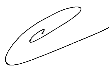 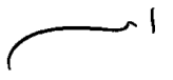 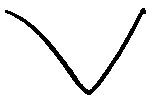 